Повідомлення про оприлюднення проекту регуляторного актуПовідомлення про оприлюднення проекту регуляторного акта Боромиківської сільської радиВідповідно до ЗУ «Про засади державної регуляторної політики у сфері господарської діяльності», з метою прийняття пропозицій, зауважень громадян, суб’єктів господарювання, консультативно-дорадчих органів, Боромиківська сільська рада оприлюднює проект рішення «Про встановлення місцевих податків і зборів на 2019 рік».З повним текстом проекту регуляторного акта та аналізом його регуляторного впливу можна ознайомитися щоденно ( з 8.00 до 17.00, перерва з 13.00 до 14.00, крім вихідних) у виконкомі Боромиківської сільської ради, на дошці оголошень Боромиківської сільської ради за адресою с.Боромики, вул.Музиченка, 17 а також на сайті Чернігівської районної ради.Пропозиції та зауваження у письмовій формі від фізичних та юридичних осіб до проекту рішення Боромиківської сільської ради прийматимуться протягом одного місяця з дати опублікування.Зміст проекту: Проект  рішення Боромиківської сільської ради «Про затвердження Положень та ставок місцевих податків і зборів на території Боромиківської сільської ради на 2019 рік».Адреса розробника: Боромиківська сільська рада, вул.Музиченка, 17, с. Боромики Чернігівського району Чернігівської області, тел..(0462 687-141
Спосіб оприлюднення: Проект регуляторного акту з відповідним аналізом регуляторного впливу з положеннями та ставками місцевих податків і зборів на території населених пунктів Боромиківської територіальної громади відповідно до вищевказаного проекту рішення можна ознайомитись на інформаційному стенді в приміщенні сільської ради та на сайті Чернігівської районної ради. . 
Строк приймання зауважень та пропозицій:Зауваження та пропозиції від фізичних та юридичних осіб, їх об’єднань приймаються до розгляду протягом місяця з моменту оприлюднення проекту регуляторного акту та аналізу регуляторного впливу.Спосіб надання зауважень та пропозицій:Письмово.
Перелік документів для ознайомлення:1.Проект рішення Боромиківської сільської ради «Про затвердження Положень та ставок місцевих податків і зборів на території Боромиківської сільської ради на 2019 рік».2.Аналіз регуляторного впливу.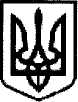 УКРАЇНАБОРОМИКІВСЬКА СІЛЬСЬКА РАДАЧЕРНІГІВСЬКОГО РАЙОНУЧЕРНІГІВСЬКОЇ ОБЛАСТІ(______   сесія __________ скликання)Р І Ш Е Н Н Явід _________  2018 рокус. Боромики                                            Про встановлення місцевих податків  і зборів на 2019 рікВідповідно до пункту до статті 7,10, пункту 12.3 статті 12, абзацу четвертого підпункту 266.4.2 пункту 266.4 статті 266 та абзацу другого 
пункту 284.1 статті 284 Податкового кодексу України, керуючись пунктом 24 частини першої статті 26 Закону України «Про місцеве самоврядування в Україні», Боромиківська сільська рада  ВИРІШИЛА:1. Встановити на території Боромиківської  сільської ради такі податки і збори:1.1. податок на майно:1.1.1. податок на  майно, відмінне від земельної ділянки1.1.2. транспортний податок;1.1.3 туристичний збір;1.1.4. плата за землю.    1.2.Єдиний податок для суб’єктів господарювання, які застосовують спрощену систему оподаткування, обліку та звітності та віднесені до першої та другої групи платників єдиного податку, визначених у підпунктах 1 і 2 пункту 293.2 статті 293 Податкового кодексу України, визначивши його елементи згідно додатку.2. Затвердити:2.1. Положення про податок на майно відмінне від земельної ділянки    (Додаток 1);2.2. Положення про оподаткуванням транспортним податком (Додаток 2);2.3. Положення про оподаткування туристичним збором (Додаток 3);2.4. Положення про оподаткування платою за землю (Додаток 4);2.5. Положення про єдиний податок (Додаток 5).3. Встановити, що місцеві податки та збори, встановлені цим рішенням, вводяться в дію з 01 січня 2019 року.4. Вважати таким, що з дня набрання чинності цим рішенням, втрачають чинність   рішення десятої сесії сьомого скликання від 31.05.2017 року «Про встановлення місцевих податків і зборів на 2018 рік».5. Оприлюднити це рішення в засобах масової інформації та на сайті сільської ради.6.Контроль за виконанням рішення покласти на постійну комісію  з питань планування бюджету та соціально-економічного розвитку.1Додаток 1.1
до  Положення про 
оподаткування податком на нерухоме майно,                                                                                         відмінне від земельної ділянки  ЗАТВЕРДЖЕНО Рішенням  сільської ради
від  _______ 2018 року Ставки                      податку на нерухоме майно, відмінне від земельної ділянки                                     на 2019 рік,введені в дію 01.01.2019 р.Додаткові пільги для фізичних та юридичних осіб, відповідно до підпункту 266.4.2 пункту 266.4 статті 266 Податкового кодексу України, із сплати податку на нерухоме майно, відмінне від земельної ділянки на 2019 рік не приймалися.Сільський голова                                                           В.М.ШелупецьДодаток №3до рішення __ сесії Боромиківської сільської ради 7 скликання від ______2018 р. ПОЛОЖЕННЯ про туристичний збір на території Боромиківської сільської ради на 2019 рікПлатники збору Платниками збору є громадяни України, іноземці, а також особи без громадянства, які прибувають на територію Боромиківської сільської ради, на якій діє рішення сільської ради про встановлення туристичного збору, та отримують (споживають послуги з тимчасового проживання (ночівлі) із зобов’язанням залишити місце перебуванняв зазначений строк.Платниками збору не можуть бути особи, які:Постійно проживають, у тому числі на умовах договорів найму, у селі, селищі або місті, радами яких встановлено такий збір;Особи, які прибули у відрядження;Інваліди, діти-інваліди та особи, що супроводжують інвалідів І групи або дітей-інвалідів (не більше одного супроводжуючого);Ветерани війни;Учасники ліквідації наслідків аварії на Чорнобильській АЕС;Особи, які прибули за путівками (курсівками) на лікування, оздоровлення, реабілітацію до лікувально-профілактичних, фізкультурно-оздоровчих та санаторно-курортних закладів, що мають ліцензію на медичну практику та акредитацію центрального органу виконавчої влади, що реалізує державну політику у сфері охорони здоров’я;Діти віком до 18 років;Дитячі лікувально-профілактичні, фізкультурно-оздоровчі та санаторно-курортні заклади.Ставка зборуСтавка туристичного збору згідно рішення сесії встановлюється в розмірі 1% (одного відсотка) до бази справляння збору.База справляння зборуБазою справляння збору є вартість усього періоду проживання (ночівлі) в місцях,визначених підпунктом 4.1 пункту 4 цього Порядку, за вирахуванням податку на додану вартість.До вартості проживання не включаються витрати на харчування чи побутові послуги (прання, чистка, лагодження та прасування одягу, взуття чи білизни), телефонні рахунки, оформлення закордонних паспортів, дозволів на в’їзд, обов’язковестрахування, витрати на усний та письмовийпереклади, інші документально оформленівитрати, пов’язані з правилами в’їзду. Податкові агентиСправляння туристичного збору може здійснюватися:Адміністраціями готелів, кемпінгів, мотелів та іншими закладами готельного типу;Квартирно-посередницькими організаціями, які направляють неорганізованих осіб на поселення у будинки (квартири), що належать фізичним особам на праві власності або на праві користування за договором найму;Юридичними особами або фізичними особами – підприємцями, які уповноважуються сільською радою справляти збір на умовах договору, укладеного з відповідною радою.Особливості справляння збору Податкові агенти справляють збір під час надання послуг, пов’язаних з тимчасовим проживанням (ночівлею), і зазначають суму сплаченого збору окремим рядком у рахунку (квитанції) на проживання.Порядок сплати збору Сума туристичного збору, обчислена відповідно до податкової декларації за звітний (податковий) квартал, сплачується щоквартально, у визначений для квартального звітного (податкового) періоду строк, за місцезнаходженням податкових агентів, Податковий агент, який має підрозділ без статусу юридичної особи, що надає послуги з тимчасового проживання (ночівлі) не за місцем реєстрації такого податкового агента, зобов’язаний зареєструвати такий підрозділ як податкового агента туристичногозбору у контролюючому органі за місцезнаходженням підрозділу. Базовий податковий (звітний) період дорівнює календарному кварталу.Сільський голова                                                   В.М.ШелупецьДодаток №4до рішення __ сесії Боромиківської сільської ради 7 скликання від _____2018 р.П О Л О Ж Е Н Н Я про встановлення плати за землю на території Боромиківської сільської ради 1. Загальні положення.Положення про встановлення плати за землю на території сіл Боромики, Сновянка, Петрове та Моргуличі (далі – Положення) розроблено відповідно до Податкового кодексу України та є обов’язковим до виконання юридичними та фізичними особами на території Боромиківської сільської ради.Плата за землю – обов’язковий платіж у складі податку на майно, що справляється у формі земельного податку та орендної плати за земельні ділянки державної і комунальної власності і зараховується до місцевого бюджету.2. Платники земельного податку.2.1. Платниками земельного податку є:2.1.1. власники земельних ділянок, земельних часток (паїв);2.1.2. землекористувачі.3. Платники орендної плати.Платниками орендної плати є орендарі земельних ділянок. Підставою для нарахування орендної плати за земельну ділянку є договір оренди такої земельної ділянки оформлений та зареєстрований відповідно до законодавства. 4. Об'єкти оподаткування. Об'єктами оподаткування є земельні ділянки, які перебувають у власності, користуванні та земельні ділянки надані в оренду.5. База оподаткування.3.1. Базою оподаткування земельним податком є:- нормативна грошова оцінка земельних ділянок з урахуванням коефіцієнта індексації, визначеного відповідно до порядку, встановленого цим розділом;- площа земельних ділянок, нормативну грошову оцінку яких не проведено.3.2.  Розмір та умови внесення орендної плати встановлюються у договорі оренди між орендодавцем (власником) і орендарем.4. Ставки / розмір 4.1. Ставки земельного податку визначено у додатку 2. «Ставки земельного податку» до цього Типового положення;4.2. Розмір орендної плати встановлюється у договорі оренди, але річна сума платежу:- не може бути меншою розміру земельного податку, встановленого для відповідної категорії земельних ділянок на відповідній території;- не може перевищувати 12 відсотків нормативної грошової оцінки.- може перевищувати граничний розмір орендної плати у разі визначення орендаря на конкурентних засадах.5. Пільги щодо сплати земельного податку для фізичних осіб. 5.1.Від сплати податку звільняються:5.1. 1інваліди першої і другої групи;5.1.2.фізичні особи, які виховують трьох і більше дітей віком до 18 років;5.1.3.  пенсіонери (за віком);- ветерани війни та особи, на яких поширюється дія Закону України "Про статус ветеранів війни, гарантії їх соціального захисту";- фізичні особи, визнані законом особами, які постраждали внаслідок Чорнобильської катастрофи. Звільнення від сплати податку за земельні ділянки, передбачене для відповідної категорії фізичних осіб пунктом 5.1 цієї статті, поширюється на одну земельну ділянку за кожним видом використання у межах граничних норм:- для ведення особистого селянського господарства - у розмірі не більш як 2 гектари;- для будівництва та обслуговування житлового будинку, господарських будівель і споруд (присадибна ділянка): у селах - не більш як 0,25 гектара, в селищах - не більш як 0,15 гектара, в містах - не більш як 0,10 гектара;-. для індивідуального дачного будівництва - не більш як 0,10 гектара;- для будівництва індивідуальних гаражів - не більш як 0,01 гектара;- для ведення садівництва - не більш як 0,12 гектара. Від сплати податку звільняються на період дії єдиного податку четвертої групи власники земельних ділянок, земельних часток (паїв) та землекористувачі за умови передачі земельних ділянок та земельних часток (паїв) в оренду платнику єдиного податку четвертої групи.5.2. Пільги щодо сплати податку для юридичних осібВід сплати податку звільняються:5.2.1 санаторно-курортні та оздоровчі заклади громадських організацій інвалідів, реабілітаційні установи громадських організацій інвалідів;5.2.2. громадські організації інвалідів України, підприємства та організації, які засновані громадськими організаціями інвалідів та спілками громадських організацій інвалідів і є їх повною власністю, де протягом попереднього календарного місяця кількість інвалідів, які мають там основне місце роботи, становить не менш як 50 відсотків середньооблікової чисельності штатних працівників облікового складу за умови, що фонд оплати праці таких інвалідів становить протягом звітного періоду не менш як 25 відсотків суми загальних витрат на оплату праці.Зазначені підприємства та організації громадських організацій інвалідів мають право застосовувати цю пільгу за наявності дозволу на право користування такою пільгою, який надається уповноваженим органом відповідно до Закону України "Про основи соціальної захищеності інвалідів в Україні".У разі порушення вимог цієї норми зазначені громадські організації інвалідів, їх підприємства та організації зобов’язані сплатити суми податку за відповідний період, проіндексовані з урахуванням інфляції, а також штрафні санкції згідно із законодавством;5.2.3. бази олімпійської та паралімпійської підготовки, перелік яких затверджується Кабінетом Міністрів України.5.2.4 дошкільні та загальноосвітні навчальні заклади незалежно від форми власності і джерел фінансування, заклади культури, науки (крім національних та державних дендрологічних парків), освіти, охорони здоров’я, соціального захисту, фізичної культури та спорту, які повністю утримуються за рахунок коштів державного або місцевих бюджетів.5.3. Перелік пільг для фізичних та юридичних осіб, наданих у межах норм  пункту 284.1 статті 284 Податкового кодексу України, визначено у 
додатку 1.2 «Пільги зі сплати земельного податку» до цього Типового положення;5.4. Земельні ділянки, які не підлягають оподаткуванню земельним податком Не сплачується податок за:5.4.1. сільськогосподарські угіддя зон радіоактивно забруднених територій, визначених відповідно до закону такими, що зазнали радіоактивного забруднення внаслідок Чорнобильської катастрофи (зон відчуження, безумовного (обов'язкового) відселення, гарантованого добровільного відселення і посиленого радіоекологічного контролю), і хімічно забруднених сільськогосподарських угідь, на які запроваджено обмеження щодо ведення сільського господарства;5.4.2. землі сільськогосподарських угідь, що перебувають у тимчасовій консервації або у стадії сільськогосподарського освоєння;5.4.3. земельні ділянки державних сортовипробувальних станцій і сортодільниць, які використовуються для випробування сортів сільськогосподарських культур;5.4.4. землі дорожнього господарства автомобільних доріг загального користування - землі під проїзною частиною, узбіччям, земляним полотном, декоративним озелененням, резервами, кюветами, мостами, штучними спорудами, тунелями, транспортними розв'язками, водопропускними спорудами, підпірними стінками, шумовими екранами, очисними спорудами і розташованими в межах смуг відведення іншими дорожніми спорудами та обладнанням, а також землі, що знаходяться за межами смуг відведення, якщо на них розміщені споруди, що забезпечують функціонування автомобільних доріг, а саме:а) паралельні об'їзні дороги, поромні переправи, снігозахисні споруди і насадження, протилавинні та протисельові споруди, вловлюючі з'їзди, захисні насадження, шумові екрани, очисні споруди;б) майданчики для стоянки транспорту і відпочинку, склади, гаражі, резервуари для зберігання паливно-мастильних матеріалів, комплекси для зважування великогабаритного транспорту, виробничі бази, штучні та інші споруди, що перебувають у державній власності, власності державних підприємств або власності господарських товариств, у статутному капіталі яких 100 відсотків акцій (часток, паїв) належить державі;5.4.5. земельні ділянки сільськогосподарських підприємств усіх форм власності та фермерських (селянських) господарств, зайняті молодими садами, ягідниками та виноградниками до вступу їх у пору плодоношення, а також гібридними насадженнями, генофондовими колекціями та розсадниками багаторічних плодових насаджень;5.4.6. земельні ділянки кладовищ, крематоріїв та колумбаріїв.5.4.7. земельні ділянки, надані для будівництва і обслуговування культових та інших будівель, необхідних для забезпечення діяльності релігійних організацій України, статути (положення) яких зареєстровано у встановленому законом порядку.5.5.  Особливості оподаткування платою за землюОрган місцевого самоврядування до 25 грудня року, що передує звітному, подає відповідному контролюючому органу за місцезнаходженням земельної ділянки рішення щодо ставок земельного податку та наданих пільг зі сплати земельного податку юридичним та/або фізичним особам.Нові зміни щодо зазначеної інформації надаються до 1 числа першого місяця кварталу, що настає за звітним кварталом, у якому відбулися зазначені зміни.. Якщо право на пільгу у платника виникає протягом року, то він звільняється від сплати податку починаючи з місяця, що настає за місяцем, у якому виникло це право. У разі втрати права на пільгу протягом року податок сплачується починаючи з місяця, що настає за місяцем, у якому втрачено це право. Якщо платники податку, які користуються пільгами з цього податку, надають в оренду земельні ділянки, окремі будівлі, споруди або їх частини, податок за такі земельні ділянки та земельні ділянки під такими будівлями (їх частинами) сплачується на загальних підставах з урахуванням прибудинкової території.Ця норма не поширюється на бюджетні установи у разі надання ними будівель, споруд (їх частин) в тимчасове користування (оренду) іншим бюджетним установам, дошкільним, загальноосвітнім навчальним закладам незалежно від форм власності і джерел фінансування.6. Порядок обчислення плати за землю.6.1. Підставою для нарахування земельного податку є дані державного земельного кадастру.Центральні органи виконавчої влади, що реалізують державну політику у сфері земельних відносин та у сфері державної реєстрації речових прав на нерухоме майно у сфері будівництва щомісяця, але не пізніше 10 числа наступного місяця, а також за запитом відповідного контролюючого органу за місцезнаходженням земельної ділянки подають інформацію, необхідну для обчислення і справляння плати за землю, у порядку, встановленому Кабінетом Міністрів України.6.2. Платники плати за землю (крім фізичних осіб) самостійно обчислюють суму податку щороку станом на 1 січня і не пізніше 20 лютого поточного року подають відповідному контролюючому органу за місцезнаходженням земельної ділянки податкову декларацію на поточний рік за формою, встановленою у порядку, передбаченому статтею 46 Податкового кодексу України, з розбивкою річної суми рівними частками за місяцями. Подання такої декларації звільняє від обов'язку подання щомісячних декларацій. При поданні першої декларації (фактичного початку діяльності як платника плати за землю) разом з нею подається довідка (витяг) про розмір нормативної грошової оцінки земельної ділянки, а надалі така довідка подається у разі затвердження нової нормативної грошової оцінки землі.6.3. Платник плати за землю має право подавати щомісяця звітну податкову декларацію, що звільняє його від обов'язку подання податкової декларації не пізніше 20 лютого поточного року, протягом 20 календарних днів місяця, що настає за звітним.6.4. За нововідведені земельні ділянки або за новоукладеними договорами оренди землі платник плати за землю подає податкову декларацію протягом 20 календарних днів місяця, що настає за звітним.У разі зміни протягом року об'єкта та/або бази оподаткування платник плати за землю подає податкову декларацію протягом 20 календарних днів місяця, що настає за місяцем, у якому відбулися такі зміни.6.5. Нарахування фізичним особам сум податку проводиться контролюючими органами, які видають платникові до 1 липня поточного року податкове повідомлення-рішення про внесення податку за формою, встановленою у порядку визначеному статтею 58 Податкового кодексу України.У разі переходу права власності на земельну ділянку від одного власника до іншого протягом календарного року податок сплачується попереднім власником за період з 1 січня цього року до початку того місяця, в якому він втратив право власності на зазначену земельну ділянку, а новим власником - починаючи з місяця, в якому у нового власника виникло право власності.У разі переходу права власності на земельну ділянку від одного власника до іншого протягом календарного року контролюючий орган надсилає податкове повідомлення-рішення новому власнику після отримання інформації про перехід права власності.6.6. За земельну ділянку, на якій розташована будівля, що перебуває у спільній власності кількох юридичних або фізичних осіб, податок нараховується з урахуванням прибудинкової території кожному з таких осіб:1) у рівних частинах - якщо будівля перебуває у спільній сумісній власності кількох осіб, але не поділена в натурі, або одній з таких осіб-власників, визначеній за їх згодою, якщо інше не встановлено судом;2) пропорційно належній частці кожної особи - якщо будівля перебуває у спільній частковій власності;3) пропорційно належній частці кожної особи - якщо будівля перебуває у спільній сумісній власності і поділена в натурі.За земельну ділянку, на якій розташована будівля, що перебуває у користуванні кількох юридичних або фізичних осіб, податок нараховується кожному з них пропорційно тій частині площі будівлі, що знаходиться в їх користуванні, з урахуванням прибудинкової території.6.7. Юридична особа зменшує податкові зобов'язання із земельного податку на суму пільг, які надаються фізичним особам відповідно до пункту 281.1 статті 281 Податкового кодексу України за земельні ділянки, що знаходяться у їх власності або постійному користуванні і входять до складу земельних ділянок такої юридичної особи.Такий порядок також поширюється на визначення податкових зобов'язань із земельного податку юридичною особою за земельні ділянки, які відведені в порядку, встановленому Законом України "Про основи соціальної захищеності інвалідів в Україні" для безоплатного паркування (зберігання) легкових автомобілів, якими керують інваліди з ураженням опорно-рухового апарату, члени їх сімей, яким відповідно до порядку забезпечення інвалідів автомобілями передано право керування автомобілем, та законні представники недієздатних інвалідів або дітей-інвалідів, які перевозять інвалідів (дітей-інвалідів) з ураженням опорно-рухового апарату.7. Податковий період для плати за землю7.1. Базовим податковим (звітним) періодом для плати за землю є календарний рік.7.2. Базовий податковий (звітний) рік починається 1 січня і закінчується 31 грудня того ж року (для новостворених підприємств та організацій, а також у зв'язку із набуттям права власності та/або користування на нові земельні ділянки може бути меншим 12 місяців).8. Строк та порядок сплати плати за землю8.1. Власники землі та землекористувачі сплачують плату за землю з дня виникнення права власності або права користування земельною ділянкою.У разі припинення права власності або права користування земельною ділянкою плата за землю сплачується за фактичний період перебування землі у власності або користуванні у поточному році.8.2. Облік фізичних осіб - платників податку і нарахування відповідних сум проводяться щороку до 1 травня.8.3. Податкове зобов'язання щодо плати за землю, визначене у податковій декларації на поточний рік, сплачується рівними частками власниками та землекористувачами земельних ділянок за місцезнаходженням земельної ділянки за податковий період, який дорівнює календарному місяцю, щомісяця протягом 30 календарних днів, що настають за останнім календарним днем податкового (звітного) місяця.8.4. Податкове зобов'язання з плати за землю, визначене у податковій декларації, у тому числі за нововідведені земельні ділянки, сплачується власниками та землекористувачами земельних ділянок за місцезнаходженням земельної ділянки за податковий період, який дорівнює календарному місяцю, щомісяця протягом 30 календарних днів, що настають за останнім календарним днем податкового (звітного) місяця.8.5. Податок фізичними особами сплачується протягом 60 днів з дня вручення податкового повідомлення-рішення.8.6. При переході права власності на будівлю, споруду (їх частину) податок за земельні ділянки, на яких розташовані такі будівлі, споруди (їх частини), з урахуванням прибудинкової території сплачується на загальних підставах з дати державної реєстрації права власності на таку земельну ділянку.8.7. У разі надання в оренду земельних ділянок (у межах населених пунктів), окремих будівель (споруд) або їх частин власниками та землекористувачами податок за площі, що надаються в оренду, обчислюється з дати укладення договору оренди земельної ділянки або з дати укладення договору оренди будівель (їх частин).8.8. Власник нежилого приміщення (його частини) у багатоквартирному жилому будинку сплачує до бюджету податок за площі під такими приміщеннями (їх частинами) з урахуванням пропорційної частки прибудинкової території з дати державної реєстрації права власності на нерухоме майно.8.9. Орендна плата8.9.1. Підставою для нарахування орендної плати за земельну ділянку є договір оренди такої земельної ділянки.Органи місцевого самоврядування, які укладають договори оренди землі, повинні до 1 лютого подавати контролюючому органу за місцезнаходженням земельної ділянки переліки орендарів, з якими укладено договори оренди землі на поточний рік, та інформувати відповідний контролюючий орган про укладення нових, внесення змін до існуючих договорів оренди землі та їх розірвання до 1 числа місяця, що настає за місяцем, у якому відбулися зазначені зміни.Форма надання інформації затверджується центральним органом виконавчої влади, що забезпечує формування державної податкової політики.9. Строк та порядок подання звітності з плати за землю9.1. Платники плати за землю (крім фізичних осіб) самостійно обчислюють суму податку щороку станом на 1 січня і не пізніше 20 лютого поточного року подають відповідному контролюючому органу за місцезнаходженням земельної ділянки податкову декларацію на поточний рік за формою, встановленою у порядку, передбаченому статтею 46  Податкового кодексу України, з розбивкою річної суми рівними частками за місяцями. Подання такої декларації звільняє від обов'язку подання щомісячних декларацій. При поданні першої декларації (фактичного початку діяльності як платника плати за землю) разом з нею подається довідка (витяг) про розмір нормативної грошової оцінки земельної ділянки, а надалі така довідка подається у разі затвердження нової нормативної грошової оцінки землі.9.2. Платник плати за землю має право подавати щомісяця звітну податкову декларацію, що звільняє його від обов'язку подання податкової декларації не пізніше 20 лютого поточного року, протягом 20 календарних днів місяця, що настає за звітним.9.3. За нововідведені земельні ділянки або за новоукладеними договорами оренди землі платник плати за землю подає податкову декларацію протягом 20 календарних днів місяця, що настає за звітним.У разі зміни протягом року об'єкта та/або бази оподаткування платник плати за землю подає податкову декларацію протягом 20 календарних днів місяця, що настає за місяцем, у якому відбулися такі зміни.10. Додаткові норми положенняІндексація нормативної грошової оцінки земель10.1. Для визначення розміру податку та орендної плати використовується нормативна грошова оцінка земельних ділянок.Центральний орган виконавчої влади, що реалізує державну політику у сфері земельних відносин здійснює управління у сфері оцінки земель та земельних ділянок.10.2. Центральний орган виконавчої влади, що реалізує державну політику у сфері земельних відносин за індексом споживчих цін за попередній рік щороку розраховує величину коефіцієнта індексації нормативної грошової оцінки земель, на який індексується нормативна грошова оцінка сільськогосподарських угідь, земель населених пунктів та інших земель несільськогосподарського призначення за станом на 1 січня поточного року, що визначається за формулою:Кi = І:100,де І - індекс споживчих цін за попередній рік.У разі якщо індекс споживчих цін не перевищує 100 відсотків, такий індекс застосовується із значенням 100.Коефіцієнт індексації нормативної грошової оцінки земель застосовується кумулятивно залежно від дати проведення нормативної грошової оцінки земель.10.3. Центральний орган виконавчої влади, що реалізує державну політику у сфері земельних відносин, Рада міністрів Автономної Республіки Крим, обласні, Київська та Севастопольська міські державні адміністрації не пізніше 15 січня поточного року забезпечують інформування центрального органу виконавчої влади, що забезпечує формування та реалізує державну податкову і митну політику, і власників землі та землекористувачів про щорічну індексацію нормативної грошової оцінки земель.Сільський голова                                                           В.М.Шелупець                                                 Додаток №1до рішення __сесії Боромиківської сільської ради 7 скликання від ________2018 р.Порядоксправляння податку на нерухоме майно, відмінне від земельної ділянкиПлатники податку1.1. Платниками податку є фізичні та юридичні особи, в тому числі нерезиденти, які є власниками об’єктів житлової  та/або нежитлової нерухомості.1.2. Визначення платників податку в разі перебування об’єктів житлової та/або нежитлової нерухомості у спільній частковій або спільній сумісній власності кількох осіб:а) якщо об’єкт житлової та/або нежитлової нерухомості перебуває у спільній частковій власності кількох осіб, платником податку є кожна з цих осіб за належну їй частку;б) якщо об’єкт житлової та/або нежитлової нерухомості перебуває у спільній сумісній власності кількох осіб, але не поділений в натурі, платником податку є одна з таких осіб – власників, визначена за їх згодою, якщо інше не встановлено судом;в) якщо об’єкт житлової та/або нежитлової нерухомості перебуває у спільній сумісній власності кількох осіб і поділений між ними в натурі, платником податку є кожна з цих осіб за належну їй частку. Об’єкт оподаткування 2.1. Об’єктом оподаткування є об’єкт житлової та нежитлової нерухомості, в тому числі його частка.2.2. Не є об’єктом оподаткування:а) об’єкти житлової та  нежитлової нерухомості, які перебувають у власності  органів державної влади, органів місцевого самоврядування, а також організацій, створених ними в установленому порядку, що повністю утримуються за рахунок відповідного державного чи місцевого бюджету і є неприбутковими (їх спільній власності);б) об’єкти житлової та нежитлової нерухомості, які розташовані в зонах відчудження та безумовного (обов’язкового) відселення, визначені законом, в тому числі їх частки;в) будівлі дитячих будинків сімейного типу;г)гуртожитки;
ґ) житлова нерухомість непридатна для проживання, в тому числі в зв’язку з аварійним станом, визнана такою згідно з рішенням сільської ради;д) об’єкти житлової нерухомості, в тому числі їх частки, що належать дітям – сиротам, позбавленим батьківського піклування, та особам з їх числа, визнаним такими відповідно до закону, дітям – інвалідам, які виховуються одинокими матерями (батьками), але не більше одного такого об’єкта на дитину;е) об’єкти нежитлової нерухомості, які використовуються суб’єктами господарювання малого та середнього бізнесу, що провадять свою діяльність в малих архітектурних формах та на ринках;є) будівлі промисловості, зокрема виробничі корпуси, цехи, складські приміщення промислових підприємств;ж) будівлі, споруди сільськогосподарських товаровиробників, призначені для використання безпосередньо у сільськогосподарській діяльності;з) об’єкти  житлової та нежитлової нерухомості, які перебувають у власності громадських організацій інвалідів та їх підприємств;и) об’єкти нерухомості, що перебувають у власності релігійних організацій, статути (положення) яких зареєстровано у встановленому законом порядку, та використовуються виключно для забезпечення їхньої статутної діяльності, включаючи ті, в яких здійснюють діяльність засновані такими релігійними організаціями добродійні заклади (притулки, інтернати, лікарні тощо), крім об’єктів нерухомості, в яких здійснюється виробнича та/або господарська діяльність;і)будівлі дошкільних та загальноосвітніх навчальних закладів незалежно від форми власності та джерел фінансування, що використовуються для надання освітніх послугї) об’єкти нежитлової нерухомості державних та комунальних дитячих санаторно-курортних закладів та закладів оздоровлення та відпочинку дітей, а також дитячих санаторно-курортних закладів та закладів оздоровлення і відпочинку дітей, які знаходяться на балансі підприємств, установ та організацій, які є неприбутковими і внесені контролюючим органом до Реєстру неприбуткових установ та організацій База оподаткування        3.1. Базою оподаткування є загальна площа об’єкта житлової та нежитлової нерухомості, в тому числі його часток.3.2. База оподаткування об’єктів житлової та нежитлової нерухомості, в тому числі його часток, які перебувають у власності фізичних осіб, обчислюється Чернігівським відділенням Чернігівської ОДПІ  Головного управління державної фіскальної служби у Чернігівській області на підставі даних Державного реєстру речових прав на нерухоме майно, що безоплатно надаються органами державної реєстрації прав на нерухоме майно та/або на підставі оригіналів відповідних документів платника податків, зокрема документів на право власності.3.3. База оподаткування об’єктів житлової та нежитлової нерухомості, в тому числі його часток, що перебувають у власності юридичних осіб, обчислюється такими особами самостійно виходячи із загальної площі кожного окремого об’єкта оподаткування на підставі документів, що підтверджують право власності на такий об’єктСтавка податку Ставки податку для об’єктів житлової та нежитлової нерухомості, що перебувають у власності фізичних та юридичних осіб встановлюються  розмірах згідно додатку 1.Порядок обчислення суми податку1.1.Обчислення суми податку з об’єкта/об’єктів житлової нерухомості, які знаходяться у власності фізичних осіб на території  Якушинецької сільської  ради  проводиться Чернігівським відділенням Чернігівської ОДПІ  Головного управління державної фіскальної служби у Чернігівській області за місцем податкової адреси (місцем реєстрації) власника такої нерухомості, у такому порядку:1) за наявності у власності платника податку одного об’єкта житлової нерухомості, в тому числі його частки, податок обчислюється, виходячи із бази оподаткування, зменшеної відповідно до підпунктів а) або б) пункту 8.1. розділу 8 цього Порядку та відповідної ставки податку;2) за наявності у власності платника податку більше одного об’єкта житлової нерухомості одного типу, в тому числі їх часток, податок обчислюється виходячи із сумарної  загальної  площі таких об’єктів, зменшеної відповідно до підпунктів  а) або б) пункту 8.1. розділу 8 цього Порядку та відповідної ставки податку;3) за наявності у власності платника податку об’єктів житлової нерухомості різних видів, у тому числі їх часток, податок обчислюється виходячи із сумарної загальної площі таких об’єктів, зменшеної відповідно до підпункту в) пункту 8.1. розділу 8 цього Порядку та відповідної ставки податку;4) сума податку, обчислена з урахуванням підпунктів  2 і 3 цього пункту, розподіляється органом державної податкової служби пропорційно до питомої ваги загальної площі кожного з об’єктів житлової нерухомості.5) За наявності у власності платника податку об’єкта (об’єктів) житлової нерухомості, у тому числі його частки, що перебуває у власності фізичної чи юридичної особи – платника податку, загальна площа якого перевищує 300 кв.м. (для квартири) та/або 500 кв.м. (для будинку) сума податку збільшується на 25000 гривень на рік за кожен такий об’єкт житлової нерухомості (його частку). Обчислення суми податку з об’єкта / об’єктів нежитлової нерухомості, які перебувають у власності фізичних осіб, здійснюється органом державної податкової служби  за місцем податкової адреси (місцем реєстрації) власника такої нерухомості , виходячи із загальної площі кожного з об’єктів нежитлової нерухомості та відповідної ставки податку.5.2. Податкове/податкові  повідомлення  рішення про сплату суми/сум податку, обчисленого згідно з пунктом 5.1 цього розділу, та відповідні платіжні реквізити, зокрема, органів місцевого самоврядування за місцезнаходженням кожного з об’єктів житлової  та/або нежитлової нерухомості, надсилаються (вручаються) платнику податку органом державної податкової служби за місцем його податкової адреси (місцем реєстрації) до 1 липня року, що настає за базовим податковим (звітним) періодом (роком).5.3. Щодо новоствореного (нововведеного) об’єкта житлової та/або нежитлової  нерухомості податок сплачується фізичною особою-платником починаючи з місяця, в якому виникло право власності на такий об’єкт.5.4. Органи державної податкової служби за місцем проживання (реєстрації) платників податку в десятиденний строк інформують відповідні органи державної податкової служби за місцезнаходженням об’єктів житлової та/або нежитлової  нерухомості про надіслані (вручені) платнику податку податкові повідомлення – рішення про сплату податку, що забезпечує формування та реалізує державну податкову і митну політику.5.5. Нарахування податку та надсилання (вручення) податкових повідомлень – рішень про сплату податку фізичним особам – нерезидентам здійснюють органи державної податкової служби за місцезнаходженням об’єктів житлової та/або нежитлової  нерухомості, що перебувають у власності таких нерезидентів.5.6. Платники податку мають право звернутися з письмовою заявою до органу державної податкової служби за місцем проживання (реєстрації) для проведення звірки даних щодо:об’єктів житлової та/або нежитлової нерухомості, в тому числі їх часток, що перебувають у власності платника податку;розміру загальної площі об’єктів житлової та/або нежитлової нерухомості, що перебувають у власності платника податку;права на користування пільгою із сплати податку;розміру ставки податку;нарахованої суми податку.У разі виявлення розбіжностей між даними органів державної податкової служби та даними, підтвердженими платником податку на підставі оригіналів відповідних документів, зокрема документів на право власності, орган державної податкової служби за місцем проживання (реєстрації) платника податку проводить перерахунок суми податку і надсилає (вручає) йому нове податкове повідомлення-рішення. Попереднє  податкове повідомлення-рішення вважається скасованим (відкликаним).5.7. Органи державної реєстрації прав на нерухоме майно, а також органи, що здійснюють реєстрацію місця проживання фізичних осіб, зобов’язані щоквартально, у 15-денний строк після закінчення податкового (звітного) кварталу подавати державній податковій службі відомості, необхідні для розрахунку податку за місцем розташування такого об’єкта нерухомого майна станом на перше число відповідного кварталу в порядку, визначеному Кабінетом Міністрів України.5.8. У разі переходу права власності на об’єкт оподаткування від одного власника до іншого протягом календарного року податок обчислюється для попереднього власника за період з 1 січня цього року до початку того місяця, в якому він втратив право власності на зазначений об’єкт оподаткування, а для нового власника – починаючи з місяця, в якому виникло право власності.Орган державної податкової служби надсилає податкове повідомлення – рішення новому власнику після отримання інформації про перехід права власності. Податковий періодБазовий податковий (звітний) період дорівнює календарному року.Строк та порядок сплати податку7.1. Податок сплачується за місцем розташування об’єкта/об’єктів  оподаткування і зараховується до бюджету Боромиківської  сільської ради  згідно з положеннями Бюджетного кодексу України.7.2. Податкове зобов’язання за звітний рік з податку сплачується:а) фізичними особами — протягом 60 днів з дня вручення податкового повідомлення-рішення;б) юридичними особами — авансовими внесками щокварталу до 30 числа місяця, що наступає за звітним кварталом, які відображаються в річній податковій декларації. Пільги із сплати податку8.1. База оподаткування об’єкта/об’єктів  житлової нерухомості, в тому числі їх часток, що перебуває у власності фізичної особи – платника податку, зменшується:а) для квартири/квартир незалежно від їх кількості – на 60 кв. метрів;б) для житлового будинку/будинків незалежно від їх кількості – на 120 кв. метрів;в) для різних типів об’єктів   житлової нерухомості, в тому числі їх часток (у разі одночасного перебування у власності платника податку квартири/квартир та житлового будинку/будинків) – на 180 кв. метрів.Таке зменшення надається один раз за кожний базовий податковий (звітний) період (рік). 8.2. Боромиківська сільська рада  встановлює пільги з податку, що сплачується на відповідній території, з об’єктів житлової та/або нежитлової нерухомості, що перебувають у власності фізичних або юридичних осіб, громадських об’єднань, благодійних організацій, релігійних організацій України, статути (положення) яких зареєстровані у встановленому законом порядку, та використовуються для забезпечення діяльності, передбаченої такими статутами (положеннями).Пільги з податку, що сплачується на відповідній території з об’єктів житлової нерухомості, для фізичних осіб визначаються виходячи з їх майнового стану та рівня доходів.Пільги з податку, що сплачується на відповідній території з об’єктів житлової нерухомості, для фізичних осіб не надаються на:об’єкт/об’єкти оподаткування, якщо площа такого/таких об’єкта/об’єктів перевищує п’ятикратний розмір неоподатковуваної площі, затвердженої рішенням сільської ради;об’єкти оподаткування, що використовуються їх власниками з метою одержання доходів (здаються в оренду, лізинг, позичку, використовуються у підприємницькій діяльності).Пільги з податку, що сплачується на відповідній території з об’єктів нежитлової нерухомості, встановлюються в залежності від майна, яке є об’єктом оподаткування.Боромиківська сільська рада, в особі сільського голови, щороку до 1 лютого подає в Чернігівське відділення ОДПІ ГУ ДФС у Чернігівській області відомості стосовно пільг, наданих сільською радою відповідно до абзацу першого цього підпункту.Строк та порядок подання звітності про обчислення і сплату податкуПлатники податку – юридичні особи самостійно обчислюють суму податку станом на 1 січня звітного року і до 20 лютого цього ж року подають до  відділення Чернігівської ОДПІ ДФС у Чернігівській області декларацію за формою, встановленою у порядку, передбаченому статтею 46 «Податкова декларація (розрахунок)» Податкового кодексу України, з розбивкою річної суми рівними частками поквартально.Щодо новоствореного (нововведеного) об’єкта житлової та/або нежитлової нерухомості декларація подається протягом місяця з дня виникнення права власності на такий об’єкт, а податок сплачується починаючи з місяця, в якому виникло право власності на такий об’єкт.Сільський голова                                                           В.М.ШелупецьДодаток №6до рішення __ сесії Боромиківської сільської ради 7 скликання від ________2018 р.Порядоксправляння акцизного податку з реалізації суб’єктами господарювання роздрібної торгівлі підакцизних товарів1.Платники податкуОсоба – суб’єкт господарювання роздрібної торгівлі, яка здійснює реалізацію підакцизних товарів.2.Об’єкт оподаткування         Об’єктом оподаткування є операції з реалізації суб’єктами  господарювання роздрібної торгівлі підакцизних товарів. 3. База оподаткування        Базою оподаткування є вартість (з податком на додану вартість та без урахування акцизного податку з реалізації суб’єктами господарювання роздрібної торгівлі підакцизних товарів) підакцизних товарів,  реалізованих суб’єктами господарювання роздрібної торгівлі.4.Ставка податкуСтавка податку для підакцизних товарів становить:Для пива, алкогольних напоїв, тютюнових виробів, тютюну та промислових замінників тютюну, реалізованих суб’єктами господарювання роздрібної торгівлі підакцизних товарів, ставка податку становить 5 відсотків.5.Порядок обчислення суми податкуСуми податку, що підлягають сплаті, з підакцизних товарів  визначаються платником податку самостійно, виходячи з об’єктів оподаткування, бази оподаткування та ставки податку, відповідно до розділу 4.6.Податковий періодБазовий податковий (звітний) період дорівнює календарному місяцю.7.Строк та порядок сплати податкуСуми податку перераховуються до бюджету Боромиківської сільської ради  згідно з положеннями Бюджетного кодексу України, суб’єктом господарювання роздрібної торгівлі, який здійснює реалізацію підакцизних товарів, протягом 10 календарних днів, що настають за останнім днем відповідного граничного строку передбаченого Податковим кодексом України для подання податкової декларації за місячний податковий період.Особа – суб’єкт господарювання роздрібної торгівлі підакцизних товарів, сплачує податок за місцем здійснення реалізації таких товарів. 8.Строк та порядок подання звітності про обчислення і сплату податкуОсоби – суб’єкти господарювання         роздрібної торгівлі, які  здійснюють реалізацію підакцизних товарів, підлягають обов’язковій реєстрації як платники  податку органом державної податкової служби за місцем знаходження пункту продажу товарів не пізніше граничного терміну подання декларації акцизного податку за місяць в якому здійснюється господарська діяльність.Суб’єкт господарювання роздрібної торгівлі, який  здійснює реалізацію підакцизних товарів подає щомісяця не пізніше 20 числа наступного періоду органу державної податкової служби за місцем реєстрації декларацію акцизного податку за формою, затвердженою порядком, встановленою статтею 46  Податкового кодексу України. Сільський голова                                                            В.М.ШелупецьДодаток №2до рішення __ сесії Боромиківської сільської ради 7 скликання від _____2018 р.Порядоксправляння транспортного податку Платники податкуПлатниками податку є фізичні та юридичні особи, в тому числі нерезиденти, які мають зареєстровані на території Боромиківської сільської ради  згідно з чинним законодавством,  власні легкові автомобілі. Об’єкт оподаткування        Об’єктом оподаткування є легкові автомобілі, з року випуску яких минуло не більше п’яти років (включно) та середньо ринкова вартість яких становить понад 375 розмірів мінімальної заробітної плати, встановленої законом на 1 січня податкового (звітного) року.Така вартість визначається центральним органом виконавчої влади, що реалізує державну політику економічного розвитку, за методикою, затвердженою Кабінетом Міністрів України, виходячи з марки, моделі, року випуску, типу двигуна, об’єму циліндрів двигуна, типу коробки переключення передач, пробігу легкового автомобіля, що розміщується на його офіційному веб-сайті. 3.База оподаткування        Базою оподаткування є легковий автомобіль, з року випуску якого минуло не більше п’яти років (включно) та середньо ринкова вартість якого становить понад 375 розмірів мінімальної заробітної плати встановленої законом на 1 січня податкового (звітного) року. Ставка податкуСтавка податку встановлюється з розрахунку на календарний рік  у розмірі 25 000 грн. за кожен легковий автомобіль, що є об’єктом оподаткування відповідно до пункту 2 Порядку. Порядок обчислення суми податкуОбчислення суми податку з об’єкта/об’єктів оподаткування фізичних осіб на території  Боромиківської  сільської ради, проводиться  Чернігівським відділенням Чернігівської ОДПІ ГУ ДФС у Чернігівській області за місцем реєстрації платника податку.Податкове/ податкові повідомлення-рішення  про сплату  суми/сум податку та відповідні платіжні реквізити надсилаються (вручаються)  платнику податку органом державної податкової служби за місцем його реєстрації до 1 липня року базового (податкового) періоду (року).Щодо об’єктів оподаткування, придбаних протягом року, податок сплачується фізичною особою-платником починаючи з місяця, в якому виникло право власності на такий об’єкт.Орган державної податкової служби надсилає податкове повідомлення-рішення новому власнику після отримання інформації про перехід права власності.Нарахування податку та надсилання (вручення) податкових повідомлень – рішень про сплату податку фізичним особам – нерезидентам здійснює орган державної податкової служби за місцем реєстрації об’єктів оподаткування, що перебувають у власності таких нерезидентів.Органи внутрішніх справ зобов’язані   щомісяця у 10-денний строк  після закінчення календарного місяця  подавати органу державної податкової служби відомості, необхідні для розрахунку податку, за місцем реєстрації об’єкта оподаткування станом на перше число відповідного місяця в порядку, визначеному Кабінетом Міністрів України.У разі набуття права власності на об’єкт оподаткування протягом року податок сплачується пропорційно кількості місяців, які залишилися до кінця року, починаючи з місяця, в якому проведено реєстрацію транспортного засобу.У разі переходу права власності на об’єкт оподаткування від одного власника до іншого протягом звітного року податок обчислюється для попереднього власника за період з 1 січня цього року до початку того місяця, в якому він втратив право власності на зазначений об’єкт оподаткування, а для нового власника — починаючи з місяця, в якому виникло право власності.У разі спливу п’ятирічного віку легкового автомобіля протягом звітного року податок сплачується за період з 1 січня цього року до початку місяця, наступного за місяцем, в якому вік такого автомобіля досяг (досягне) п’яти років.У разі незаконного заволодіння третьою особою легковим автомобілем, який є об’єктом оподаткування, транспортний податок за такий легковий автомобіль не сплачується з місяця, наступного за місяцем, в якому мав місце факт незаконного заволодіння легковим автомобілем, якщо такий факт підтверджується відповідним документом про внесення відомостей про вчинення кримінального правопорушення до Єдиного реєстру досудових розслідувань, виданим уповноваженим державним органом.У разі повернення легкового автомобіля його власнику (законному володільцю) податок за такий легковий автомобіль сплачується з місяця, в якому легковий автомобіль було повернено відповідно до постанови слідчого, прокурора чи рішення суду. Платник податку зобов’язаний надати контролюючому органу копію такої постанови (рішення) протягом 10 днів з моменту отримання. У разі незаконного заволодіння третьою особою легковим автомобілем, який є об’єктом оподаткування, уточнююча декларація юридичною особою – платником податку подається протягом 30 календарних днів з дня внесення відомостей про вчинення кримінального правопорушення до Єдиного реєстру досудових розслідувань.У разі повернення легкового автомобіля його власнику уточнююча декларація юридичною особою – платником податку подається протягом 30 календарних днів з дня складання постанови слідчого, прокурора чи винесення ухвали суду. Чернігівське відділення Чернігівської ОДПІ ГУ ДФС у Чернігівській області надсилає податкове повідомлення-рішення новому власнику після отримання інформації про перехід права власності. Податковий періодБазовий податковий (звітний) період дорівнює календарному року. Строк та порядок сплати податку7.1. Податок сплачується за місцем реєстрації об’єктів  оподаткування і зараховується до бюджету Боромиківської сільської ради згідно з положеннями Бюджетного кодексу України.7.2. Транспортний податок сплачується:а) фізичними особами — протягом 60 днів з дня вручення податкового повідомлення-рішення;б) юридичними особами — авансовими внесками щокварталу до 30 числа місяця, що наступає за звітним кварталом, які відображаються в річній податковій декларації. Строк та порядок подання звітності про обчислення і сплату податкуПлатники податку – юридичні особи самостійно обчислюють суму податку станом на 1 січня звітного року і до 20 лютого цього ж року подають до Чернігівського відділення Чернігівської ОДПІ  ГУ ДФС у Чернігівській області декларацію за формою, встановленою у порядку, передбаченому статтею 46 «Податкова декларація (розрахунок)» Податкового кодексу України з розбивкою річної суми рівними частками поквартально.Щодо об’єктів оподаткування, придбаних протягом року, декларація юридичною особою – платником подається протягом місяця з дня виникнення права власності на такий об’єкт, а податок сплачується починаючи з місяця, в якому виникло право власності на такий об’єкт.Сільський голова                                                              В.М.ШелупецьДодаток №5до рішення __ сесії Боромиківської сільської ради 7 скликання від ____.2018 р.ПОЛОЖЕННЯпро єдиний податок на території Боромиківської сільської ради Спрощена система оподаткування, обліку та звітності - особливий механізм справляння податків і зборів, що встановлює заміну сплати окремих податків і зборів, встановлених пунктом 297.1 статті 297 Податкового кодексу України від 02.12.2010 № 2755-VI зі змінами і доповненнями (далі – Податковий кодекс України), на сплату єдиного податку в порядку та на умовах, визначених цим Положенням, з одночасним веденням спрощеного обліку та звітності. Юридична особа чи фізична особа - підприємець може самостійно обрати спрощену систему оподаткування, якщо така особа відповідає вимогам, встановленим цим Положення, та реєструється платником єдиного податку в порядку, визначеному цим Положенням.Розділ 1.Платники податку: 1.1. Суб'єкти господарювання, які застосовують спрощену систему оподаткування, обліку та звітності, поділяються на такі групи платників єдиного податку: 1) перша група - фізичні особи - підприємці, які не використовують працю найманих осіб, здійснюють виключно роздрібний продаж товарів з торговельних місць на ринках та/або провадять господарську діяльність з надання побутових послуг населенню і обсяг доходу яких протягом календарного року не перевищує 300 000 гривень; 2) друга група - фізичні особи - підприємці, які здійснюють господарську діяльність з надання послуг, у тому числі побутових, платникам єдиного податку та/або населенню, виробництво та/або продаж товарів, діяльність у сфері ресторанного господарства, за умови, що протягом календарного року відповідають сукупності таких критеріїв: не використовують працю найманих осіб або кількість осіб, які перебувають з ними у трудових відносинах, одночасно не перевищує 10 осіб; обсяг доходу не перевищує 1 500 000 гривень. Дія цього підпункту не поширюється на фізичних осіб - підприємців, які надають посередницькі послуги з купівлі, продажу, оренди та оцінювання нерухомого майна (група 70.31 КВЕД ДК 009:2005), а також здійснюють діяльність з виробництва, постачання, продажу (реалізації) ювелірних та побутових виробів з дорогоцінних металів, дорогоцінного каміння, дорогоцінного каміння органогенного утворення та напівдорогоцінного каміння. Такі фізичні особи - підприємці належать виключно до третьої групи платників єдиного податку, якщо відповідають вимогам, встановленим для такої групи; 3) третя група - фізичні особи - підприємці, які не використовують працю найманих осіб або кількість осіб, які перебувають з ними у трудових відносинах, не обмежена та юридичні особи - суб'єкти господарювання будь-якої організаційно-правової форми, у яких протягом календарного року обсяг доходу не перевищує 5 000 000 гривень; 4) четверта група - сільськогосподарські товаровиробники, у яких частка сільськогосподарського товаровиробництва за попередній податковий (звітний) рік дорівнює або перевищує 75 відсотків. 1.1.1.При розрахунку загальної кількості осіб, які перебувають у трудових відносинах з платником єдиного податку - фізичною особою, не враховуються наймані працівники, які перебувають у відпустці у зв’язку з вагітністю і пологами та у відпустці по догляду за дитиною до досягнення нею передбаченого законодавством віку. При розрахунку середньооблікової кількості працівників застосовується визначення, встановлені Податковим кодексом України. 1.1.2.У селекційних центрах, на підприємствах (в об'єднаннях) з племінної справи у тваринництві до продукції власного виробництва сільськогосподарського товаровиробника також належать племінні (генетичні) ресурси, придбані в інших селекційних центрах, на підприємствах (в об'єднаннях) із племінної справи у тваринництві та реалізовані вітчизняним підприємствам для осіменіння маточного поголів'я тварин. 1.1.3. Якщо сільськогосподарський товаровиробник утворюється шляхом злиття, приєднання, перетворення, поділу або виділення згідно з відповідними нормами Цивільного кодексу України, то норма щодо дотримання частки сільськогосподарського товаровиробництва, яка дорівнює або перевищує 75 відсотків за попередній податковий (звітний) рік, поширюється на: усіх осіб окремо, які зливаються або приєднуються;кожну окрему особу, утворену шляхом поділу або виділу; особу, утворену шляхом перетворення. 1.1.4.Сільськогосподарські товаровиробники, утворені шляхом злиття або приєднання, можуть бути платниками податку в рік утворення, якщо частка сільськогосподарського товаровиробництва, отримана за попередній податковий (звітний) рік всіма товаровиробниками, які беруть участь у їх утворенні, дорівнює або перевищує 75 відсотків. 1.1.5.Сільськогосподарські товаровиробники, утворені шляхом перетворення платника податку, можуть бути платниками податку в рік перетворення, якщо частка сільськогосподарського товаровиробництва, отримана за попередній податковий (звітний) рік, дорівнює або перевищує 75 відсотків. 1.1.6. Сільськогосподарські товаровиробники, утворені шляхом поділу або виділення, можуть бути платниками податку з наступного року, якщо частка сільськогосподарського товаровиробництва, отримана за попередній податковий (звітний) рік, дорівнює або перевищує 75 відсотків. 1.1.7. Новоутворені сільськогосподарські товаровиробники можуть бути платниками податку з наступного року, якщо частка сільськогосподарського товаровиробництва, отримана за попередній податковий (звітний) рік, дорівнює або перевищує 75 відсотків. 1.2. Не можуть бути платниками єдиного податку першої - третьої груп: 1.2.1. суб'єкти господарювання (юридичні особи та фізичні особи - підприємці), які здійснюють: 1) діяльність з організації, проведення азартних ігор, лотерей (крім розповсюдження лотерей), парі (букмекерське парі, парі тоталізатора); 2) обмін іноземної валюти; 3) виробництво, експорт, імпорт, продаж підакцизних товарів (крім роздрібного продажу паливно- мастильних матеріалів в ємностях до 20 літрів та діяльності фізичних осіб, пов'язаної з роздрібним продажем пива та столових вин); 4) видобуток, виробництво, реалізацію дорогоцінних металів і дорогоцінного каміння, у тому числі органогенного утворення (крім виробництва, постачання, продажу (реалізації) ювелірних та побутових виробів з дорогоцінних металів, дорогоцінного каміння, дорогоцінного каміння органогенного утворення та напівдорогоцінного каміння); 5) видобуток, реалізацію корисних копалин, крім реалізації корисних копалин місцевого значення; 6) діяльність у сфері фінансового посередництва, крім діяльності у сфері страхування, яка здійснюється страховими агентами, визначеними Законом України "Про страхування", сюрвейєрами, аварійними комісарами та аджастерами, визначеними Податковим кодексом України; 7) діяльність з управління підприємствами; 8) діяльність з надання послуг пошти (крім кур'єрської діяльності) та зв’язку (крім діяльності, що не підлягає ліцензуванню); 9) діяльність з продажу предметів мистецтва та антикваріату, діяльність з організації торгів (аукціонів) виробами мистецтва, предметами колекціонування або антикваріату; 10) діяльність з організації, проведення гастрольних заходів; 1.2.2. фізичні особи - підприємці, які здійснюють технічні випробування та дослідження (група 74.3 КВЕД ДК 009:2005), діяльність у сфері аудиту; 1.2.3. фізичні особи - підприємці, які надають в оренду земельні ділянки, загальна площа яких перевищує 0,2 гектара, житлові приміщення та/або їх частини, загальна площа яких перевищує 100 квадратних метрів, нежитлові приміщення (споруди, будівлі) та/або їх частини, загальна площа яких перевищує 300 квадратних метрів; 1.2.4. страхові (перестрахові) брокери, банки, кредитні спілки, ломбарди, лізингові компанії, довірчі товариства, страхові компанії, установи накопичувального пенсійного забезпечення, інвестиційні фонди і компанії, інші фінансові установи, визначені законом; реєстратори цінних паперів; 1.2.5. суб'єкти господарювання, у статутному капіталі яких сукупність часток, що належать юридичним особам, які не є платниками єдиного податку, дорівнює або перевищує 25 відсотків;1.2.6. представництва, філії, відділення та інші відокремлені підрозділи юридичної особи, яка не є платником єдиного податку;1.2.7. фізичні та юридичні особи - нерезиденти;1.2.8. суб'єкти господарювання, які на день подання заяви про реєстрацію платником єдиного податку мають податковий борг, крім безнадійного податкового боргу, що виник внаслідок дії обставин непереборної сили (форс-мажорних обставин). 1.3. Не можуть бути платниками єдиного податку четвертої групи: 1.3.1.суб'єкти господарювання, у яких понад 50 відсотків доходу, отриманого від продажу сільськогосподарської продукції власного виробництва та продуктів її переробки, становить дохід від реалізації декоративних рослин (за винятком зрізаних квітів, вирощених на угіддях, які належать сільськогосподарському товаровиробнику на праві власності або надані йому в користування, та продуктів їх переробки), диких тварин і птахів, хутряних виробів і хутра (крім хутрової сировини); 1.3.2. суб'єкти господарювання, що провадять діяльність з виробництва підакцизних товарів, крім виноматеріалів виноградних (коди згідно з УКТ ЗЕД 2204 29 - 2204 30), вироблених на підприємствах первинного виноробства для підприємств вторинного виноробства, які використовують такі виноматеріали для виробництва готової продукції; 1.3.3. суб'єкт господарювання, який станом на 1 січня базового (звітного) року має податковий борг, за винятком безнадійного податкового боргу, який виник внаслідок дії обставин непереборної сили (форс-мажорних обставин). 1.4.Платники єдиного податку першої - третьої груп повинні здійснювати розрахунки за відвантажені товари (виконані роботи, надані послуги) виключно в грошовій формі (готівковій та/або безготівковій). 1.5. Для цілей цього Положення під побутовими послугами населенню, які надаються першою та другою групами платників єдиного податку, розуміються такі види послуг: 1) виготовлення взуття за індивідуальним замовленням; 2) послуги з ремонту взуття; 3) виготовлення швейних виробів за індивідуальним замовленням; 4) виготовлення виробів із шкіри за індивідуальним замовленням; 5) виготовлення виробів з хутра за індивідуальним замовленням; 6) виготовлення спіднього одягу за індивідуальним замовленням; 7) виготовлення текстильних виробів та текстильної галантереї за індивідуальним замовленням; 8) виготовлення головних уборів за індивідуальним замовленням; 9) додаткові послуги до виготовлення виробів за індивідуальним замовленням; 10) послуги з ремонту одягу та побутових текстильних виробів; 11) виготовлення та в'язання трикотажних виробів за індивідуальним замовленням; 12) послуги з ремонту трикотажних виробів; 13) виготовлення килимів та килимових виробів за індивідуальним замовленням; 14) послуги з ремонту та реставрації килимів та килимових виробів; 15) виготовлення шкіряних галантерейних та дорожніх виробів за індивідуальним замовленням; 16) послуги з ремонту шкіряних галантерейних та дорожніх виробів; 17) виготовлення меблів за індивідуальним замовленням; 18) послуги з ремонту, реставрації та поновлення меблів; 19) виготовлення теслярських та столярних виробів за індивідуальним замовленням; 20) технічне обслуговування та ремонт автомобілів, мотоциклів, моторолерів і мопедів за індивідуальним замовленням; 21) послуги з ремонту радіотелевізійної та іншої аудіо- і відеоапаратури; 22) послуги з ремонту електропобутової техніки та інших побутових приладів; 23) послуги з ремонту годинників; 24) послуги з ремонту велосипедів; 25) послуги з технічного обслуговування і ремонту музичних інструментів; 26) виготовлення металовиробів за індивідуальним замовленням; 27) послуги з ремонту інших предметів особистого користування, домашнього вжитку та металовиробів; 28) виготовлення ювелірних виробів за індивідуальним замовленням; 29) послуги з ремонту ювелірних виробів; 30) прокат речей особистого користування та побутових товарів;31) послуги з виконання фоторобіт; 32) послуги з оброблення плівок; 33) послуги з прання, оброблення білизни та інших текстильних виробів 34) послуги з чищення та фарбування текстильних, трикотажних і хутрових виробів; 35) вичинка хутрових шкур за індивідуальним замовленням 36) послуги перукарень; 37) ритуальні послуги; 38) послуги, пов'язані з сільським та лісовим господарством; 39) послуги домашньої прислуги; 40) послуги, пов'язані з очищенням та прибиранням приміщень за індивідуальним замовленням. Розділ 2.Порядок визначення доходів та їх склад для платників єдиного податку першої - третьої груп2.1. Доходом платника єдиного податку є: 1) для фізичної особи - підприємця - дохід, отриманий протягом податкового (звітного) періоду в грошовій формі (готівковій та/або безготівковій); матеріальній або нематеріальній формі, визначеній пунктом 2.3. цього Положення. При цьому до доходу не включаються отримані такою фізичною особою пасивні доходи у вигляді процентів, дивідендів, роялті, страхові виплати і відшкодування, а також доходи, отримані від продажу рухомого та нерухомого майна, яке належить на праві власності фізичній особі та використовується в її господарській діяльності; 2) для юридичної особи - будь-який дохід, включаючи дохід представництв, філій, відділень такої юридичної особи, отриманий протягом податкового (звітного) періоду в грошовій формі (готівковій та/або безготівковій); матеріальній або нематеріальній формі, визначеній пунктом 2.3. цього Положення. 2.2. При продажу основних засобів юридичними особами - платниками єдиного податку дохід визначається як сума коштів, отриманих від продажу таких основних засобів. Якщо основні засоби продані після їх використання протягом 12 календарних місяців з дня введення в експлуатацію, дохід визначається як різниця між сумою коштів, отриманою від продажу таких основних засобів, та їх залишковою балансовою вартістю, що склалася на день продажу. 2.3. До суми доходу платника єдиного податку включається вартість безоплатно отриманих протягом звітного періоду товарів (робіт, послуг). Безоплатно отриманими вважаються товари (роботи, послуги), надані платнику єдиного податку згідно з письмовими договорами дарування та іншими письмовими договорами, укладеними згідно із законодавством, за якими не передбачено грошової або іншої компенсації вартості таких товарів (робіт, послуг) чи їх повернення, а також товари, передані платнику єдиного податку на відповідальне зберігання і використані таким платником єдиного податку. До суми доходу платника єдиного податку третьої групи, який є платником податку на додану вартість за звітний період також включається сума кредиторської заборгованості, за якою минув строк позовної давності. До суми доходу платника єдиного податку третьої групи (юридичні особи) за звітний період включається вартість реалізованих протягом звітного періоду товарів (робіт, послуг), за які отримана попередня оплата (аванс) у період сплати інших податків і зборів, визначених Податковим кодексом України. 2.4. У разі надання послуг, виконання робіт за договорами доручення, комісії, транспортного експедирування або за агентськими договорами доходом є сума отриманої винагороди повіреного (агента). 2.5. Дохід, виражений в іноземній валюті, перераховується у гривнях за офіційним курсом гривні до іноземної валюти, встановленим Національним банком України на дату отримання такого доходу. 2.6.Датою отримання доходу платника єдиного податку є дата надходження коштів платнику єдиного податку у грошовій (готівковій або безготівковій) формі, дата підписання платником єдиного податку акта приймання-передачі безоплатно отриманих товарів (робіт, послуг). Для платника єдиного податку третьої групи, який є платником податку на додану вартість, датою отримання доходу є дата списання кредиторської заборгованості, за якою минув строк позовної давності. Для платника єдиного податку третьої групи (юридичні особи) датою отримання доходу також є дата відвантаження товарів (виконання робіт, надання послуг), за які отримана попередня оплата (аванс) у період сплати інших податків і зборів, визначених Податковим кодексом України. 2.7. У разі здійснення торгівлі товарами або послугами з використанням торговельних автоматів чи іншого подібного обладнання, що не передбачає наявності реєстратора розрахункових операцій, датою отримання доходу вважається дата вилучення з таких торговельних апаратів та/або подібного обладнання грошової виручки. 2.8.У разі якщо торгівля товарами (роботами, послугами) через торговельні автомати здійснюється з використанням жетонів, карток та/або інших замінників грошових знаків, виражених у грошовій одиниці України, датою отримання доходу вважається дата продажу таких жетонів, карток та/або інших замінників грошових знаків, виражених у грошовій одиниці України. 2.9.Доходи фізичної особи - платника єдиного податку, отримані в результаті провадження господарської діяльності та оподатковані згідно з цим Положенням, не включаються до складу загального річного оподатковуваного доходу фізичної особи, визначеного відповідно до розділу IV Податкового кодексу України. 2.10.Не є доходом суми податків і зборів, утримані (нараховані) платником єдиного податку під час здійснення ним функцій податкового агента, а також суми єдиного внеску на загальнообов’язкове державне соціальне страхування, нараховані платником єдиного податку відповідно до закону. 2.11. До складу доходу, визначеного цим Розділом, не включаються: 1) суми податку на додану вартість; 2)суми коштів, отриманих за внутрішніми розрахунками між структурними підрозділами платника єдиного податку; 3) суми фінансової допомоги, наданої на поворотній основі, отриманої та поверненої протягом 12 календарних місяців з дня її отримання, та суми кредитів;4) суми коштів цільового призначення, що надійшли від Пенсійного фонду та інших фондів загальнообов'язкового державного соціального страхування, з бюджетів або державних цільових фондів, у тому числі в межах державних або місцевих програм; 5) суми коштів (аванс, передоплата), що повертаються покупцю товару (робіт, послуг) - платнику єдиного податку та/або повертаються платником єдиного податку покупцю товару (робіт, послуг), якщо таке повернення відбувається внаслідок повернення товару, розірвання договору або за листом-заявою про повернення коштів; 6) суми коштів, що надійшли як оплата товарів (робіт, послуг), реалізованих у період сплати інших податків і зборів, встановлених Податковим кодексом України, вартість яких була включена до доходу юридичної особи при обчисленні податку на прибуток підприємств або загального оподатковуваного доходу фізичної особи - підприємця; встановлених Податковим кодексом України; 8) суми коштів та вартість майна, внесені засновниками або учасниками платника єдиного податку до статутного капіталу такого платника; 9) суми коштів у частині надмірно сплачених податків і зборів, встановлених Податковим кодексом України, та суми єдиного внеску на загальнообов’язкове державне соціальне страхування, що повертаються платнику єдиного податку з бюджетів або державних цільових фондів; 10) дивіденди, отримані платником єдиного податку - юридичною особою від інших платників податків, оподатковані в порядку, визначеному Податковим кодексом України. 2.12.Дивіденди, що виплачуються юридичними особами власникам корпоративних прав (засновникам платників єдиного податку), оподатковуються згідно з розділами III і IV Податкового кодексу України. 2.13.Дохід визначається на підставі даних обліку, який ведеться відповідно до розділу 7 цього Положення. 2.14. Визначення доходу здійснюється для цілей оподаткування єдиним податком та для надання права суб'єкту господарювання зареєструватися платником єдиного податку та/або перебувати на спрощеній системі оподаткування. 2.15.При визначенні обсягу доходу, що дає право суб'єкту господарювання зареєструватися платником єдиного податку та/або перебувати на спрощеній системі оподаткування в наступному податковому (звітному) періоді, не включається дохід, отриманий як компенсація (відшкодування) за рішенням суду за будь-які попередні (звітні) періоди. 2.16.Право на застосування спрощеної системи оподаткування в наступному календарному році мають платники єдиного податку за умови неперевищення протягом календарного року обсягу доходу, встановленого для відповідної групи платників єдиного податку. При цьому якщо протягом календарного року платники першої і другої груп використали право на застосування іншої ставки єдиного податку у зв’язку з перевищенням обсягу доходу, встановленого для відповідної групи, право на застосування спрощеної системи оподаткування в наступному календарному році такі платники мають за умови неперевищення ними протягом календарного року обсягу доходу, встановленого підпунктом 3 пункту 1.1. цього Положення. Розділ 3. Об'єкт та база оподаткування для платників єдиного податку четвертої групи 3.1.Об'єктом оподаткування для платників єдиного податку четвертої групи є площа сільськогосподарських угідь (ріллі, сіножатей, пасовищ і багаторічних насаджень) та/або земель водного фонду (внутрішніх водойм, озер, ставків, водосховищ), що перебуває у власності сільськогосподарського товаровиробника або надана йому у користування, у тому числі на умовах оренди. Права власності/користування земельними ділянками повинні бути оформлені та зареєстровані відповідно до законодавства. 3.2.Базою оподаткування податком для платників єдиного податку четвертої групи для сільськогосподарських товаровиробників є нормативна грошова оцінка одного гектара сільськогосподарських угідь (ріллі, сіножатей, пасовищ і багаторічних насаджень), з урахуванням коефіцієнта індексації, визначеного за станом на 1 січня базового податкового (звітного) року відповідно до порядку, встановленого розділом XII Податкового кодексу України. Базою оподаткування податком для платників єдиного податку четвертої групи для земель водного фонду (внутрішніх водойм, озер, ставків, водосховищ) є нормативна грошова оцінка ріллі в області, з урахуванням коефіцієнта індексації, визначеного за станом на 1 січня базового податкового (звітного) року відповідно до порядку, встановленого розділом XII Податкового кодексу України. 3.3.Підставою для нарахування єдиного податку платникам четвертої групи є дані державного земельного кадастру та/або дані з державного реєстру речових прав на нерухоме майно. Центральні органи виконавчої влади, що реалізують державну політику у сфері земельних відносин та у сфері державної реєстрації речових прав на нерухоме майно, щомісяця, але не пізніше 10 числа наступного місяця, а також за запитом відповідного контролюючого органу за місцезнаходженням земельної ділянки подають інформацію, необхідну для обчислення і справляння податку у порядку, встановленому Кабінетом Міністрів України. Розділ 4. Ставки єдиного податку4.1.Ставки єдиного податку для платників першої - другої груп встановлюються у відсотках (фіксовані ставки) до розміру мінімальної заробітної плати, встановленої законом на 1 січня податкового (звітного) року (далі - мінімальна заробітна плата), та третьої групи - у відсотках до доходу (відсоткові ставки). 4.2.Для фізичних осіб - підприємців, які здійснюють господарську діяльність, незалежно від виду господарської діяльності, Котлярівською сільською радою встановлюються наступні фіксовані ставки єдиного податку з розрахунку на календарний місяць: 1) для першої групи платників єдиного податку - 10 відсотків розміру прожиткового мінімуму (працездатної особи); 2) для другої групи платників єдиного податку - 15 відсотків розміру мінімальної заробітної плати. 4.3.Відсоткова ставка єдиного податку для платників третьої групи встановлюється у розмірі: 1) 3 відсотки доходу - у разі сплати податку на додану вартість згідно з Податковим кодексом України; 2) 5 відсотки доходу - у разі включення податку на додану вартість до складу єдиного податку. Для фізичних осіб - підприємців, які здійснюють діяльність з виробництва, постачання, продажу (реалізації) ювелірних та побутових виробів з дорогоцінних металів, дорогоцінного каміння, дорогоцінного каміння органогенного утворення та напівдорогоцінного каміння, ставка єдиного податку встановлюється у розмірі, визначеному підпунктом 2 пункту 4.3. 4.4.Ставка єдиного податку встановлюється для платників єдиного податку першої - третьої групи (фізичні особи - підприємці) у розмірі 15 відсотків: 1) до суми перевищення обсягу доходу, визначеного у підпунктах 1, 2 і 3 пункту 1.1. цього Положення. 2) до доходу, отриманого від провадження діяльності, не зазначеної у реєстрі платників єдиного податку, віднесеного до першої або другої групи; 3) до доходу, отриманого при застосуванні іншого способу розрахунків, ніж зазначений у цій главі; 4) до доходу, отриманого від здійснення видів діяльності, які не дають права застосовувати спрощену систему оподаткування. 5) до доходу, отриманого платниками першої або другої групи від провадження діяльності, яка не передбачена у підпунктах 1 або 2 пункту 1.1. цього Положення відповідно. 4.5.Ставки єдиного податку для платників третьої групи (юридичні особи) встановлюються у подвійному розмірі ставок, визначених пунктом 4.3. 1) до суми перевищення обсягу доходу, визначеного у підпункті 3 пункту 1.1. цього Положення; 2) до доходу, отриманого при застосуванні іншого способу розрахунків, ніж зазначений у цій главі; 3) до доходу, отриманого від здійснення видів діяльності, які не дають права застосовувати спрощену систему оподаткування. 4.6. У разі здійснення платниками єдиного податку першої і другої груп кількох видів господарської діяльності застосовується максимальний розмір ставки єдиного податку, встановлений для таких видів господарської діяльності. 4.7. У разі здійснення платниками єдиного податку першої і другої груп господарської діяльності на територіях більш як однієї сільської, селищної або міської ради застосовується максимальний розмір ставки єдиного податку, встановлений для відповідної групи таких платників єдиного податку. 4.8. Ставки, встановлені пунктами 4.3-4.5., застосовуються з урахуванням таких особливостей: 1) платники єдиного податку першої групи, які у календарному кварталі перевищили обсяг доходу, визначений для таких платників у пункті 1.1. цього Положення, з наступного календарного кварталу за заявою переходять на застосування ставки єдиного податку, визначеної для платників єдиного податку другої або третьої групи, або відмовляються від застосування спрощеної системи оподаткування. Такі платники до суми перевищення зобов'язані застосувати ставку єдиного податку у розмірі 15 відсотків. Заява подається не пізніше 20 числа місяця, наступного за календарним кварталом, у якому допущено перевищення обсягу доходу; 2)платники єдиного податку другої групи, які перевищили у податковому (звітному) періоді обсяг доходу, визначений для таких платників у пункті 1.1. цього Положення, в наступному податковому (звітному) кварталі за заявою переходять на застосування ставки єдиного податку, визначеної для платників єдиного податку третьої групи, або відмовляються від застосування спрощеної системи оподаткування. Такі платники до суми перевищення зобов'язані застосувати ставку єдиного податку у розмірі 15 відсотків. Заява подається не пізніше 20 числа місяця, наступного за календарним кварталом, у якому допущено перевищення обсягу доходу; 3) платники єдиного податку третьої групи (фізичні особи - підприємці), які перевищили у податковому (звітному) періоді обсяг доходу, визначений для таких платників у пункті 1.1. цього Положення, до суми перевищення застосовують ставку єдиного податку у розмірі 15 відсотків, а також зобов'язані у порядку, встановленому цією главою перейти на сплату інших податків і зборів, встановлених Податковим кодексом України. Платники єдиного податку третьої групи (юридичні особи), які перевищили у податковому (звітному) періоді обсяг доходу, визначений для таких платників у пункті 1.1. цього Положення, до суми перевищення застосовують ставку єдиного податку у подвійному розмірі ставок, визначених пунктом 4.3., а також зобов'язані встановленому порядку перейти на сплату інших податків і зборів, встановлених Податковим кодексом України. Заява подається не пізніше 20 числа місяця, наступного за календарним кварталом, у якому допущено перевищення обсягу доходу; 4)ставка єдиного податку, визначена для третьої групи у розмірі 2 відсотки, може бути обрана: а) суб'єктом господарювання, який зареєстрований платником податку на додану вартість відповідно до розділу V Податкового кодексу України, у разі переходу ним на спрощену систему оподаткування шляхом подання заяви щодо переходу на спрощену систему оподаткування не пізніше ніж за 15 календарних днів до початку наступного календарного кварталу; б) платником єдиного податку третьої групи, який обрав ставку єдиного податку в розмірі 4 відсотки, у разі добровільної зміни ставки єдиного податку шляхом подання заяви щодо зміни ставки єдиного податку не пізніше ніж за 15 календарних днів до початку календарного кварталу, в якому буде застосовуватися нова ставка та реєстрації такого платника єдиного податку платником податку на додану вартість у порядку, встановленому розділом V Податкового кодексу України; в) суб'єктом господарювання, який не зареєстрований платником податку на додану вартість, у разі його переходу на спрощену систему оподаткування або зміни групи платників єдиного податку шляхом реєстрації платником податку на додану вартість відповідно до розділу V Податкового кодексу України і подання заяви щодо переходу на спрощену систему оподаткування або зміни групи платників єдиного податку не пізніше ніж за 15 календарних днів до початку наступного календарного кварталу, в якому здійснено реєстрацію платником податку на додану вартість; 5) у разі анулювання реєстрації платника податку на додану вартість у порядку, встановленому розділом V Податкового кодексу України, платники єдиного податку зобов'язані перейти на сплату єдиного податку за ставкою у розмірі 4 відсотків (для платників єдиного податку третьої групи) або відмовитися від застосування спрощеної системи оподаткування шляхом подання заяви щодо зміни ставки єдиного податку чи відмови від застосування спрощеної системи оподаткування не пізніше ніж за 15 календарних днів до початку наступного календарного кварталу, в якому здійснено анулювання реєстрації платником податку на додану вартість. 4.9.Для платників єдиного податку четвертої групи розмір ставок податку з одного гектара сільськогосподарських угідь та/або земель водного фонду залежить від категорії (типу) земель, їх розташування та становить (у відсотках бази оподаткування): - для ріллі, сіножатей і пасовищ (крім ріллі, сіножатей і пасовищ, розташованих у гірських зонах та на поліських територіях, а також сільськогосподарських угідь, що перебувають в умовах закритого ґрунту) - 0,95; - для багаторічних насаджень (крім багаторічних насаджень, розташованих у гірських зонах та на поліських територіях) - 0,57; -для земель водного фонду – 2,43; - для сільськогосподарських угідь, що перебувають в умовах закритого ґрунту, - 6,33.Розділ 5. Податковий (звітний) період5.1. Податковим (звітним) періодом для платників єдиного податку першої, другої та четвертої груп є календарний рік. Податковим (звітним) періодом для платників єдиного податку третьої групи є календарний квартал. 5.2. Податковий (звітний) період починається з першого числа першого місяця податкового (звітного) періоду і закінчується останнім календарним днем останнього місяця податкового (звітного) періоду. Попередній податковий (звітний) рік для новоутворених сільськогосподарських товаровиробників - період з дня державної реєстрації до 31 грудня того ж року. Податковий (звітний) період для сільськогосподарських товаровиробників, що ліквідуються, - період з початку року до їх фактичного припинення. 5.3.Для суб'єктів господарювання, які перейшли на сплату єдиного податку із сплати інших податків і зборів, встановлених Податковим кодексом України, перший податковий (звітний) період починається з першого числа місяця, що настає за наступним податковим (звітним) кварталом, у якому особу зареєстровано платником єдиного податку, і закінчується останнім календарним днем останнього місяця такого періоду. 5.4.Для зареєстрованих в установленому порядку фізичних осіб - підприємців, які до закінчення місяця, в якому відбулася державна реєстрація, подали заяву щодо обрання спрощеної системи оподаткування та ставки єдиного податку, встановленої для першої або другої групи, перший податковий (звітний) період починається з першого числа місяця, наступного за місяцем, у якому особу зареєстровано платником єдиного податку. Для зареєстрованих в установленому законом порядку суб'єктів господарювання (новостворених), які протягом 10 календарних днів з дня державної реєстрації подали заяву щодо обрання спрощеної системи оподаткування та ставки єдиного податку, встановленої для третьої групи, перший податковий (звітний) період починається з першого числа місяця, в якому відбулася державна реєстрація. 5.5.Для суб'єктів господарювання, які утворюються в результаті реорганізації (крім перетворення) будь-якого платника податку, що має непогашені податкові зобов'язання чи податковий борг, які виникли до такої реорганізації, перший податковий (звітний) період починається з першого числа місяця, наступного за податковим (звітним) кварталом, у якому погашено такі податкові зобов'язання чи податковий борг і подано заяву щодо обрання спрощеної системи оподаткування. 5.6. У разі державної реєстрації припинення юридичних осіб та державної реєстрації припинення підприємницької діяльності фізичної особи - підприємця, які є платниками єдиного податку, останнім податковим (звітним) періодом вважається період, у якому подано до контролюючого органу заяву щодо відмови від спрощеної системи оподаткування у зв’язку з припиненням провадження господарської діяльності. 5.7. У разі зміни податкової адреси платника єдиного податку останнім податковим (звітним) періодом за такою адресою вважається період, у якому подано до контролюючого органу заяву щодо зміни податкової адреси. Розділ 6. Порядок нарахування та строки сплати єдиного податку6.1.Платники єдиного податку першої і другої груп сплачують єдиний податок шляхом здійснення авансового внеску не пізніше 20 числа (включно) поточного місяця. Такі платники єдиного податку можуть здійснити сплату єдиного податку авансовим внеском за року. 6.2.Нарахування авансових внесків для платників єдиного податку першої і другої груп здійснюється контролюючими органами на підставі заяви такого платника єдиного податку щодо розміру обраної ставки єдиного податку, заяви щодо періоду щорічної відпустки та/або заяви щодо терміну тимчасової втрати працездатності. 6.3. Платники єдиного податку третьої групи сплачують єдиний податок протягом 10 календарних днів після граничного строку подання податкової декларації за податковий (звітний) квартал. 6.4.Сплата єдиного податку платниками першої - третьої груп здійснюється за місцем податкової адреси. 6.5.Платники єдиного податку першої і другої груп, які не використовують працю найманих осіб, звільняються від сплати єдиного податку протягом одного календарного місяця на рік на час відпустки, а також за період хвороби, підтвердженої копією листка (листків) непрацездатності, якщо вона триває 30 і більше календарних днів. 6.6. Суми єдиного податку, сплачені відповідно до абзацу другого пункту 6.5., підлягають зарахуванню в рахунок майбутніх платежів з цього податку за заявою платника єдиного податку. Помилково та/або надміру сплачені суми єдиного податку підлягають поверненню платнику в порядку, встановленому Податковим кодексом України. 6.7.Єдиний податок, нарахований за перевищення обсягу доходу, сплачується протягом 10 календарних днів після граничного строку подання податкової декларації за податковий (звітний) квартал. 6.8.У разі припинення платником єдиного податку провадження господарської діяльності податкові зобов'язання із сплати єдиного податку нараховуються такому платнику до останнього дня (включно) календарного місяця, в якому до контролюючого органу подано заяву щодо відмови від спрощеної системи оподаткування у зв’язку з припиненням провадження господарської діяльності або анульовано реєстрацію за рішенням контролюючого органу на підставі отриманого від державного реєстратора повідомлення про проведення державної реєстрації припинення підприємницької діяльності. У разі анулювання реєстрації платника єдиного податку за рішенням контролюючого органу податкові зобов'язання із сплати єдиного податку нараховуються такому платнику до останнього дня (включно) календарного місяця, в якому проведено анулювання реєстрації. 6.9. Платники єдиного податку четвертої групи: 6.9.1. самостійно обчислюють суму податку щороку станом на 1 січня і не пізніше 20 лютого поточного року подають відповідному контролюючому органу за місцезнаходженням платника податку та місцем розташування земельної ділянки податкову декларацію на поточний рік за формою, встановленою у порядку, передбаченому статтею 46 Податкового кодексу України; 6.9.2. сплачують податок щоквартально протягом 30 календарних днів, що настають за останнім календарним днем податкового (звітного) кварталу, у таких розмірах: у I кварталі - 10 відсотків; у II кварталі - 10 відсотків; у III кварталі - 50 відсотків; у IV кварталі - 30 відсотків; 6.9.3.утворені протягом року шляхом злиття, приєднання або перетворення у звітному податковому періоді, у тому числі за набуті ними площі нових земельних ділянок, вперше сплачують податок протягом 30 календарних днів, що настають за останнім календарним днем податкового (звітного) кварталу, в якому відбулося утворення (виникнення права на земельну ділянку), а надалі - у порядку, визначеному підпунктом 6.9.2.; 6.9.4.що припиняються шляхом злиття, приєднання, перетворення, поділу у податковому (звітному) періоді, зобов'язані подати у період до їх фактичного припинення контролюючим органам за своїм місцезнаходженням та місцем розташування земельних ділянок уточнену податкову декларацію; 6.9.5.зобов'язані у разі, коли протягом податкового (звітного) періоду змінилася площа сільськогосподарських угідь та/або земель водного фонду у зв’язку з набуттям (втратою) на неї права власності або користування: уточнити суму податкових зобов'язань з податку на період починаючи з дати набуття (втрати) такого права до останнього дня податкового (звітного) року; подати протягом 20 календарних днів місяця, що настає за звітним періодом, контролюючим органам за місцезнаходженням платника податку та місцем розташування земельної ділянки декларацію з уточненою інформацією про площу земельної ділянки, а також відомості про наявність земельних ділянок та їх нормативну грошову оцінку; 6.9.6. у разі надання сільськогосподарських угідь та/або земель водного фонду в оренду іншому платникові податку, враховують орендовану площу земельних ділянок у своїй декларації. У декларації орендаря така земельна ділянка не враховується; 6.9.7.у разі оренди ними сільськогосподарських угідь та/або земель водного фонду в особи, яка не є платником податку, враховують орендовану площу земельних ділянок у своїй декларації; 6.9.8.перераховують в установлений строк загальну суму коштів на відповідний рахунок місцевого бюджету за місцем розташування земельної ділянки. Розділ 7. Відповідальність платника єдиного податку7.1. Платники єдиного податку несуть відповідальність за правильність обчислення, своєчасність та повноту сплати сум єдиного податку, а також за своєчасність подання податкових декларацій, згідно п. 300.1 ст. 300 Податкового кодексу України.Сільський голова                                                           В.М.ШелупецьДодаток 1.2
до  Положення про 
оподаткування податком на нерухоме майно,                        відмінне від земельної ділянки  ЗАТВЕРДЖЕНО Рішенням  сільської ради
від  ___ 2018 року Пільги зі сплати земельного податкуна _2019_ рік, введені в дію з 01 січня 2019 рокуАдміністративно-територіальна одиниця,
на яку поширюється дія рішення органу місцевого самоврядування:1 Зазначається код КОАТУУ, код області та району, назва адміністративно-територіальної одиниці або населеного пункту або території об’єднаної територіальної громади, на які поширюється дія рішення органу місцевого самоврядування. У разі необхідності кількість рядків може бути збільшена. 2 Перелік пільг встановлюються з урахуванням норм підпункту 12.3.7 пункту 12.3 статті 12, пункту 30.2 статті 30, статей 281, 282 Податкового кодексу України.  Сільський голова                                                           В.М.ШелупецьДодаток 1.4
до  Положення про 
встановлення плати за землю  ЗАТВЕРДЖЕНО Рішенням  сільської ради
від  ______ 2018 року Ставки земельного податку за земельні ділянки.Встановити такі ставки земельного податку за земельні ділянки:Сільський голова                                                    В.М.ШелупецьАналіз регуляторного впливу проекту рішення сільської радиАНАЛІЗ  РЕГУЛЯТОРНОГО ВПЛИВУпроекту рішення Боромиківської  сільської ради«Про затвердження  місцевих податків і зборів на території Боромиківської  сільської ради на 2019»1.Визначення проблеми            Відповідно статті 10 та пункту 12.3 статті 12 Податкового кодексу України законодавчо закріплено право органів місцевого самоврядування приймати рішення про встановлення місцевих податків і зборів в межах своїх повноважень та в порядку, визначеному цим кодексом.            Рішення про встановлення місцевих податків і зборів є нормативно-правовим актом, копія якого надсилається в електронному вигляді у десятиденний строк з дня прийняття до контролюючого органу, в якому перебувають на обліку платники відповідних місцевих податків та зборів, але не пізніше 1 липня року та офіційно оприлюднюється органом місцевого самоврядування до 15 липня, що передує бюджетному періоду, в якому планується застосовування встановлюваних місцевих податків та зборів або змін до них (плановий період).В іншому разі норми відповідних рішень застосовуються не раніше початку бюджетного періоду, що настає за плановим періодом.            У разі якщо сільська рада не прийняла рішення про встановлення відповідних місцевих податків і зборів, що є обов’язковими згідно з нормами Податкового кодексу, такі податки до прийняття рішення справляються виходячи з норм Податкового кодексу із застосуванням їх мінімальних ставок, а плата за землю буде справляться із застосуванням ставок, які діяли до 31 грудня року, що передує бюджетному,в якому планується застосування плати за землю.            Місцеві податки і збори зараховуються в повному обсязі до сільського бюджету об'єднаної територіальної громади та є бюджето-формуючим джерелом на забезпечення діяльності функціонування бюджетних установ та на благоустрій територій територіальної громади. Прийняття рішення  впорядкує деякі питання  ведення бізнесу, зменшить витрати часу платників податків на виконання обов’язкових процедур щодо декларування сум податків та їх сплату, підвищить інвестиційну привабливість населених пунктів сільської ради.            Виходячи з вищевикладеного, з метою Виходячи з вищевикладеного, з метою безумовного виконання Податкового кодексу України, недопущення суперечливих ситуацій, забезпечення дохідної частини сільського бюджету, виконання програм соціально-економічного розвитку  територіальної громади, сільська рада має прийняти рішення «Про встановлення місцевих податків і зборів на 2019 рік».Основні групи, на які проблема справляє вплив:Обґрунтування неможливості вирішення проблеми за допомогою ринкових механізмів: Застосування ринкових механізмів для вирішення вказаної проблеми не є можливим, оскільки здійснення вищезазначених заходів є засобом державного регулювання та відповідно до Податкового кодексу України є компетенцією сільської ради.Обґрунтування неможливості вирішення проблеми за допомогою діючих регуляторних актів:Зазначена проблема не може бути вирішена за допомогою діючих регуляторних актів з огляду на вимоги Податкового кодексу України. А саме, у разі, якщо сільська рада у термін до 1 липня не прийняла та до 15 липня не оприлюднила рішення про встановлення місцевих податків і зборів на наступний рік, такі податки справляються, виходячи з норми Податкового кодексу України, із застосуванням їх мінімальних ставок та без застосування відповідних коефіцієнтів, а плата за землю справляється із застосуванням ставок, які діяли до 31 грудня року, що передує бюджетному періоду, в якому планується застосування плати за землю.II. Цілі державного регулюванняЦілі державного регулювання, безпосередньо пов'язані з розв'язанням проблеми:Проект регуляторного акта спрямований на розв’язання проблеми, визначеної в попередньому розділі. Основними цілями регулювання є:- здійснити планування та прогнозування надходжень від місцевих податків та зборів при формуванні бюджету;- встановити доцільні і обґрунтовані розміри ставок місцевих податків і зборів з урахуванням рівня платоспроможності громадян та суб’єктів господарювання та відповідно до потреб сільського бюджету; - встановити пільги щодо сплати місцевих податків і зборів; - забезпечити додаткові надходження до сільського бюджету, з метою забезпечення належного фінансування програм соціально-економічного та культурного розвитку об’єднаної  громади;- забезпечити своєчасне надходження до сільського бюджету місцевих податків та зборів;- забезпечити відкритість процедури, прозорість дій органу місцевого самоврядування;- привести рішення сільської ради у відповідність до норм та вимог Податкового кодексу України.ІІІ.  Визначення та оцінка способів досягнення визначених цілей1. Визначення альтернативних способів2. Оцінка вибраних альтернативних способів досягнення цілей Оцінка впливу на сферу інтересів органів місцевого самоврядуванняОцінка впливу на сферу інтересів громадянОцінка впливу на сферу інтересів суб’єктів господарювання      В зв’язку з відсутністю суб'єктів господарювання великого і середнього підприємництва, що підпадають під дію регуляторного акту, витрати на одного суб’єкта господарювання великого і середнього підприємництва, які виникають внаслідок дії регуляторного акта згідно Додатка 2 до Методики проведення аналізу впливу регуляторного акта не розраховувалися.    ІV.  Вибір найбільш оптимального альтернативного способу досягнення цілейПереваги обраної альтернативи   Таким чином для реалізації обрано Альтернативу 2 – встановлення економічно- обґрунтованих місцевих податків та зборів,  що є посильними для платників податків, та забезпечить фінансову основу самостійності органу місцевого самоврядування – Боромиківської  сільської ради. V. Механізм, який пропонується застосувати для розв’язання проблеми            Зазначену проблему планується розв'язати шляхом:            - Розробки проекту рішення Боромиківської  сільської ради «Про встановлення місцевих податків і зборів на 2019 рік» та АРВ до нього;            - Проведення консультацій з суб’єктами господарювання;            - Оприлюднення проекту рішення з АРВ та отримання пропозицій та зауважень;            - Підготовка експертного висновку постійної відповідальної комісії, щодо відповідності проекту рішення вимогам ст..4,8 Закону України «Про засади державної регуляторної політики у сфері господарської діяльності»;            - Отримання пропозицій по удосконаленню від Державної регуляторної служби України;            - Прийняття рішення «Про встановлення місцевих податків та зборів на 2019 рік» на пленарному засіданні сесії сільської ради;            - Оприлюднення рішення у встановленому законодавством порядку;            - Проведення заходів з відстеження результативності прийнятого рішення.            Встановлення запропонованих місцевих податків і зборів на 2019 рік є основним механізмом, яке забезпечить розв’язання визначеної проблеми.VI. Оцінка виконання вимог регуляторного акта залежно від ресурсів, якими розпоряджаються органи виконавчої влади чи органи місцевого самоврядування, фізичні та юридичні особи, які повинні впроваджувати або виконувати ці вимоги            Адміністрування даного регуляторного акта встановлено нормами Податкового кодексу України..            Розрахунок витрат на запровадження державного регулювання для суб’єктів малого підприємництва (М-тест) наведено у додатку 4.            Розрахунок витрат на виконання вимог регуляторного акта згідно з додатком 3 до Методики проведення аналізу впливу регуляторного акта не проводився через відсутність суб’єктів господарювання великого та середнього підприємництва.            Органи місцевого самоврядування наділені повноваженнями лише встановлювати ставки місцевих податків та зборів, не змінюючи порядок їх обчислення сплати та інші адміністративні процедури.VII. Обґрунтування запропонованого строку дії регуляторного акта            Запропонований термін дії регуляторного акта один рік. В разі внесення змін до чинного законодавства України в частині справляння місцевих податків та зборів, відповідні зміни будуть внесені до даного регуляторного акту.            У разі, якщо сільська рада до першого липня не прийняла рішення про встановлення місцевих податків і зборів на наступний рік, що є обов’язковим згідно з нормами Податкового кодексу України, такі податки до прийняття рішення справляються виходячи з норм Податкового кодексу України із застосуванням їх мінімальних ставок, а плата за землю справляється із застосуванням ставок,які діяли до 31 грудня року, що передує бюджетному періоду, в якому планується застосування плати за землю. Враховуючи норми Бюджетного та Податкового кодексів України, органи місцевого самоврядування мають щорічно встановлювати ставки місцевих податків і зборів, що справляються в установленому Податковим кодексом України порядку. Відповідні ставки будуть діяти лише протягом року, на який прийняті.VIII.  Визначення показників результативності дії регуляторного акта            Виходячи з цілей державного регулювання, визначених у другому розділі АРВ, для відстеження результативності регуляторного акта слід визначити не менше ніж три кількісних показника, які безпосередньо характеризують результативність дії регуляторного акта та які підлягають контролю (відстеження результативності). Для відстеження результативності дії регуляторного акту основними є такі показники:            - сума надходжень до місцевого бюджету від сплати місцевих податків (податок на майно, єдиний податок з фізичних осіб – підприємців 1,2 групи) тис.грн.;            - кількість суб’єктів господарської діяльності – платників місцевих податків (податок на майно, єдиний податок з фізичних осіб – підприємців 1,2 групи) на яких поширюватиметься дія акта, осіб;            - рівень поінформованості суб’єктів господарювання та/або фізичних осіб з основних положень акта. Статистичні показники:IX. Визначення заходів, за допомогою яких здійснюватиметься відстеження результативності дії регуляторного акта            Оцінка ефективності регуляторного акту буде здійснена за допомогою проведення базового, повторного відстеження результативності регуляторного акту.            Відстеження результативності регуляторного акта буде проводитись статистичним методом.            Базове відстеження результативності регуляторного акта буде здійснюватися до дня набрання чинності цим регуляторним актом.            Повторне відстеження результативності регуляторного акта буде здійснюватися через рік після набрання чинності регуляторним актом.            У рамках статистичного методу відстеження аналіз офіційної статистичної інформації буде проводитися щодо розміру надходжень до сільського бюджету та кількості осіб, на яких поширюватиметься дія акта.Сільський  голова                                                               В.М.ШелупецьАналіз регуляторного впливу проекту рішення сільської  ради«Про затвердження  місцевих податків і зборів на території Боромиківської  сільської ради на 2019 рік»Аналіз регуляторного впливу проекту рішення міської ради «Про затвердження  місцевих податків і зборів на території Боромиківської сільської ради на 2019 рік» підготовлено згідно з вимогами Закону України «Про засади державної регуляторної політики у сфері господарської діяльності», Методики проведення аналізу впливу регуляторного акта, затвердженої постановою Кабінету Міністрів України від 11.03.04 № 308.1. Визначення та аналіз проблеми, яку пропонується розв'язати шляхом регулювання господарських відносин.Законом України «Про місцеве самоврядування в Україні» та Податковим кодексом України повноваження щодо встановлення місцевих податків і зборів покладені на органи місцевого самоврядування.Податковим кодексом зобов’язано органи місцевого самоврядування забезпечити прийняття рішень та їх офіційне оприлюднення щодо встановлення місцевих податків та зборів до 15 липня року, що передує бюджетному періоду, в якому планується їх застосування. Даним проектом рішення пропонується затвердити рішення сільської ради «Про затвердження  ставок місцевих податків і зборів на території Боромиківської сільської ради на 2019 рік» з додатками до цього рішення.Прийняття рішення з даного питання необхідне для прозорого та ефективного встановлення місцевих податків та зборів, здійснення необхідного контролю за своєчасністю та повнотою проведення платежів.2. Цілі регулювання.Основними цілями прийняття пропонованого регуляторного акту є:- визначення переліку податків та зборів, що мають справлятися на території сільської ради;- встановлення відносин, що виникають у сфері справляння місцевих податків та зборів;- встановлення розмірів ставок місцевих податків та зборів в межах визначених Податковим кодексом України із врахуванням потреб об’єднаної територіальної громади;- здійснення планування та прогнозування надходжень від місцевих податків та зборів при формуванні сільського бюджету об’єднаної громади.3. Визначення та оцінка усіх прийнятих альтернативних способів досягнення зазначених цілейАльтернативи щодо вирішення даної проблеми немає, оскільки відповідно до Податкового кодексу України органи місцевого самоврядування самостійно встановлюють і визначають порядок сплати місцевих податків та зборів відповідно до переліку і в межах установлених граничних розмірів ставок.У разі не встановлення рішеннями органів місцевого самоврядування, місцевих податків та зборів. Передбачених пунктом 10.3 статті 10 Кодексу, такі податки і збори сплачуються платниками у порядку, встановленому Кодексом та за мінімальними ставками та без застосування відповідних коефіцієнтів.
Неприйняття рішення «Про встановлення місцевих податків та зборів» спричинить значні втрати дохідної частини бюджету об’єднаної громади.4. Механізм розв'язання проблемиДаним регуляторним актом передбачається встановити на території Боромиківської сільської ради місцеві податки та збори, їх ставки та порядок сплати.Запропонований спосіб відповідає принципу державної регуляторної політики, а саме: доцільність, адекватність, ефективність, збалансованість, передбачуваність, принципу прозорості та врахування громадської думки та пропозицій суб’єктів підприємницької діяльності.5. Обґрунтування можливості досягнення встановлених цілей у разі прийняття запропонованого регуляторного акта       Прийняття цього регуляторного акту забезпечить належне справляння місцевих податків та зборів.       Відповідно до статті 73 Закону України «Про місцеве самоврядування в Україні» рішення, прийняті органами місцевого самоврядування в межах наданих їм повноважень, є обов'язкові для виконання всіма розташованими на відповідній території органами виконавчої влади, об’єднаннями громадян, підприємствами, установами та організаціями, посадовими особами, а також громадянами.       Можливість досягнення зазначених цілей обґрунтована тим, що запропоноване регулювання забезпечує прозорість дій органів місцевого самоврядування по встановленню чіткої процедури сплати місцевих податків та зборів.6. Аналіз вигод та витрат Очікувані вигоди та витрати через прийняття регуляторного акта       Дія зазначеного регуляторного акту поширюється на  фізичних осіб, юридичних осіб, органи місцевого самоврядування, територіально громаду.       Для визначення очікуваних результатів прийняття запропонованого регуляторного акту, які виникають у різних груп суб’єктів, на яких поширюється дія цього акту, наведена таблиця аналізу вигод та витрат.7. Обґрунтування строку дії запропонованого регуляторного актуЗазначений проект нормативно-правового акту є загальнообов’язковим до застосування на території населених пунктів об’єднаної територіальної громади та має необмежений термін дії. В разі внесення змін до Податкового кодексу України в частині справляння місцевих податків та зборів відповідні зміни будуть внесені до цього регуляторного акту.8. Показники результативності регуляторного актуДля визначення результативності цього регуляторного акту пропонується встановити такі загальні показники:- динаміка кількості платників (в розрізі місцевих податків та зборів);
- обсяги надходжень відповідних місцевих податків та зборів.9. Заходи, за допомогою яких буде здійснюватися відстеження результативності регуляторного акту:Цільова група: фізичні та юридичні особи – платники місцевих податків та зборів.Базове відстеження результативності регуляторного акту буде проведено після набрання чинності регуляторного акту.Повторне відстеження результативності рішення сільської ради буде здійснено через рік після набрання  ним чинності.Відстеження результативності здійснюватимуться на основі офіційних даних Чернігівської ОДПІ ГУ ДФС у Чернігівській області, відділу бухгалтерського обліку та фінансової звітності  Боромиківської  сільської ради.Сільський голова                                                                          В.М.ШелупецьКод області2Код області2Код району2Код КОАТУУ2Код КОАТУУ2Назва2Назва2Назва2Назва2Назва2Назва2Назва2Назва2Назва2Назва2Назва2Назва2Назва2Назва274100000007410000000742550000074255810007425581000Боромиківська сільська радас. Боромики, с.Снов’янка,с.Петрове,с.МоргуличіБоромиківська сільська радас. Боромики, с.Снов’янка,с.Петрове,с.МоргуличіБоромиківська сільська радас. Боромики, с.Снов’янка,с.Петрове,с.МоргуличіБоромиківська сільська радас. Боромики, с.Снов’янка,с.Петрове,с.МоргуличіБоромиківська сільська радас. Боромики, с.Снов’янка,с.Петрове,с.МоргуличіБоромиківська сільська радас. Боромики, с.Снов’янка,с.Петрове,с.МоргуличіБоромиківська сільська радас. Боромики, с.Снов’янка,с.Петрове,с.МоргуличіБоромиківська сільська радас. Боромики, с.Снов’янка,с.Петрове,с.МоргуличіБоромиківська сільська радас. Боромики, с.Снов’янка,с.Петрове,с.МоргуличіБоромиківська сільська радас. Боромики, с.Снов’янка,с.Петрове,с.МоргуличіБоромиківська сільська радас. Боромики, с.Снов’янка,с.Петрове,с.МоргуличіБоромиківська сільська радас. Боромики, с.Снов’янка,с.Петрове,с.МоргуличіБоромиківська сільська радас. Боромики, с.Снов’янка,с.Петрове,с.МоргуличіБоромиківська сільська радас. Боромики, с.Снов’янка,с.Петрове,с.МоргуличіКодКодНазваНазваНазваДля юридичних осібДля юридичних осібДля юридичних осібДля юридичних осібДля юридичних осібДля юридичних осібДля фізичних осіб 
(в т. ч. ФОП)Для фізичних осіб 
(в т. ч. ФОП)Для фізичних осіб 
(в т. ч. ФОП)Для фізичних осіб 
(в т. ч. ФОП)Для фізичних осіб 
(в т. ч. ФОП)Для фізичних осіб 
(в т. ч. ФОП)Для фізичних осіб 
(в т. ч. ФОП)Для фізичних осіб 
(в т. ч. ФОП)1 зона*1 зона*1 зона*2зона*2зона*3зона*1зона*1зона*1зона*2зона*2зона*3зона*3зона*3зона*11222333445666778881111Будівлі житловіБудівлі житловіБудівлі житловіхххххххххххххх111111Будинки одноквартирніБудинки одноквартирніБудинки одноквартирніхххххххххххххх11101110Будинки одноквартирніБудинки одноквартирніБудинки одноквартирніххххххххххххххЦей клас включає: 
- відокремлені житлові будинки садибного типу (міські, позаміські, сільські), вілли, дачі, будинки для персоналу лісового господарства, літні будинки для тимчасового проживання, садові будинки та т. ін.
Цей клас включає також: 
- спарені або зблоковані будинки з окремими квартирами, що мають свій власний вхід з вулиці
Цей клас не включає: 
- нежитлові сільськогосподарські будинки (1271) Цей клас включає: 
- відокремлені житлові будинки садибного типу (міські, позаміські, сільські), вілли, дачі, будинки для персоналу лісового господарства, літні будинки для тимчасового проживання, садові будинки та т. ін.
Цей клас включає також: 
- спарені або зблоковані будинки з окремими квартирами, що мають свій власний вхід з вулиці
Цей клас не включає: 
- нежитлові сільськогосподарські будинки (1271) Цей клас включає: 
- відокремлені житлові будинки садибного типу (міські, позаміські, сільські), вілли, дачі, будинки для персоналу лісового господарства, літні будинки для тимчасового проживання, садові будинки та т. ін.
Цей клас включає також: 
- спарені або зблоковані будинки з окремими квартирами, що мають свій власний вхід з вулиці
Цей клас не включає: 
- нежитлові сільськогосподарські будинки (1271) хххххххххххххх1110.11110.1Будинки одноквартирні масової забудови Будинки одноквартирні масової забудови Будинки одноквартирні масової забудови 0,10,10,1---0,10,10,1-----1110.21110.2Котеджі та будинки одноквартирні підвищеної комфортності Котеджі та будинки одноквартирні підвищеної комфортності Котеджі та будинки одноквартирні підвищеної комфортності 0,10,10,1---0,10,10,1-----1110.31110.3Будинки садибного типу Будинки садибного типу Будинки садибного типу 0,10,10,1---0,10,10,1-----1110.41110.4Будинки дачні та садові Будинки дачні та садові Будинки дачні та садові 0,10,10,1---0,10,10,1-----112 112 Будинки з двома та більше квартирами Будинки з двома та більше квартирами Будинки з двома та більше квартирами хххххххххххххх1121 1121 Будинки з двома квартирами Будинки з двома квартирами Будинки з двома квартирами ххххххххххххххЦей клас включає: 
- відокремлені, спарені або зблоковані будинки з двома квартирами
Цей клас не включає: 
- спарені або зблоковані будинки з окремими квартирами, що мають свій власний вхід з вулиці (1110) Цей клас включає: 
- відокремлені, спарені або зблоковані будинки з двома квартирами
Цей клас не включає: 
- спарені або зблоковані будинки з окремими квартирами, що мають свій власний вхід з вулиці (1110) Цей клас включає: 
- відокремлені, спарені або зблоковані будинки з двома квартирами
Цей клас не включає: 
- спарені або зблоковані будинки з окремими квартирами, що мають свій власний вхід з вулиці (1110) хххххххххххххх1121.11121.1Будинки двоквартирні масової забудови Будинки двоквартирні масової забудови Будинки двоквартирні масової забудови 0,10,10,1---0,10,10,1-----1121.21121.2Котеджі та будинки двоквартирні підвищеної комфортності Котеджі та будинки двоквартирні підвищеної комфортності Котеджі та будинки двоквартирні підвищеної комфортності 0,10,10,1---0,10,10,1-----1122 1122 Будинки з трьома та більше квартирами Будинки з трьома та більше квартирами Будинки з трьома та більше квартирами ххххххххххххххЦей клас включає: 
- інші житлові будинки з трьома та більше квартирами
Цей клас не включає:
- гуртожитки (1130) 
- готелі (1211) 
- туристичні бази, табори та будинки відпочинку (1212) Цей клас включає: 
- інші житлові будинки з трьома та більше квартирами
Цей клас не включає:
- гуртожитки (1130) 
- готелі (1211) 
- туристичні бази, табори та будинки відпочинку (1212) Цей клас включає: 
- інші житлові будинки з трьома та більше квартирами
Цей клас не включає:
- гуртожитки (1130) 
- готелі (1211) 
- туристичні бази, табори та будинки відпочинку (1212) хххххххххххххх1122.11122.1Будинки багатоквартирні масової забудови Будинки багатоквартирні масової забудови Будинки багатоквартирні масової забудови 0,10,10,1---0,10,10,1-----1122.21122.2Будинки багатоквартирні підвищеної комфортності, індивідуальні Будинки багатоквартирні підвищеної комфортності, індивідуальні Будинки багатоквартирні підвищеної комфортності, індивідуальні 0,10,10,1---0,10,10,1-----1122.31122.3Будинки житлові готельного типу Будинки житлові готельного типу Будинки житлові готельного типу 0,10,10,1---0,10,10,1-----113 113 ГуртожиткиГуртожиткиГуртожиткиххххххххххххххЦей клас включає: 
- житлові будинки для колективного проживання, включаючи будинки для людей похилого віку та інвалідів, студентів, дітей та інших соціальних груп, наприклад, будинки для біженців, гуртожитки для робітників та службовців, гуртожитки для студентів та учнів навчальних закладів, сирітські будинки, притулки для бездомних та т. ін.
Цей клас не включає: 
- лікарні, клініки (1264) 
- в'язниці, казарми (1274) Цей клас включає: 
- житлові будинки для колективного проживання, включаючи будинки для людей похилого віку та інвалідів, студентів, дітей та інших соціальних груп, наприклад, будинки для біженців, гуртожитки для робітників та службовців, гуртожитки для студентів та учнів навчальних закладів, сирітські будинки, притулки для бездомних та т. ін.
Цей клас не включає: 
- лікарні, клініки (1264) 
- в'язниці, казарми (1274) Цей клас включає: 
- житлові будинки для колективного проживання, включаючи будинки для людей похилого віку та інвалідів, студентів, дітей та інших соціальних груп, наприклад, будинки для біженців, гуртожитки для робітників та службовців, гуртожитки для студентів та учнів навчальних закладів, сирітські будинки, притулки для бездомних та т. ін.
Цей клас не включає: 
- лікарні, клініки (1264) 
- в'язниці, казарми (1274) хххххххххххххх1130.11130.1Гуртожитки для робітників та службовців Гуртожитки для робітників та службовців Гуртожитки для робітників та службовців Звільнені від оподаткування 
(пп. 266.2.2 г) п. 266.2 ст. 266 ПКУ)Звільнені від оподаткування 
(пп. 266.2.2 г) п. 266.2 ст. 266 ПКУ)Звільнені від оподаткування 
(пп. 266.2.2 г) п. 266.2 ст. 266 ПКУ)Звільнені від оподаткування 
(пп. 266.2.2 г) п. 266.2 ст. 266 ПКУ)Звільнені від оподаткування 
(пп. 266.2.2 г) п. 266.2 ст. 266 ПКУ)Звільнені від оподаткування 
(пп. 266.2.2 г) п. 266.2 ст. 266 ПКУ)Звільнені від оподаткування 
(пп. 266.2.2 г) п. 266.2 ст. 266 ПКУ)Звільнені від оподаткування 
(пп. 266.2.2 г) п. 266.2 ст. 266 ПКУ)Звільнені від оподаткування 
(пп. 266.2.2 г) п. 266.2 ст. 266 ПКУ)Звільнені від оподаткування 
(пп. 266.2.2 г) п. 266.2 ст. 266 ПКУ)Звільнені від оподаткування 
(пп. 266.2.2 г) п. 266.2 ст. 266 ПКУ)Звільнені від оподаткування 
(пп. 266.2.2 г) п. 266.2 ст. 266 ПКУ)Звільнені від оподаткування 
(пп. 266.2.2 г) п. 266.2 ст. 266 ПКУ)Звільнені від оподаткування 
(пп. 266.2.2 г) п. 266.2 ст. 266 ПКУ)1130.21130.2Гуртожитки для студентів вищих навчальних закладів Гуртожитки для студентів вищих навчальних закладів Гуртожитки для студентів вищих навчальних закладів Звільнені від оподаткування 
(пп. 266.2.2 г) п. 266.2 ст. 266 ПКУ)Звільнені від оподаткування 
(пп. 266.2.2 г) п. 266.2 ст. 266 ПКУ)Звільнені від оподаткування 
(пп. 266.2.2 г) п. 266.2 ст. 266 ПКУ)Звільнені від оподаткування 
(пп. 266.2.2 г) п. 266.2 ст. 266 ПКУ)Звільнені від оподаткування 
(пп. 266.2.2 г) п. 266.2 ст. 266 ПКУ)Звільнені від оподаткування 
(пп. 266.2.2 г) п. 266.2 ст. 266 ПКУ)Звільнені від оподаткування 
(пп. 266.2.2 г) п. 266.2 ст. 266 ПКУ)Звільнені від оподаткування 
(пп. 266.2.2 г) п. 266.2 ст. 266 ПКУ)Звільнені від оподаткування 
(пп. 266.2.2 г) п. 266.2 ст. 266 ПКУ)Звільнені від оподаткування 
(пп. 266.2.2 г) п. 266.2 ст. 266 ПКУ)Звільнені від оподаткування 
(пп. 266.2.2 г) п. 266.2 ст. 266 ПКУ)Звільнені від оподаткування 
(пп. 266.2.2 г) п. 266.2 ст. 266 ПКУ)Звільнені від оподаткування 
(пп. 266.2.2 г) п. 266.2 ст. 266 ПКУ)Звільнені від оподаткування 
(пп. 266.2.2 г) п. 266.2 ст. 266 ПКУ)1130.31130.3Гуртожитки для учнів навчальних закладів Гуртожитки для учнів навчальних закладів Гуртожитки для учнів навчальних закладів Звільнені від оподаткування 
(пп. 266.2.2 г) п. 266.2 ст. 266 ПКУ)Звільнені від оподаткування 
(пп. 266.2.2 г) п. 266.2 ст. 266 ПКУ)Звільнені від оподаткування 
(пп. 266.2.2 г) п. 266.2 ст. 266 ПКУ)Звільнені від оподаткування 
(пп. 266.2.2 г) п. 266.2 ст. 266 ПКУ)Звільнені від оподаткування 
(пп. 266.2.2 г) п. 266.2 ст. 266 ПКУ)Звільнені від оподаткування 
(пп. 266.2.2 г) п. 266.2 ст. 266 ПКУ)Звільнені від оподаткування 
(пп. 266.2.2 г) п. 266.2 ст. 266 ПКУ)Звільнені від оподаткування 
(пп. 266.2.2 г) п. 266.2 ст. 266 ПКУ)Звільнені від оподаткування 
(пп. 266.2.2 г) п. 266.2 ст. 266 ПКУ)Звільнені від оподаткування 
(пп. 266.2.2 г) п. 266.2 ст. 266 ПКУ)Звільнені від оподаткування 
(пп. 266.2.2 г) п. 266.2 ст. 266 ПКУ)Звільнені від оподаткування 
(пп. 266.2.2 г) п. 266.2 ст. 266 ПКУ)Звільнені від оподаткування 
(пп. 266.2.2 г) п. 266.2 ст. 266 ПКУ)Звільнені від оподаткування 
(пп. 266.2.2 г) п. 266.2 ст. 266 ПКУ)1130.41130.4Будинки-інтернати для людей похилого віку та інвалідів Будинки-інтернати для людей похилого віку та інвалідів Будинки-інтернати для людей похилого віку та інвалідів Звільнені від оподаткування 
(пп. 266.2.2 г) п. 266.2 ст. 266 ПКУ)Звільнені від оподаткування 
(пп. 266.2.2 г) п. 266.2 ст. 266 ПКУ)Звільнені від оподаткування 
(пп. 266.2.2 г) п. 266.2 ст. 266 ПКУ)Звільнені від оподаткування 
(пп. 266.2.2 г) п. 266.2 ст. 266 ПКУ)Звільнені від оподаткування 
(пп. 266.2.2 г) п. 266.2 ст. 266 ПКУ)Звільнені від оподаткування 
(пп. 266.2.2 г) п. 266.2 ст. 266 ПКУ)Звільнені від оподаткування 
(пп. 266.2.2 г) п. 266.2 ст. 266 ПКУ)Звільнені від оподаткування 
(пп. 266.2.2 г) п. 266.2 ст. 266 ПКУ)Звільнені від оподаткування 
(пп. 266.2.2 г) п. 266.2 ст. 266 ПКУ)Звільнені від оподаткування 
(пп. 266.2.2 г) п. 266.2 ст. 266 ПКУ)Звільнені від оподаткування 
(пп. 266.2.2 г) п. 266.2 ст. 266 ПКУ)Звільнені від оподаткування 
(пп. 266.2.2 г) п. 266.2 ст. 266 ПКУ)Звільнені від оподаткування 
(пп. 266.2.2 г) п. 266.2 ст. 266 ПКУ)Звільнені від оподаткування 
(пп. 266.2.2 г) п. 266.2 ст. 266 ПКУ)1130.51130.5Будинки дитини та сирітські будинки Будинки дитини та сирітські будинки Будинки дитини та сирітські будинки Звільнені від оподаткування 
(пп. 266.2.2 г) п. 266.2 ст. 266 ПКУ)Звільнені від оподаткування 
(пп. 266.2.2 г) п. 266.2 ст. 266 ПКУ)Звільнені від оподаткування 
(пп. 266.2.2 г) п. 266.2 ст. 266 ПКУ)Звільнені від оподаткування 
(пп. 266.2.2 г) п. 266.2 ст. 266 ПКУ)Звільнені від оподаткування 
(пп. 266.2.2 г) п. 266.2 ст. 266 ПКУ)Звільнені від оподаткування 
(пп. 266.2.2 г) п. 266.2 ст. 266 ПКУ)Звільнені від оподаткування 
(пп. 266.2.2 г) п. 266.2 ст. 266 ПКУ)Звільнені від оподаткування 
(пп. 266.2.2 г) п. 266.2 ст. 266 ПКУ)Звільнені від оподаткування 
(пп. 266.2.2 г) п. 266.2 ст. 266 ПКУ)Звільнені від оподаткування 
(пп. 266.2.2 г) п. 266.2 ст. 266 ПКУ)Звільнені від оподаткування 
(пп. 266.2.2 г) п. 266.2 ст. 266 ПКУ)Звільнені від оподаткування 
(пп. 266.2.2 г) п. 266.2 ст. 266 ПКУ)Звільнені від оподаткування 
(пп. 266.2.2 г) п. 266.2 ст. 266 ПКУ)Звільнені від оподаткування 
(пп. 266.2.2 г) п. 266.2 ст. 266 ПКУ)1130.61130.6Будинки для біженців, притулки для бездомних Будинки для біженців, притулки для бездомних Будинки для біженців, притулки для бездомних Звільнені від оподаткування 
(пп. 266.2.2 г) п. 266.2 ст. 266 ПКУ)Звільнені від оподаткування 
(пп. 266.2.2 г) п. 266.2 ст. 266 ПКУ)Звільнені від оподаткування 
(пп. 266.2.2 г) п. 266.2 ст. 266 ПКУ)Звільнені від оподаткування 
(пп. 266.2.2 г) п. 266.2 ст. 266 ПКУ)Звільнені від оподаткування 
(пп. 266.2.2 г) п. 266.2 ст. 266 ПКУ)Звільнені від оподаткування 
(пп. 266.2.2 г) п. 266.2 ст. 266 ПКУ)Звільнені від оподаткування 
(пп. 266.2.2 г) п. 266.2 ст. 266 ПКУ)Звільнені від оподаткування 
(пп. 266.2.2 г) п. 266.2 ст. 266 ПКУ)Звільнені від оподаткування 
(пп. 266.2.2 г) п. 266.2 ст. 266 ПКУ)Звільнені від оподаткування 
(пп. 266.2.2 г) п. 266.2 ст. 266 ПКУ)Звільнені від оподаткування 
(пп. 266.2.2 г) п. 266.2 ст. 266 ПКУ)Звільнені від оподаткування 
(пп. 266.2.2 г) п. 266.2 ст. 266 ПКУ)Звільнені від оподаткування 
(пп. 266.2.2 г) п. 266.2 ст. 266 ПКУ)Звільнені від оподаткування 
(пп. 266.2.2 г) п. 266.2 ст. 266 ПКУ)1130.91130.9Будинки для колективного проживання інші Будинки для колективного проживання інші Будинки для колективного проживання інші Звільнені від оподаткування 
(пп. 266.2.2 г) п. 266.2 ст. 266 ПКУ)Звільнені від оподаткування 
(пп. 266.2.2 г) п. 266.2 ст. 266 ПКУ)Звільнені від оподаткування 
(пп. 266.2.2 г) п. 266.2 ст. 266 ПКУ)Звільнені від оподаткування 
(пп. 266.2.2 г) п. 266.2 ст. 266 ПКУ)Звільнені від оподаткування 
(пп. 266.2.2 г) п. 266.2 ст. 266 ПКУ)Звільнені від оподаткування 
(пп. 266.2.2 г) п. 266.2 ст. 266 ПКУ)Звільнені від оподаткування 
(пп. 266.2.2 г) п. 266.2 ст. 266 ПКУ)Звільнені від оподаткування 
(пп. 266.2.2 г) п. 266.2 ст. 266 ПКУ)Звільнені від оподаткування 
(пп. 266.2.2 г) п. 266.2 ст. 266 ПКУ)Звільнені від оподаткування 
(пп. 266.2.2 г) п. 266.2 ст. 266 ПКУ)Звільнені від оподаткування 
(пп. 266.2.2 г) п. 266.2 ст. 266 ПКУ)Звільнені від оподаткування 
(пп. 266.2.2 г) п. 266.2 ст. 266 ПКУ)Звільнені від оподаткування 
(пп. 266.2.2 г) п. 266.2 ст. 266 ПКУ)Звільнені від оподаткування 
(пп. 266.2.2 г) п. 266.2 ст. 266 ПКУ)12 12 Будівлі нежитлові Будівлі нежитлові Будівлі нежитлові ххххххххххххх121 121 Готелі, ресторани та подібні будівлі Готелі, ресторани та подібні будівлі Готелі, ресторани та подібні будівлі ххххххххххххх1211 1211 Будівлі готельні Будівлі готельні Будівлі готельні хххххххххххххЦей клас включає: 
- готелі, мотелі, кемпінги, пансіонати та подібні заклади з надання житла з рестораном або без нього
Цей клас включає також:
- окремі ресторани та бари
Цей клас не включає: 
- ресторани в житлових будинках (1122) 
- туристичні бази, гірські притулки, табори для відпочинку, будинки відпочинку (1212) 
- ресторани в торгових центрах (1230) Цей клас включає: 
- готелі, мотелі, кемпінги, пансіонати та подібні заклади з надання житла з рестораном або без нього
Цей клас включає також:
- окремі ресторани та бари
Цей клас не включає: 
- ресторани в житлових будинках (1122) 
- туристичні бази, гірські притулки, табори для відпочинку, будинки відпочинку (1212) 
- ресторани в торгових центрах (1230) Цей клас включає: 
- готелі, мотелі, кемпінги, пансіонати та подібні заклади з надання житла з рестораном або без нього
Цей клас включає також:
- окремі ресторани та бари
Цей клас не включає: 
- ресторани в житлових будинках (1122) 
- туристичні бази, гірські притулки, табори для відпочинку, будинки відпочинку (1212) 
- ресторани в торгових центрах (1230) ххххххххххххх1211.11211.1Готелі Готелі Готелі 0,250,25-----0,25-----1211.21211.2Мотелі Мотелі Мотелі 0,250,25-----0,25-----1211.31211.3Кемпінги Кемпінги Кемпінги 0,250,25-----0,25-----1211.41211.4Пансіонати Пансіонати Пансіонати 0,250,25-----0,25-----1211.51211.5Ресторани та бари Ресторани та бари Ресторани та бари 0,250,25-----0,25-----1212 1212 Інші будівлі для тимчасового проживання Інші будівлі для тимчасового проживання Інші будівлі для тимчасового проживання хххххххххххххЦей клас включає: 
- туристичні бази, гірські притулки, дитячі та сімейні табори відпочинку, будинки відпочинку та інші будівлі для тимчасового проживання, не класифіковані раніше
Цей клас не включає: 
- готелі та подібні заклади з надання житла (1211) 
- парки для дозвілля та розваг (2412) Цей клас включає: 
- туристичні бази, гірські притулки, дитячі та сімейні табори відпочинку, будинки відпочинку та інші будівлі для тимчасового проживання, не класифіковані раніше
Цей клас не включає: 
- готелі та подібні заклади з надання житла (1211) 
- парки для дозвілля та розваг (2412) Цей клас включає: 
- туристичні бази, гірські притулки, дитячі та сімейні табори відпочинку, будинки відпочинку та інші будівлі для тимчасового проживання, не класифіковані раніше
Цей клас не включає: 
- готелі та подібні заклади з надання житла (1211) 
- парки для дозвілля та розваг (2412) ххххххххххххх1212.11212.1Туристичні бази та гірські притулки Туристичні бази та гірські притулки Туристичні бази та гірські притулки -------------1212.21212.2Дитячі та сімейні табори відпочинку Дитячі та сімейні табори відпочинку Дитячі та сімейні табори відпочинку 0,250,25-----0,25-----1212.31212.3Центри та будинки відпочинку Центри та будинки відпочинку Центри та будинки відпочинку 0,250,25-----0,25-----1212.91212.9Інші будівлі для тимчасового проживання, не класифіковані раніше Інші будівлі для тимчасового проживання, не класифіковані раніше Інші будівлі для тимчасового проживання, не класифіковані раніше 0,250,25-----0,25-----122 122 Будівлі офісні Будівлі офісні Будівлі офісні ххххххххххххх1220 1220 Будівлі офісні Будівлі офісні Будівлі офісні хххххххххххххЦей клас включає: 
- будівлі, що використовуються як приміщення для конторських та адміністративних цілей, в тому числі для промислових підприємств, банків, поштових відділень, органів місцевого управління, урядових та відомчих департаментів та т. ін.
Цей клас включає також: 
- центри для з'їздів та конференцій, будівлі органів правосуддя, парламентські будівлі
Цей клас не включає: 
- офіси в будівлях, що призначені (використовуються), головним чином, для інших цілей Цей клас включає: 
- будівлі, що використовуються як приміщення для конторських та адміністративних цілей, в тому числі для промислових підприємств, банків, поштових відділень, органів місцевого управління, урядових та відомчих департаментів та т. ін.
Цей клас включає також: 
- центри для з'їздів та конференцій, будівлі органів правосуддя, парламентські будівлі
Цей клас не включає: 
- офіси в будівлях, що призначені (використовуються), головним чином, для інших цілей Цей клас включає: 
- будівлі, що використовуються як приміщення для конторських та адміністративних цілей, в тому числі для промислових підприємств, банків, поштових відділень, органів місцевого управління, урядових та відомчих департаментів та т. ін.
Цей клас включає також: 
- центри для з'їздів та конференцій, будівлі органів правосуддя, парламентські будівлі
Цей клас не включає: 
- офіси в будівлях, що призначені (використовуються), головним чином, для інших цілей ххххххххххххх1220.11220.1Будівлі органів державного та місцевого управлінняБудівлі органів державного та місцевого управлінняБудівлі органів державного та місцевого управлінняЗвільнені від оподаткування 
(пп. 266.2.2 а) п. 266.2 ст. 266 ПКУ)Звільнені від оподаткування 
(пп. 266.2.2 а) п. 266.2 ст. 266 ПКУ)Звільнені від оподаткування 
(пп. 266.2.2 а) п. 266.2 ст. 266 ПКУ)Звільнені від оподаткування 
(пп. 266.2.2 а) п. 266.2 ст. 266 ПКУ)Звільнені від оподаткування 
(пп. 266.2.2 а) п. 266.2 ст. 266 ПКУ)Звільнені від оподаткування 
(пп. 266.2.2 а) п. 266.2 ст. 266 ПКУ)Звільнені від оподаткування 
(пп. 266.2.2 а) п. 266.2 ст. 266 ПКУ)Звільнені від оподаткування 
(пп. 266.2.2 а) п. 266.2 ст. 266 ПКУ)Звільнені від оподаткування 
(пп. 266.2.2 а) п. 266.2 ст. 266 ПКУ)Звільнені від оподаткування 
(пп. 266.2.2 а) п. 266.2 ст. 266 ПКУ)Звільнені від оподаткування 
(пп. 266.2.2 а) п. 266.2 ст. 266 ПКУ)Звільнені від оподаткування 
(пп. 266.2.2 а) п. 266.2 ст. 266 ПКУ)Звільнені від оподаткування 
(пп. 266.2.2 а) п. 266.2 ст. 266 ПКУ)Звільнені від оподаткування 
(пп. 266.2.2 а) п. 266.2 ст. 266 ПКУ)1220.21220.2Будівлі фінансового обслуговування Будівлі фінансового обслуговування Будівлі фінансового обслуговування -------------1220.31220.3Будівлі органів правосуддяБудівлі органів правосуддяБудівлі органів правосуддя-------------1220.41220.4Будівлі закордонних представництв Будівлі закордонних представництв Будівлі закордонних представництв -------------1220.51220.5Адміністративно-побутові будівлі промислових підприємств Адміністративно-побутові будівлі промислових підприємств Адміністративно-побутові будівлі промислових підприємств 0,2000,200-----0,100-----1220.91220.9Будівлі для конторських та адміністративних цілей інші Будівлі для конторських та адміністративних цілей інші Будівлі для конторських та адміністративних цілей інші 0,2000,200-----0,100-----123 123 Будівлі торговельні Будівлі торговельні Будівлі торговельні ххххххххххххх1230 1230 Будівлі торговельні Будівлі торговельні Будівлі торговельні хххххххххххххЦей клас включає: 
- торгові центри, пасажі, універмаги, спеціалізовані магазини та павільйони, зали для ярмарків, аукціонів, виставок, криті ринки, станції технічного обслуговування автомобілів та т. ін.
Цей клас включає також: 
- підприємства та установи громадського харчування (їдальні, кафе, закусочні та т. ін.) 
- приміщення складські та бази підприємств торгівлі й громадського харчування 
- підприємства побутового обслуговування
Цей клас не включає: 
- невеликі магазини в будівлях, що призначені (використовуються), головним чином, для інших цілей 
- ресторани та бари, розміщені в готелях або окремо (1211) 
- лазні та пральні (1274) Цей клас включає: 
- торгові центри, пасажі, універмаги, спеціалізовані магазини та павільйони, зали для ярмарків, аукціонів, виставок, криті ринки, станції технічного обслуговування автомобілів та т. ін.
Цей клас включає також: 
- підприємства та установи громадського харчування (їдальні, кафе, закусочні та т. ін.) 
- приміщення складські та бази підприємств торгівлі й громадського харчування 
- підприємства побутового обслуговування
Цей клас не включає: 
- невеликі магазини в будівлях, що призначені (використовуються), головним чином, для інших цілей 
- ресторани та бари, розміщені в готелях або окремо (1211) 
- лазні та пральні (1274) Цей клас включає: 
- торгові центри, пасажі, універмаги, спеціалізовані магазини та павільйони, зали для ярмарків, аукціонів, виставок, криті ринки, станції технічного обслуговування автомобілів та т. ін.
Цей клас включає також: 
- підприємства та установи громадського харчування (їдальні, кафе, закусочні та т. ін.) 
- приміщення складські та бази підприємств торгівлі й громадського харчування 
- підприємства побутового обслуговування
Цей клас не включає: 
- невеликі магазини в будівлях, що призначені (використовуються), головним чином, для інших цілей 
- ресторани та бари, розміщені в готелях або окремо (1211) 
- лазні та пральні (1274) ххххххххххххх1230.11230.1Торгові центри, універмаги, магазини Торгові центри, універмаги, магазини Торгові центри, універмаги, магазини 1,01,0-----1,0-----1230.21230.2Криті ринки, павільйони та зали для ярмарків Криті ринки, павільйони та зали для ярмарків Криті ринки, павільйони та зали для ярмарків 1,01,0-----1,0-----1230.31230.3Станції технічного обслуговування автомобілів Станції технічного обслуговування автомобілів Станції технічного обслуговування автомобілів 1,01,0-----1,0-----1230.41230.4Їдальні, кафе, закусочні та т. ін. Їдальні, кафе, закусочні та т. ін. Їдальні, кафе, закусочні та т. ін. 1,01,0-----1,0-----1230.51230.5Бази та склади підприємств торгівлі й громадського харчування Бази та склади підприємств торгівлі й громадського харчування Бази та склади підприємств торгівлі й громадського харчування 1,01,0-----1,0-----1230.61230.6Будівлі підприємств побутового обслуговування Будівлі підприємств побутового обслуговування Будівлі підприємств побутового обслуговування 1,01,0-----1,0-----1230.91230.9Будівлі торговельні інші Будівлі торговельні інші Будівлі торговельні інші 1,01,0-----1,0-----124 124 Будівлі транспорту та засобів зв'язку Будівлі транспорту та засобів зв'язку Будівлі транспорту та засобів зв'язку ххххххххххххх1241 1241 Вокзали, аеровокзали, будівлі засобів зв'язку та пов'язані з ними будівлі Вокзали, аеровокзали, будівлі засобів зв'язку та пов'язані з ними будівлі Вокзали, аеровокзали, будівлі засобів зв'язку та пов'язані з ними будівлі хххххххххххххЦей клас включає: 
- будівлі цивільних та військових аеропортів, міського електротранспорту, залізничних станцій, автобусних станцій, морських та річкових вокзалів, фунікулерних та підіймальних станцій канатних доріг 
- будівлі центрів радіо- та телевізійного мовлення, телефонних станцій, телекомунікаційних центрів та т. ін.
Цей клас включає також: 
- ангари для літаків, будівлі залізничних блокпостів, локомотивні та вагонні депо, трамвайні та тролейбусні депо 
- телефонні кіоски 
- будівлі маяків 
- диспетчерські будівлі повітряного транспорту
Цей клас не включає: 
- станції технічного обслуговування автомобілів (1230) 
- резервуари, силоси та товарні склади (1252) 
- залізничні колії (2121, 2122) 
- злітно-посадкові смуги аеродромів (2130) 
- телекомунікаційні лінії та щогли (2213, 2224) 
- нафто-термінали (2303) Цей клас включає: 
- будівлі цивільних та військових аеропортів, міського електротранспорту, залізничних станцій, автобусних станцій, морських та річкових вокзалів, фунікулерних та підіймальних станцій канатних доріг 
- будівлі центрів радіо- та телевізійного мовлення, телефонних станцій, телекомунікаційних центрів та т. ін.
Цей клас включає також: 
- ангари для літаків, будівлі залізничних блокпостів, локомотивні та вагонні депо, трамвайні та тролейбусні депо 
- телефонні кіоски 
- будівлі маяків 
- диспетчерські будівлі повітряного транспорту
Цей клас не включає: 
- станції технічного обслуговування автомобілів (1230) 
- резервуари, силоси та товарні склади (1252) 
- залізничні колії (2121, 2122) 
- злітно-посадкові смуги аеродромів (2130) 
- телекомунікаційні лінії та щогли (2213, 2224) 
- нафто-термінали (2303) Цей клас включає: 
- будівлі цивільних та військових аеропортів, міського електротранспорту, залізничних станцій, автобусних станцій, морських та річкових вокзалів, фунікулерних та підіймальних станцій канатних доріг 
- будівлі центрів радіо- та телевізійного мовлення, телефонних станцій, телекомунікаційних центрів та т. ін.
Цей клас включає також: 
- ангари для літаків, будівлі залізничних блокпостів, локомотивні та вагонні депо, трамвайні та тролейбусні депо 
- телефонні кіоски 
- будівлі маяків 
- диспетчерські будівлі повітряного транспорту
Цей клас не включає: 
- станції технічного обслуговування автомобілів (1230) 
- резервуари, силоси та товарні склади (1252) 
- залізничні колії (2121, 2122) 
- злітно-посадкові смуги аеродромів (2130) 
- телекомунікаційні лінії та щогли (2213, 2224) 
- нафто-термінали (2303) ххххххххххххх1241.11241.1Автовокзали та інші будівлі автомобільного транспорту Автовокзали та інші будівлі автомобільного транспорту Автовокзали та інші будівлі автомобільного транспорту -------------1241.21241.2Вокзали та інші будівлі залізничного транспорту Вокзали та інші будівлі залізничного транспорту Вокзали та інші будівлі залізничного транспорту -------------1241.31241.3Будівлі міського електротранспорту Будівлі міського електротранспорту Будівлі міського електротранспорту -------------1241.41241.4Аеровокзали та інші будівлі повітряного транспорту Аеровокзали та інші будівлі повітряного транспорту Аеровокзали та інші будівлі повітряного транспорту -------------1241.51241.5Морські та річкові вокзали, маяки та пов'язані з ними будівлі Морські та річкові вокзали, маяки та пов'язані з ними будівлі Морські та річкові вокзали, маяки та пов'язані з ними будівлі -------------1241.6 1241.6 Будівлі станцій підвісних та канатних доріг Будівлі станцій підвісних та канатних доріг Будівлі станцій підвісних та канатних доріг -------------1241.71241.7Будівлі центрів радіо- та телевізійного мовлення, телефонних станцій, телекомунікаційних центрів та т. ін. Будівлі центрів радіо- та телевізійного мовлення, телефонних станцій, телекомунікаційних центрів та т. ін. Будівлі центрів радіо- та телевізійного мовлення, телефонних станцій, телекомунікаційних центрів та т. ін. 1,01,0-----1,0-----1241.81241.8Ангари для літаків, локомотивні, вагонні, трамвайні та тролейбусні депо Ангари для літаків, локомотивні, вагонні, трамвайні та тролейбусні депо Ангари для літаків, локомотивні, вагонні, трамвайні та тролейбусні депо -------------1241.91241.9Будівлі транспорту та засобів зв'язку інші Будівлі транспорту та засобів зв'язку інші Будівлі транспорту та засобів зв'язку інші 1.01.0-----1,0-----1242 1242 Гаражі Гаражі Гаражі хххххххххххххЦей клас включає: 
- гаражі (наземні й підземні) та криті автомобільні стоянки
Цей клас включає також: 
- навіси для велосипедів
Цей клас не включає: 
- автостоянки в будівлях, що використовуються, головним чином, для інших цілей 
- станції технічного обслуговування автомобілів (1230) Цей клас включає: 
- гаражі (наземні й підземні) та криті автомобільні стоянки
Цей клас включає також: 
- навіси для велосипедів
Цей клас не включає: 
- автостоянки в будівлях, що використовуються, головним чином, для інших цілей 
- станції технічного обслуговування автомобілів (1230) Цей клас включає: 
- гаражі (наземні й підземні) та криті автомобільні стоянки
Цей клас включає також: 
- навіси для велосипедів
Цей клас не включає: 
- автостоянки в будівлях, що використовуються, головним чином, для інших цілей 
- станції технічного обслуговування автомобілів (1230) ххххххххххххх1242.11242.1Гаражі наземні Гаражі наземні Гаражі наземні 1,01,0-----1,0-----1242.21242.2Гаражі підземні Гаражі підземні Гаражі підземні -------------1242.31242.3Стоянки автомобільні криті Стоянки автомобільні криті Стоянки автомобільні криті -------------1242.41242.4Навіси для велосипедів Навіси для велосипедів Навіси для велосипедів -------------125 125 Будівлі промислові та склади Будівлі промислові та склади Будівлі промислові та склади ххххххххххххх1251 1251 Будівлі промисловіБудівлі промисловіБудівлі промисловіхххххххххххххЦей клас включає: 
- криті будівлі промислового призначення, наприклад, фабрики, майстерні, бойні, пивоварні заводи, складальні підприємства та т. ін. за їх функціональним призначенням
Цей клас не включає:
- резервуари, силоси та склади (1252) 
- будівлі сільськогосподарського призначення (1271) 
- комплексні промислові споруди (електростанції, нафтопереробні заводи та т. ін.), які не мають характеристик будівель (230) Цей клас включає: 
- криті будівлі промислового призначення, наприклад, фабрики, майстерні, бойні, пивоварні заводи, складальні підприємства та т. ін. за їх функціональним призначенням
Цей клас не включає:
- резервуари, силоси та склади (1252) 
- будівлі сільськогосподарського призначення (1271) 
- комплексні промислові споруди (електростанції, нафтопереробні заводи та т. ін.), які не мають характеристик будівель (230) Цей клас включає: 
- криті будівлі промислового призначення, наприклад, фабрики, майстерні, бойні, пивоварні заводи, складальні підприємства та т. ін. за їх функціональним призначенням
Цей клас не включає:
- резервуари, силоси та склади (1252) 
- будівлі сільськогосподарського призначення (1271) 
- комплексні промислові споруди (електростанції, нафтопереробні заводи та т. ін.), які не мають характеристик будівель (230) ххххххххххххх1251.11251.1Будівлі підприємств машинобудування та металообробної промисловості Будівлі підприємств машинобудування та металообробної промисловості Будівлі підприємств машинобудування та металообробної промисловості Будівлі промисловості, зокрема виробничі корпуси, цехи, складські приміщення промислових підприємств звільнені від оподаткування 
(пп. 266.2.2 є) п. 266.2 ст. 266 ПКУ)Будівлі промисловості, зокрема виробничі корпуси, цехи, складські приміщення промислових підприємств звільнені від оподаткування 
(пп. 266.2.2 є) п. 266.2 ст. 266 ПКУ)Будівлі промисловості, зокрема виробничі корпуси, цехи, складські приміщення промислових підприємств звільнені від оподаткування 
(пп. 266.2.2 є) п. 266.2 ст. 266 ПКУ)Будівлі промисловості, зокрема виробничі корпуси, цехи, складські приміщення промислових підприємств звільнені від оподаткування 
(пп. 266.2.2 є) п. 266.2 ст. 266 ПКУ)Будівлі промисловості, зокрема виробничі корпуси, цехи, складські приміщення промислових підприємств звільнені від оподаткування 
(пп. 266.2.2 є) п. 266.2 ст. 266 ПКУ)Будівлі промисловості, зокрема виробничі корпуси, цехи, складські приміщення промислових підприємств звільнені від оподаткування 
(пп. 266.2.2 є) п. 266.2 ст. 266 ПКУ)Будівлі промисловості, зокрема виробничі корпуси, цехи, складські приміщення промислових підприємств звільнені від оподаткування 
(пп. 266.2.2 є) п. 266.2 ст. 266 ПКУ)Будівлі промисловості, зокрема виробничі корпуси, цехи, складські приміщення промислових підприємств звільнені від оподаткування 
(пп. 266.2.2 є) п. 266.2 ст. 266 ПКУ)Будівлі промисловості, зокрема виробничі корпуси, цехи, складські приміщення промислових підприємств звільнені від оподаткування 
(пп. 266.2.2 є) п. 266.2 ст. 266 ПКУ)Будівлі промисловості, зокрема виробничі корпуси, цехи, складські приміщення промислових підприємств звільнені від оподаткування 
(пп. 266.2.2 є) п. 266.2 ст. 266 ПКУ)Будівлі промисловості, зокрема виробничі корпуси, цехи, складські приміщення промислових підприємств звільнені від оподаткування 
(пп. 266.2.2 є) п. 266.2 ст. 266 ПКУ)Будівлі промисловості, зокрема виробничі корпуси, цехи, складські приміщення промислових підприємств звільнені від оподаткування 
(пп. 266.2.2 є) п. 266.2 ст. 266 ПКУ)Будівлі промисловості, зокрема виробничі корпуси, цехи, складські приміщення промислових підприємств звільнені від оподаткування 
(пп. 266.2.2 є) п. 266.2 ст. 266 ПКУ)Будівлі промисловості, зокрема виробничі корпуси, цехи, складські приміщення промислових підприємств звільнені від оподаткування 
(пп. 266.2.2 є) п. 266.2 ст. 266 ПКУ)1251.21251.2Будівлі підприємств чорної металургії Будівлі підприємств чорної металургії Будівлі підприємств чорної металургії Будівлі промисловості, зокрема виробничі корпуси, цехи, складські приміщення промислових підприємств звільнені від оподаткування 
(пп. 266.2.2 є) п. 266.2 ст. 266 ПКУ)Будівлі промисловості, зокрема виробничі корпуси, цехи, складські приміщення промислових підприємств звільнені від оподаткування 
(пп. 266.2.2 є) п. 266.2 ст. 266 ПКУ)Будівлі промисловості, зокрема виробничі корпуси, цехи, складські приміщення промислових підприємств звільнені від оподаткування 
(пп. 266.2.2 є) п. 266.2 ст. 266 ПКУ)Будівлі промисловості, зокрема виробничі корпуси, цехи, складські приміщення промислових підприємств звільнені від оподаткування 
(пп. 266.2.2 є) п. 266.2 ст. 266 ПКУ)Будівлі промисловості, зокрема виробничі корпуси, цехи, складські приміщення промислових підприємств звільнені від оподаткування 
(пп. 266.2.2 є) п. 266.2 ст. 266 ПКУ)Будівлі промисловості, зокрема виробничі корпуси, цехи, складські приміщення промислових підприємств звільнені від оподаткування 
(пп. 266.2.2 є) п. 266.2 ст. 266 ПКУ)Будівлі промисловості, зокрема виробничі корпуси, цехи, складські приміщення промислових підприємств звільнені від оподаткування 
(пп. 266.2.2 є) п. 266.2 ст. 266 ПКУ)Будівлі промисловості, зокрема виробничі корпуси, цехи, складські приміщення промислових підприємств звільнені від оподаткування 
(пп. 266.2.2 є) п. 266.2 ст. 266 ПКУ)Будівлі промисловості, зокрема виробничі корпуси, цехи, складські приміщення промислових підприємств звільнені від оподаткування 
(пп. 266.2.2 є) п. 266.2 ст. 266 ПКУ)Будівлі промисловості, зокрема виробничі корпуси, цехи, складські приміщення промислових підприємств звільнені від оподаткування 
(пп. 266.2.2 є) п. 266.2 ст. 266 ПКУ)Будівлі промисловості, зокрема виробничі корпуси, цехи, складські приміщення промислових підприємств звільнені від оподаткування 
(пп. 266.2.2 є) п. 266.2 ст. 266 ПКУ)Будівлі промисловості, зокрема виробничі корпуси, цехи, складські приміщення промислових підприємств звільнені від оподаткування 
(пп. 266.2.2 є) п. 266.2 ст. 266 ПКУ)Будівлі промисловості, зокрема виробничі корпуси, цехи, складські приміщення промислових підприємств звільнені від оподаткування 
(пп. 266.2.2 є) п. 266.2 ст. 266 ПКУ)Будівлі промисловості, зокрема виробничі корпуси, цехи, складські приміщення промислових підприємств звільнені від оподаткування 
(пп. 266.2.2 є) п. 266.2 ст. 266 ПКУ)1251.31251.3Будівлі підприємств хімічної та нафтохімічної промисловості Будівлі підприємств хімічної та нафтохімічної промисловості Будівлі підприємств хімічної та нафтохімічної промисловості Будівлі промисловості, зокрема виробничі корпуси, цехи, складські приміщення промислових підприємств звільнені від оподаткування 
(пп. 266.2.2 є) п. 266.2 ст. 266 ПКУ)Будівлі промисловості, зокрема виробничі корпуси, цехи, складські приміщення промислових підприємств звільнені від оподаткування 
(пп. 266.2.2 є) п. 266.2 ст. 266 ПКУ)Будівлі промисловості, зокрема виробничі корпуси, цехи, складські приміщення промислових підприємств звільнені від оподаткування 
(пп. 266.2.2 є) п. 266.2 ст. 266 ПКУ)Будівлі промисловості, зокрема виробничі корпуси, цехи, складські приміщення промислових підприємств звільнені від оподаткування 
(пп. 266.2.2 є) п. 266.2 ст. 266 ПКУ)Будівлі промисловості, зокрема виробничі корпуси, цехи, складські приміщення промислових підприємств звільнені від оподаткування 
(пп. 266.2.2 є) п. 266.2 ст. 266 ПКУ)Будівлі промисловості, зокрема виробничі корпуси, цехи, складські приміщення промислових підприємств звільнені від оподаткування 
(пп. 266.2.2 є) п. 266.2 ст. 266 ПКУ)Будівлі промисловості, зокрема виробничі корпуси, цехи, складські приміщення промислових підприємств звільнені від оподаткування 
(пп. 266.2.2 є) п. 266.2 ст. 266 ПКУ)Будівлі промисловості, зокрема виробничі корпуси, цехи, складські приміщення промислових підприємств звільнені від оподаткування 
(пп. 266.2.2 є) п. 266.2 ст. 266 ПКУ)Будівлі промисловості, зокрема виробничі корпуси, цехи, складські приміщення промислових підприємств звільнені від оподаткування 
(пп. 266.2.2 є) п. 266.2 ст. 266 ПКУ)Будівлі промисловості, зокрема виробничі корпуси, цехи, складські приміщення промислових підприємств звільнені від оподаткування 
(пп. 266.2.2 є) п. 266.2 ст. 266 ПКУ)Будівлі промисловості, зокрема виробничі корпуси, цехи, складські приміщення промислових підприємств звільнені від оподаткування 
(пп. 266.2.2 є) п. 266.2 ст. 266 ПКУ)Будівлі промисловості, зокрема виробничі корпуси, цехи, складські приміщення промислових підприємств звільнені від оподаткування 
(пп. 266.2.2 є) п. 266.2 ст. 266 ПКУ)Будівлі промисловості, зокрема виробничі корпуси, цехи, складські приміщення промислових підприємств звільнені від оподаткування 
(пп. 266.2.2 є) п. 266.2 ст. 266 ПКУ)Будівлі промисловості, зокрема виробничі корпуси, цехи, складські приміщення промислових підприємств звільнені від оподаткування 
(пп. 266.2.2 є) п. 266.2 ст. 266 ПКУ)1251.41251.4Будівлі підприємств легкої промисловості Будівлі підприємств легкої промисловості Будівлі підприємств легкої промисловості Будівлі промисловості, зокрема виробничі корпуси, цехи, складські приміщення промислових підприємств звільнені від оподаткування 
(пп. 266.2.2 є) п. 266.2 ст. 266 ПКУ)Будівлі промисловості, зокрема виробничі корпуси, цехи, складські приміщення промислових підприємств звільнені від оподаткування 
(пп. 266.2.2 є) п. 266.2 ст. 266 ПКУ)Будівлі промисловості, зокрема виробничі корпуси, цехи, складські приміщення промислових підприємств звільнені від оподаткування 
(пп. 266.2.2 є) п. 266.2 ст. 266 ПКУ)Будівлі промисловості, зокрема виробничі корпуси, цехи, складські приміщення промислових підприємств звільнені від оподаткування 
(пп. 266.2.2 є) п. 266.2 ст. 266 ПКУ)Будівлі промисловості, зокрема виробничі корпуси, цехи, складські приміщення промислових підприємств звільнені від оподаткування 
(пп. 266.2.2 є) п. 266.2 ст. 266 ПКУ)Будівлі промисловості, зокрема виробничі корпуси, цехи, складські приміщення промислових підприємств звільнені від оподаткування 
(пп. 266.2.2 є) п. 266.2 ст. 266 ПКУ)Будівлі промисловості, зокрема виробничі корпуси, цехи, складські приміщення промислових підприємств звільнені від оподаткування 
(пп. 266.2.2 є) п. 266.2 ст. 266 ПКУ)Будівлі промисловості, зокрема виробничі корпуси, цехи, складські приміщення промислових підприємств звільнені від оподаткування 
(пп. 266.2.2 є) п. 266.2 ст. 266 ПКУ)Будівлі промисловості, зокрема виробничі корпуси, цехи, складські приміщення промислових підприємств звільнені від оподаткування 
(пп. 266.2.2 є) п. 266.2 ст. 266 ПКУ)Будівлі промисловості, зокрема виробничі корпуси, цехи, складські приміщення промислових підприємств звільнені від оподаткування 
(пп. 266.2.2 є) п. 266.2 ст. 266 ПКУ)Будівлі промисловості, зокрема виробничі корпуси, цехи, складські приміщення промислових підприємств звільнені від оподаткування 
(пп. 266.2.2 є) п. 266.2 ст. 266 ПКУ)Будівлі промисловості, зокрема виробничі корпуси, цехи, складські приміщення промислових підприємств звільнені від оподаткування 
(пп. 266.2.2 є) п. 266.2 ст. 266 ПКУ)Будівлі промисловості, зокрема виробничі корпуси, цехи, складські приміщення промислових підприємств звільнені від оподаткування 
(пп. 266.2.2 є) п. 266.2 ст. 266 ПКУ)Будівлі промисловості, зокрема виробничі корпуси, цехи, складські приміщення промислових підприємств звільнені від оподаткування 
(пп. 266.2.2 є) п. 266.2 ст. 266 ПКУ)1251.51251.5Будівлі підприємств харчової промисловості Будівлі підприємств харчової промисловості Будівлі підприємств харчової промисловості Будівлі промисловості, зокрема виробничі корпуси, цехи, складські приміщення промислових підприємств звільнені від оподаткування 
(пп. 266.2.2 є) п. 266.2 ст. 266 ПКУ)Будівлі промисловості, зокрема виробничі корпуси, цехи, складські приміщення промислових підприємств звільнені від оподаткування 
(пп. 266.2.2 є) п. 266.2 ст. 266 ПКУ)Будівлі промисловості, зокрема виробничі корпуси, цехи, складські приміщення промислових підприємств звільнені від оподаткування 
(пп. 266.2.2 є) п. 266.2 ст. 266 ПКУ)Будівлі промисловості, зокрема виробничі корпуси, цехи, складські приміщення промислових підприємств звільнені від оподаткування 
(пп. 266.2.2 є) п. 266.2 ст. 266 ПКУ)Будівлі промисловості, зокрема виробничі корпуси, цехи, складські приміщення промислових підприємств звільнені від оподаткування 
(пп. 266.2.2 є) п. 266.2 ст. 266 ПКУ)Будівлі промисловості, зокрема виробничі корпуси, цехи, складські приміщення промислових підприємств звільнені від оподаткування 
(пп. 266.2.2 є) п. 266.2 ст. 266 ПКУ)Будівлі промисловості, зокрема виробничі корпуси, цехи, складські приміщення промислових підприємств звільнені від оподаткування 
(пп. 266.2.2 є) п. 266.2 ст. 266 ПКУ)Будівлі промисловості, зокрема виробничі корпуси, цехи, складські приміщення промислових підприємств звільнені від оподаткування 
(пп. 266.2.2 є) п. 266.2 ст. 266 ПКУ)Будівлі промисловості, зокрема виробничі корпуси, цехи, складські приміщення промислових підприємств звільнені від оподаткування 
(пп. 266.2.2 є) п. 266.2 ст. 266 ПКУ)Будівлі промисловості, зокрема виробничі корпуси, цехи, складські приміщення промислових підприємств звільнені від оподаткування 
(пп. 266.2.2 є) п. 266.2 ст. 266 ПКУ)Будівлі промисловості, зокрема виробничі корпуси, цехи, складські приміщення промислових підприємств звільнені від оподаткування 
(пп. 266.2.2 є) п. 266.2 ст. 266 ПКУ)Будівлі промисловості, зокрема виробничі корпуси, цехи, складські приміщення промислових підприємств звільнені від оподаткування 
(пп. 266.2.2 є) п. 266.2 ст. 266 ПКУ)Будівлі промисловості, зокрема виробничі корпуси, цехи, складські приміщення промислових підприємств звільнені від оподаткування 
(пп. 266.2.2 є) п. 266.2 ст. 266 ПКУ)Будівлі промисловості, зокрема виробничі корпуси, цехи, складські приміщення промислових підприємств звільнені від оподаткування 
(пп. 266.2.2 є) п. 266.2 ст. 266 ПКУ)1251.61251.6Будівлі підприємств медичної та мікробіологічної промисловості Будівлі підприємств медичної та мікробіологічної промисловості Будівлі підприємств медичної та мікробіологічної промисловості Будівлі промисловості, зокрема виробничі корпуси, цехи, складські приміщення промислових підприємств звільнені від оподаткування 
(пп. 266.2.2 є) п. 266.2 ст. 266 ПКУ)Будівлі промисловості, зокрема виробничі корпуси, цехи, складські приміщення промислових підприємств звільнені від оподаткування 
(пп. 266.2.2 є) п. 266.2 ст. 266 ПКУ)Будівлі промисловості, зокрема виробничі корпуси, цехи, складські приміщення промислових підприємств звільнені від оподаткування 
(пп. 266.2.2 є) п. 266.2 ст. 266 ПКУ)Будівлі промисловості, зокрема виробничі корпуси, цехи, складські приміщення промислових підприємств звільнені від оподаткування 
(пп. 266.2.2 є) п. 266.2 ст. 266 ПКУ)Будівлі промисловості, зокрема виробничі корпуси, цехи, складські приміщення промислових підприємств звільнені від оподаткування 
(пп. 266.2.2 є) п. 266.2 ст. 266 ПКУ)Будівлі промисловості, зокрема виробничі корпуси, цехи, складські приміщення промислових підприємств звільнені від оподаткування 
(пп. 266.2.2 є) п. 266.2 ст. 266 ПКУ)Будівлі промисловості, зокрема виробничі корпуси, цехи, складські приміщення промислових підприємств звільнені від оподаткування 
(пп. 266.2.2 є) п. 266.2 ст. 266 ПКУ)Будівлі промисловості, зокрема виробничі корпуси, цехи, складські приміщення промислових підприємств звільнені від оподаткування 
(пп. 266.2.2 є) п. 266.2 ст. 266 ПКУ)Будівлі промисловості, зокрема виробничі корпуси, цехи, складські приміщення промислових підприємств звільнені від оподаткування 
(пп. 266.2.2 є) п. 266.2 ст. 266 ПКУ)Будівлі промисловості, зокрема виробничі корпуси, цехи, складські приміщення промислових підприємств звільнені від оподаткування 
(пп. 266.2.2 є) п. 266.2 ст. 266 ПКУ)Будівлі промисловості, зокрема виробничі корпуси, цехи, складські приміщення промислових підприємств звільнені від оподаткування 
(пп. 266.2.2 є) п. 266.2 ст. 266 ПКУ)Будівлі промисловості, зокрема виробничі корпуси, цехи, складські приміщення промислових підприємств звільнені від оподаткування 
(пп. 266.2.2 є) п. 266.2 ст. 266 ПКУ)Будівлі промисловості, зокрема виробничі корпуси, цехи, складські приміщення промислових підприємств звільнені від оподаткування 
(пп. 266.2.2 є) п. 266.2 ст. 266 ПКУ)Будівлі промисловості, зокрема виробничі корпуси, цехи, складські приміщення промислових підприємств звільнені від оподаткування 
(пп. 266.2.2 є) п. 266.2 ст. 266 ПКУ)1251.71251.7Будівлі підприємств лісової, деревообробної та целюлозно-паперової промисловості Будівлі підприємств лісової, деревообробної та целюлозно-паперової промисловості Будівлі підприємств лісової, деревообробної та целюлозно-паперової промисловості Будівлі промисловості, зокрема виробничі корпуси, цехи, складські приміщення промислових підприємств звільнені від оподаткування 
(пп. 266.2.2 є) п. 266.2 ст. 266 ПКУ)Будівлі промисловості, зокрема виробничі корпуси, цехи, складські приміщення промислових підприємств звільнені від оподаткування 
(пп. 266.2.2 є) п. 266.2 ст. 266 ПКУ)Будівлі промисловості, зокрема виробничі корпуси, цехи, складські приміщення промислових підприємств звільнені від оподаткування 
(пп. 266.2.2 є) п. 266.2 ст. 266 ПКУ)Будівлі промисловості, зокрема виробничі корпуси, цехи, складські приміщення промислових підприємств звільнені від оподаткування 
(пп. 266.2.2 є) п. 266.2 ст. 266 ПКУ)Будівлі промисловості, зокрема виробничі корпуси, цехи, складські приміщення промислових підприємств звільнені від оподаткування 
(пп. 266.2.2 є) п. 266.2 ст. 266 ПКУ)Будівлі промисловості, зокрема виробничі корпуси, цехи, складські приміщення промислових підприємств звільнені від оподаткування 
(пп. 266.2.2 є) п. 266.2 ст. 266 ПКУ)Будівлі промисловості, зокрема виробничі корпуси, цехи, складські приміщення промислових підприємств звільнені від оподаткування 
(пп. 266.2.2 є) п. 266.2 ст. 266 ПКУ)Будівлі промисловості, зокрема виробничі корпуси, цехи, складські приміщення промислових підприємств звільнені від оподаткування 
(пп. 266.2.2 є) п. 266.2 ст. 266 ПКУ)Будівлі промисловості, зокрема виробничі корпуси, цехи, складські приміщення промислових підприємств звільнені від оподаткування 
(пп. 266.2.2 є) п. 266.2 ст. 266 ПКУ)Будівлі промисловості, зокрема виробничі корпуси, цехи, складські приміщення промислових підприємств звільнені від оподаткування 
(пп. 266.2.2 є) п. 266.2 ст. 266 ПКУ)Будівлі промисловості, зокрема виробничі корпуси, цехи, складські приміщення промислових підприємств звільнені від оподаткування 
(пп. 266.2.2 є) п. 266.2 ст. 266 ПКУ)Будівлі промисловості, зокрема виробничі корпуси, цехи, складські приміщення промислових підприємств звільнені від оподаткування 
(пп. 266.2.2 є) п. 266.2 ст. 266 ПКУ)Будівлі промисловості, зокрема виробничі корпуси, цехи, складські приміщення промислових підприємств звільнені від оподаткування 
(пп. 266.2.2 є) п. 266.2 ст. 266 ПКУ)Будівлі промисловості, зокрема виробничі корпуси, цехи, складські приміщення промислових підприємств звільнені від оподаткування 
(пп. 266.2.2 є) п. 266.2 ст. 266 ПКУ)1251.81251.8Будівлі підприємств будівельної індустрії, будівельних матеріалів та виробів, скляної та фарфоро-фаянсової промисловості Будівлі підприємств будівельної індустрії, будівельних матеріалів та виробів, скляної та фарфоро-фаянсової промисловості Будівлі підприємств будівельної індустрії, будівельних матеріалів та виробів, скляної та фарфоро-фаянсової промисловості Будівлі промисловості, зокрема виробничі корпуси, цехи, складські приміщення промислових підприємств звільнені від оподаткування 
(пп. 266.2.2 є) п. 266.2 ст. 266 ПКУ)Будівлі промисловості, зокрема виробничі корпуси, цехи, складські приміщення промислових підприємств звільнені від оподаткування 
(пп. 266.2.2 є) п. 266.2 ст. 266 ПКУ)Будівлі промисловості, зокрема виробничі корпуси, цехи, складські приміщення промислових підприємств звільнені від оподаткування 
(пп. 266.2.2 є) п. 266.2 ст. 266 ПКУ)Будівлі промисловості, зокрема виробничі корпуси, цехи, складські приміщення промислових підприємств звільнені від оподаткування 
(пп. 266.2.2 є) п. 266.2 ст. 266 ПКУ)Будівлі промисловості, зокрема виробничі корпуси, цехи, складські приміщення промислових підприємств звільнені від оподаткування 
(пп. 266.2.2 є) п. 266.2 ст. 266 ПКУ)Будівлі промисловості, зокрема виробничі корпуси, цехи, складські приміщення промислових підприємств звільнені від оподаткування 
(пп. 266.2.2 є) п. 266.2 ст. 266 ПКУ)Будівлі промисловості, зокрема виробничі корпуси, цехи, складські приміщення промислових підприємств звільнені від оподаткування 
(пп. 266.2.2 є) п. 266.2 ст. 266 ПКУ)Будівлі промисловості, зокрема виробничі корпуси, цехи, складські приміщення промислових підприємств звільнені від оподаткування 
(пп. 266.2.2 є) п. 266.2 ст. 266 ПКУ)Будівлі промисловості, зокрема виробничі корпуси, цехи, складські приміщення промислових підприємств звільнені від оподаткування 
(пп. 266.2.2 є) п. 266.2 ст. 266 ПКУ)Будівлі промисловості, зокрема виробничі корпуси, цехи, складські приміщення промислових підприємств звільнені від оподаткування 
(пп. 266.2.2 є) п. 266.2 ст. 266 ПКУ)Будівлі промисловості, зокрема виробничі корпуси, цехи, складські приміщення промислових підприємств звільнені від оподаткування 
(пп. 266.2.2 є) п. 266.2 ст. 266 ПКУ)Будівлі промисловості, зокрема виробничі корпуси, цехи, складські приміщення промислових підприємств звільнені від оподаткування 
(пп. 266.2.2 є) п. 266.2 ст. 266 ПКУ)Будівлі промисловості, зокрема виробничі корпуси, цехи, складські приміщення промислових підприємств звільнені від оподаткування 
(пп. 266.2.2 є) п. 266.2 ст. 266 ПКУ)Будівлі промисловості, зокрема виробничі корпуси, цехи, складські приміщення промислових підприємств звільнені від оподаткування 
(пп. 266.2.2 є) п. 266.2 ст. 266 ПКУ)1251.91251.9Будівлі інших промислових виробництв, включаючи поліграфічне Будівлі інших промислових виробництв, включаючи поліграфічне Будівлі інших промислових виробництв, включаючи поліграфічне Будівлі промисловості, зокрема виробничі корпуси, цехи, складські приміщення промислових підприємств звільнені від оподаткування 
(пп. 266.2.2 є) п. 266.2 ст. 266 ПКУ)Будівлі промисловості, зокрема виробничі корпуси, цехи, складські приміщення промислових підприємств звільнені від оподаткування 
(пп. 266.2.2 є) п. 266.2 ст. 266 ПКУ)Будівлі промисловості, зокрема виробничі корпуси, цехи, складські приміщення промислових підприємств звільнені від оподаткування 
(пп. 266.2.2 є) п. 266.2 ст. 266 ПКУ)Будівлі промисловості, зокрема виробничі корпуси, цехи, складські приміщення промислових підприємств звільнені від оподаткування 
(пп. 266.2.2 є) п. 266.2 ст. 266 ПКУ)Будівлі промисловості, зокрема виробничі корпуси, цехи, складські приміщення промислових підприємств звільнені від оподаткування 
(пп. 266.2.2 є) п. 266.2 ст. 266 ПКУ)Будівлі промисловості, зокрема виробничі корпуси, цехи, складські приміщення промислових підприємств звільнені від оподаткування 
(пп. 266.2.2 є) п. 266.2 ст. 266 ПКУ)Будівлі промисловості, зокрема виробничі корпуси, цехи, складські приміщення промислових підприємств звільнені від оподаткування 
(пп. 266.2.2 є) п. 266.2 ст. 266 ПКУ)Будівлі промисловості, зокрема виробничі корпуси, цехи, складські приміщення промислових підприємств звільнені від оподаткування 
(пп. 266.2.2 є) п. 266.2 ст. 266 ПКУ)Будівлі промисловості, зокрема виробничі корпуси, цехи, складські приміщення промислових підприємств звільнені від оподаткування 
(пп. 266.2.2 є) п. 266.2 ст. 266 ПКУ)Будівлі промисловості, зокрема виробничі корпуси, цехи, складські приміщення промислових підприємств звільнені від оподаткування 
(пп. 266.2.2 є) п. 266.2 ст. 266 ПКУ)Будівлі промисловості, зокрема виробничі корпуси, цехи, складські приміщення промислових підприємств звільнені від оподаткування 
(пп. 266.2.2 є) п. 266.2 ст. 266 ПКУ)Будівлі промисловості, зокрема виробничі корпуси, цехи, складські приміщення промислових підприємств звільнені від оподаткування 
(пп. 266.2.2 є) п. 266.2 ст. 266 ПКУ)Будівлі промисловості, зокрема виробничі корпуси, цехи, складські приміщення промислових підприємств звільнені від оподаткування 
(пп. 266.2.2 є) п. 266.2 ст. 266 ПКУ)Будівлі промисловості, зокрема виробничі корпуси, цехи, складські приміщення промислових підприємств звільнені від оподаткування 
(пп. 266.2.2 є) п. 266.2 ст. 266 ПКУ)1252 1252 Резервуари, силоси та складиРезервуари, силоси та складиРезервуари, силоси та складиххххххххххххЦей клас включає: 
- резервуари та ємності 
- резервуари для нафти та газу 
- силоси для зерна, цементу та інших сипких мас 
- холодильники та спеціальні склади
Цей клас включає також: 
- складські майданчики
Цей клас не включає: 
- сільськогосподарські силоси та складські будівлі, що використовуються для сільського господарства (1271) 
- водонапірні башти (2222) 
- нафтотермінали (2303) Цей клас включає: 
- резервуари та ємності 
- резервуари для нафти та газу 
- силоси для зерна, цементу та інших сипких мас 
- холодильники та спеціальні склади
Цей клас включає також: 
- складські майданчики
Цей клас не включає: 
- сільськогосподарські силоси та складські будівлі, що використовуються для сільського господарства (1271) 
- водонапірні башти (2222) 
- нафтотермінали (2303) Цей клас включає: 
- резервуари та ємності 
- резервуари для нафти та газу 
- силоси для зерна, цементу та інших сипких мас 
- холодильники та спеціальні склади
Цей клас включає також: 
- складські майданчики
Цей клас не включає: 
- сільськогосподарські силоси та складські будівлі, що використовуються для сільського господарства (1271) 
- водонапірні башти (2222) 
- нафтотермінали (2303) хххххххххххх1252.11252.1Резервуари для нафти, нафтопродуктів та газу Резервуари для нафти, нафтопродуктів та газу Резервуари для нафти, нафтопродуктів та газу ------------1252.21252.2Резервуари та ємності інші Резервуари та ємності інші Резервуари та ємності інші ------------1252.31252.3Силоси для зерна Силоси для зерна Силоси для зерна ------------1252.41252.4Силоси для цементу та інших сипучих матеріалів Силоси для цементу та інших сипучих матеріалів Силоси для цементу та інших сипучих матеріалів ------------1252.51252.5Склади спеціальні товарні Склади спеціальні товарні Склади спеціальні товарні ------------1252.61252.6Холодильники Холодильники Холодильники ------------1252.71252.7Складські майданчики Складські майданчики Складські майданчики ------------1252.81252.8Склади універсальні Склади універсальні Склади універсальні ------------1252.91252.9Склади та сховища інші Склади та сховища інші Склади та сховища інші ------------126 126 Будівлі для публічних виступів, закладів освітнього, медичного та оздоровчого призначення Будівлі для публічних виступів, закладів освітнього, медичного та оздоровчого призначення Будівлі для публічних виступів, закладів освітнього, медичного та оздоровчого призначення хххххххххххх1261 1261 Будівлі для публічних виступів Будівлі для публічних виступів Будівлі для публічних виступів ххххххххххххЦей клас включає: 
- кінотеатри, концертні будівлі, театри та т. ін. 
- зали засідань та багатоцільові зали, що використовуються, головним чином, для публічних виступів 
- казино, цирки, музичні зали, танцювальні зали та дискотеки, естради та т. ін.
Цей клас не включає:
- музеї, художні галереї (1262) 
- спортивні зали (1265) 
- парки для відпочинку та розваг (2412) Цей клас включає: 
- кінотеатри, концертні будівлі, театри та т. ін. 
- зали засідань та багатоцільові зали, що використовуються, головним чином, для публічних виступів 
- казино, цирки, музичні зали, танцювальні зали та дискотеки, естради та т. ін.
Цей клас не включає:
- музеї, художні галереї (1262) 
- спортивні зали (1265) 
- парки для відпочинку та розваг (2412) Цей клас включає: 
- кінотеатри, концертні будівлі, театри та т. ін. 
- зали засідань та багатоцільові зали, що використовуються, головним чином, для публічних виступів 
- казино, цирки, музичні зали, танцювальні зали та дискотеки, естради та т. ін.
Цей клас не включає:
- музеї, художні галереї (1262) 
- спортивні зали (1265) 
- парки для відпочинку та розваг (2412) хххххххххххх1261.11261.1Театри, кінотеатри та концертні залиТеатри, кінотеатри та концертні залиТеатри, кінотеатри та концертні зали------------1261.21261.2Зали засідань та багатоцільові зали для публічних виступів Зали засідань та багатоцільові зали для публічних виступів Зали засідань та багатоцільові зали для публічних виступів ------------1261.31261.3Цирки Цирки Цирки ------------1261.41261.4Казино, ігорні будинки Казино, ігорні будинки Казино, ігорні будинки ------------1261.51261.5Музичні та танцювальні зали, дискотеки Музичні та танцювальні зали, дискотеки Музичні та танцювальні зали, дискотеки ------------1261.91261.9Будівлі для публічних виступів інші Будівлі для публічних виступів інші Будівлі для публічних виступів інші ------------1262 1262 Музеї та бібліотеки Музеї та бібліотеки Музеї та бібліотеки ххххххххххххЦей клас включає: 
- музеї, художні галереї, бібліотеки та технічні центри
Цей клас включає також:
- будівлі архівів 
- будівлі зоологічних та ботанічних садів
Цей клас не включає:
- пам'ятки історії (1273) Цей клас включає: 
- музеї, художні галереї, бібліотеки та технічні центри
Цей клас включає також:
- будівлі архівів 
- будівлі зоологічних та ботанічних садів
Цей клас не включає:
- пам'ятки історії (1273) Цей клас включає: 
- музеї, художні галереї, бібліотеки та технічні центри
Цей клас включає також:
- будівлі архівів 
- будівлі зоологічних та ботанічних садів
Цей клас не включає:
- пам'ятки історії (1273) хххххххххххх1262.11262.1Музеї та художні галереї Музеї та художні галереї Музеї та художні галереї ------------1262.21262.2Бібліотеки, книгосховища Бібліотеки, книгосховища Бібліотеки, книгосховища ------------1262.31262.3Технічні центри Технічні центри Технічні центри ------------1262.41262.4Планетарії Планетарії Планетарії ------------1262.51262.5Будівлі архівів Будівлі архівів Будівлі архівів ------------1262.61262.6Будівлі зоологічних та ботанічних садів Будівлі зоологічних та ботанічних садів Будівлі зоологічних та ботанічних садів ------------1263 1263 Будівлі навчальних та дослідних закладівБудівлі навчальних та дослідних закладівБудівлі навчальних та дослідних закладівххххххххххххЦей клас включає: 
- будівлі для дошкільного та початкового навчання, отримання середньої освіти (дитячі ясла та сади, школи, коледжі, ліцеї, гімназії тощо), спеціалізовані (фахові) школи, професійно-технічні навчальні заклади 
- будівлі для вищих навчальних закладів, науково-дослідних закладів, лабораторій
Цей клас включає також: 
- спеціальні школи для дітей з фізичними або розумовими вадами 
- заклади для фахової перепідготовки 
- метеорологічні станції, обсерваторії
Цей клас не включає: 
- гуртожитки для студентів та учнів (1130) 
- бібліотеки (1262) 
- лікарні навчальних закладів (1264) Цей клас включає: 
- будівлі для дошкільного та початкового навчання, отримання середньої освіти (дитячі ясла та сади, школи, коледжі, ліцеї, гімназії тощо), спеціалізовані (фахові) школи, професійно-технічні навчальні заклади 
- будівлі для вищих навчальних закладів, науково-дослідних закладів, лабораторій
Цей клас включає також: 
- спеціальні школи для дітей з фізичними або розумовими вадами 
- заклади для фахової перепідготовки 
- метеорологічні станції, обсерваторії
Цей клас не включає: 
- гуртожитки для студентів та учнів (1130) 
- бібліотеки (1262) 
- лікарні навчальних закладів (1264) Цей клас включає: 
- будівлі для дошкільного та початкового навчання, отримання середньої освіти (дитячі ясла та сади, школи, коледжі, ліцеї, гімназії тощо), спеціалізовані (фахові) школи, професійно-технічні навчальні заклади 
- будівлі для вищих навчальних закладів, науково-дослідних закладів, лабораторій
Цей клас включає також: 
- спеціальні школи для дітей з фізичними або розумовими вадами 
- заклади для фахової перепідготовки 
- метеорологічні станції, обсерваторії
Цей клас не включає: 
- гуртожитки для студентів та учнів (1130) 
- бібліотеки (1262) 
- лікарні навчальних закладів (1264) хххххххххххх1263.11263.1Будівлі науково-дослідних та проектно-вишукувальних установ Будівлі науково-дослідних та проектно-вишукувальних установ Будівлі науково-дослідних та проектно-вишукувальних установ ------------1263.21263.2Будівлі вищих навчальних закладів Будівлі вищих навчальних закладів Будівлі вищих навчальних закладів ------------1263.31263.3Будівлі шкіл та інших середніх навчальних закладів  Будівлі шкіл та інших середніх навчальних закладів  Будівлі шкіл та інших середніх навчальних закладів  Будівлі загальноосвітніх навчальних закладів незалежно від форми власності та джерел фінансування, що використовуються для надання освітніх послуг, звільнені від оподаткування (пп. 266.2.2 і) п. 266.2 ст. 266 ПКУ)Будівлі загальноосвітніх навчальних закладів незалежно від форми власності та джерел фінансування, що використовуються для надання освітніх послуг, звільнені від оподаткування (пп. 266.2.2 і) п. 266.2 ст. 266 ПКУ)Будівлі загальноосвітніх навчальних закладів незалежно від форми власності та джерел фінансування, що використовуються для надання освітніх послуг, звільнені від оподаткування (пп. 266.2.2 і) п. 266.2 ст. 266 ПКУ)Будівлі загальноосвітніх навчальних закладів незалежно від форми власності та джерел фінансування, що використовуються для надання освітніх послуг, звільнені від оподаткування (пп. 266.2.2 і) п. 266.2 ст. 266 ПКУ)Будівлі загальноосвітніх навчальних закладів незалежно від форми власності та джерел фінансування, що використовуються для надання освітніх послуг, звільнені від оподаткування (пп. 266.2.2 і) п. 266.2 ст. 266 ПКУ)Будівлі загальноосвітніх навчальних закладів незалежно від форми власності та джерел фінансування, що використовуються для надання освітніх послуг, звільнені від оподаткування (пп. 266.2.2 і) п. 266.2 ст. 266 ПКУ)Будівлі загальноосвітніх навчальних закладів незалежно від форми власності та джерел фінансування, що використовуються для надання освітніх послуг, звільнені від оподаткування (пп. 266.2.2 і) п. 266.2 ст. 266 ПКУ)Будівлі загальноосвітніх навчальних закладів незалежно від форми власності та джерел фінансування, що використовуються для надання освітніх послуг, звільнені від оподаткування (пп. 266.2.2 і) п. 266.2 ст. 266 ПКУ)Будівлі загальноосвітніх навчальних закладів незалежно від форми власності та джерел фінансування, що використовуються для надання освітніх послуг, звільнені від оподаткування (пп. 266.2.2 і) п. 266.2 ст. 266 ПКУ)Будівлі загальноосвітніх навчальних закладів незалежно від форми власності та джерел фінансування, що використовуються для надання освітніх послуг, звільнені від оподаткування (пп. 266.2.2 і) п. 266.2 ст. 266 ПКУ)Будівлі загальноосвітніх навчальних закладів незалежно від форми власності та джерел фінансування, що використовуються для надання освітніх послуг, звільнені від оподаткування (пп. 266.2.2 і) п. 266.2 ст. 266 ПКУ)Будівлі загальноосвітніх навчальних закладів незалежно від форми власності та джерел фінансування, що використовуються для надання освітніх послуг, звільнені від оподаткування (пп. 266.2.2 і) п. 266.2 ст. 266 ПКУ)Будівлі загальноосвітніх навчальних закладів незалежно від форми власності та джерел фінансування, що використовуються для надання освітніх послуг, звільнені від оподаткування (пп. 266.2.2 і) п. 266.2 ст. 266 ПКУ)Будівлі загальноосвітніх навчальних закладів незалежно від форми власності та джерел фінансування, що використовуються для надання освітніх послуг, звільнені від оподаткування (пп. 266.2.2 і) п. 266.2 ст. 266 ПКУ)1263.41263.4Будівлі професійно-технічних навчальних закладів Будівлі професійно-технічних навчальних закладів Будівлі професійно-технічних навчальних закладів ------------1263.51263.5Будівлі дошкільних та позашкільних навчальних закладів Будівлі дошкільних та позашкільних навчальних закладів Будівлі дошкільних та позашкільних навчальних закладів --Будівлі дошкільних навчальних закладів, що використовуються для надання освітніх послуг, звільнені від оподаткування 
(пп. 266.2.2 і) п. 266.2 ст. 266 ПКУ)Будівлі дошкільних навчальних закладів, що використовуються для надання освітніх послуг, звільнені від оподаткування 
(пп. 266.2.2 і) п. 266.2 ст. 266 ПКУ)Будівлі дошкільних навчальних закладів, що використовуються для надання освітніх послуг, звільнені від оподаткування 
(пп. 266.2.2 і) п. 266.2 ст. 266 ПКУ)Будівлі дошкільних навчальних закладів, що використовуються для надання освітніх послуг, звільнені від оподаткування 
(пп. 266.2.2 і) п. 266.2 ст. 266 ПКУ)Будівлі дошкільних навчальних закладів, що використовуються для надання освітніх послуг, звільнені від оподаткування 
(пп. 266.2.2 і) п. 266.2 ст. 266 ПКУ)Будівлі дошкільних навчальних закладів, що використовуються для надання освітніх послуг, звільнені від оподаткування 
(пп. 266.2.2 і) п. 266.2 ст. 266 ПКУ)Будівлі дошкільних навчальних закладів, що використовуються для надання освітніх послуг, звільнені від оподаткування 
(пп. 266.2.2 і) п. 266.2 ст. 266 ПКУ)Будівлі дошкільних навчальних закладів, що використовуються для надання освітніх послуг, звільнені від оподаткування 
(пп. 266.2.2 і) п. 266.2 ст. 266 ПКУ)Будівлі дошкільних навчальних закладів, що використовуються для надання освітніх послуг, звільнені від оподаткування 
(пп. 266.2.2 і) п. 266.2 ст. 266 ПКУ)Будівлі дошкільних навчальних закладів, що використовуються для надання освітніх послуг, звільнені від оподаткування 
(пп. 266.2.2 і) п. 266.2 ст. 266 ПКУ)Будівлі дошкільних навчальних закладів, що використовуються для надання освітніх послуг, звільнені від оподаткування 
(пп. 266.2.2 і) п. 266.2 ст. 266 ПКУ)Будівлі дошкільних навчальних закладів, що використовуються для надання освітніх послуг, звільнені від оподаткування 
(пп. 266.2.2 і) п. 266.2 ст. 266 ПКУ)1263.61263.6Будівлі спеціальних навчальних закладів для дітей з фізичними або розумовими вадами Будівлі спеціальних навчальних закладів для дітей з фізичними або розумовими вадами Будівлі спеціальних навчальних закладів для дітей з фізичними або розумовими вадами ------------1263.71263.7Будівлі закладів з фахової перепідготовки Будівлі закладів з фахової перепідготовки Будівлі закладів з фахової перепідготовки ------------1263.8 1263.8 Будівлі метеорологічних станцій, обсерваторій Будівлі метеорологічних станцій, обсерваторій Будівлі метеорологічних станцій, обсерваторій ------------1263.91263.9Будівлі освітніх та науково-дослідних закладів інші Будівлі освітніх та науково-дослідних закладів інші Будівлі освітніх та науково-дослідних закладів інші ------------1264 1264 Будівлі лікарень та оздоровчих закладів Будівлі лікарень та оздоровчих закладів Будівлі лікарень та оздоровчих закладів ххххххххххххЦей клас включає: 
- заклади з надання медичної допомоги хворим та травмованим пацієнтам 
- санаторії, профілакторії, спеціалізовані лікарні, психіатричні диспансери, пологові будинки, материнські та дитячі реабілітаційні центри
Цей клас включає також: 
- лікарні навчальних закладів, шпиталі виправних закладів, в'язниць та збройних сил 
- будівлі, що використовуються для термального та соляного лікування, функціональної реабілітації, пунктів переливання крові, пунктів донорського грудного молока та т. ін.
Цей клас не включає: 
- будинки-інтернати для людей похилого віку та інвалідів (1130) Цей клас включає: 
- заклади з надання медичної допомоги хворим та травмованим пацієнтам 
- санаторії, профілакторії, спеціалізовані лікарні, психіатричні диспансери, пологові будинки, материнські та дитячі реабілітаційні центри
Цей клас включає також: 
- лікарні навчальних закладів, шпиталі виправних закладів, в'язниць та збройних сил 
- будівлі, що використовуються для термального та соляного лікування, функціональної реабілітації, пунктів переливання крові, пунктів донорського грудного молока та т. ін.
Цей клас не включає: 
- будинки-інтернати для людей похилого віку та інвалідів (1130) Цей клас включає: 
- заклади з надання медичної допомоги хворим та травмованим пацієнтам 
- санаторії, профілакторії, спеціалізовані лікарні, психіатричні диспансери, пологові будинки, материнські та дитячі реабілітаційні центри
Цей клас включає також: 
- лікарні навчальних закладів, шпиталі виправних закладів, в'язниць та збройних сил 
- будівлі, що використовуються для термального та соляного лікування, функціональної реабілітації, пунктів переливання крові, пунктів донорського грудного молока та т. ін.
Цей клас не включає: 
- будинки-інтернати для людей похилого віку та інвалідів (1130) хххххххххххх1264.11264.1Лікарні багатопрофільні територіального обслуговування, навчальних закладів Лікарні багатопрофільні територіального обслуговування, навчальних закладів Лікарні багатопрофільні територіального обслуговування, навчальних закладів ------------1264.21264.2Лікарні профільні, диспансери Лікарні профільні, диспансери Лікарні профільні, диспансери ------------1264.31264.3Материнські та дитячі реабілітаційні центри, пологові будинки Материнські та дитячі реабілітаційні центри, пологові будинки Материнські та дитячі реабілітаційні центри, пологові будинки ------------1264.41264.4Поліклініки, пункти медичного обслуговування та консультації Поліклініки, пункти медичного обслуговування та консультації Поліклініки, пункти медичного обслуговування та консультації ------------1264.51264.5Шпиталі виправних закладів, в'язниць та збройних сил Шпиталі виправних закладів, в'язниць та збройних сил Шпиталі виправних закладів, в'язниць та збройних сил ------------1264.61264.6Санаторії, профілакторії та центри функціональної реабілітації Санаторії, профілакторії та центри функціональної реабілітації Санаторії, профілакторії та центри функціональної реабілітації ------------1264.91264.9Заклади лікувально-профілактичні та оздоровчі інші Заклади лікувально-профілактичні та оздоровчі інші Заклади лікувально-профілактичні та оздоровчі інші ------------1265 1265 Зали спортивні Зали спортивні Зали спортивні ххххххххххххЦей клас включає: 
- будівлі, що використовуються в спортивних цілях (баскетбол та теніс у приміщеннях, плавальні басейни, гімнастичні зали, ковзанки або хокейні майданчики та т. ін.), що передбачають переобладнання з улаштуванням трибун для глядачів, терас для видовищ та демонстраційних цілей та т. ін.
Цей клас не включає:
- багатоцільові зали, що використовуються, головним чином, для публічних виступів (1261) 
- спортивні майданчики для занять спортом на відкритому повітрі, наприклад, тенісні корти, відкриті плавальні басейни тощо (2411) Цей клас включає: 
- будівлі, що використовуються в спортивних цілях (баскетбол та теніс у приміщеннях, плавальні басейни, гімнастичні зали, ковзанки або хокейні майданчики та т. ін.), що передбачають переобладнання з улаштуванням трибун для глядачів, терас для видовищ та демонстраційних цілей та т. ін.
Цей клас не включає:
- багатоцільові зали, що використовуються, головним чином, для публічних виступів (1261) 
- спортивні майданчики для занять спортом на відкритому повітрі, наприклад, тенісні корти, відкриті плавальні басейни тощо (2411) Цей клас включає: 
- будівлі, що використовуються в спортивних цілях (баскетбол та теніс у приміщеннях, плавальні басейни, гімнастичні зали, ковзанки або хокейні майданчики та т. ін.), що передбачають переобладнання з улаштуванням трибун для глядачів, терас для видовищ та демонстраційних цілей та т. ін.
Цей клас не включає:
- багатоцільові зали, що використовуються, головним чином, для публічних виступів (1261) 
- спортивні майданчики для занять спортом на відкритому повітрі, наприклад, тенісні корти, відкриті плавальні басейни тощо (2411) хххххххххххх1265.11265.1Зали гімнастичні, баскетбольні, волейбольні, тенісні та т. ін. Зали гімнастичні, баскетбольні, волейбольні, тенісні та т. ін. Зали гімнастичні, баскетбольні, волейбольні, тенісні та т. ін. --------------1265.21265.2Басейни криті для плавання Басейни криті для плавання Басейни криті для плавання ------------1265.31265.3Хокейні та льодові стадіони криті Хокейні та льодові стадіони криті Хокейні та льодові стадіони криті ------------1265.41265.4Манежі легкоатлетичні Манежі легкоатлетичні Манежі легкоатлетичні ------------1265.51265.5Тири Тири Тири ------------1265.61265.6Зали спортивні інші Зали спортивні інші Зали спортивні інші ------------127 127 Будівлі нежитлові інші Будівлі нежитлові інші Будівлі нежитлові інші хххххххххххх1271 1271 Будівлі сільськогосподарського призначення, лісівництва та рибного господарстваБудівлі сільськогосподарського призначення, лісівництва та рибного господарстваБудівлі сільськогосподарського призначення, лісівництва та рибного господарстваххххххххххххЦей клас включає: 
- будівлі для використання в сільськогосподарській діяльності, наприклад, корівники, стайні, свинарники, кошари, кінні заводи, собачі розплідники, птахофабрики, зерносховища, склади та надвірні будівлі, підвали, винокурні, винні ємності, теплиці, сільськогосподарські силоси та т. ін.
Цей клас не включає:
- споруди зоологічних та ботанічних садів (2412) Цей клас включає: 
- будівлі для використання в сільськогосподарській діяльності, наприклад, корівники, стайні, свинарники, кошари, кінні заводи, собачі розплідники, птахофабрики, зерносховища, склади та надвірні будівлі, підвали, винокурні, винні ємності, теплиці, сільськогосподарські силоси та т. ін.
Цей клас не включає:
- споруди зоологічних та ботанічних садів (2412) Цей клас включає: 
- будівлі для використання в сільськогосподарській діяльності, наприклад, корівники, стайні, свинарники, кошари, кінні заводи, собачі розплідники, птахофабрики, зерносховища, склади та надвірні будівлі, підвали, винокурні, винні ємності, теплиці, сільськогосподарські силоси та т. ін.
Цей клас не включає:
- споруди зоологічних та ботанічних садів (2412) хххххххххххх1271.11271.1Будівлі для тваринництва Будівлі для тваринництва Будівлі для тваринництва Будівлі, споруди сільськогосподарських товаровиробників, призначені для використання безпосередньо у сільськогосподарській діяльності, звільнені від оподаткування (пп. 266.2.2 ж) п. 266.2 ст. 266 ПКУ)Будівлі, споруди сільськогосподарських товаровиробників, призначені для використання безпосередньо у сільськогосподарській діяльності, звільнені від оподаткування (пп. 266.2.2 ж) п. 266.2 ст. 266 ПКУ)Будівлі, споруди сільськогосподарських товаровиробників, призначені для використання безпосередньо у сільськогосподарській діяльності, звільнені від оподаткування (пп. 266.2.2 ж) п. 266.2 ст. 266 ПКУ)Будівлі, споруди сільськогосподарських товаровиробників, призначені для використання безпосередньо у сільськогосподарській діяльності, звільнені від оподаткування (пп. 266.2.2 ж) п. 266.2 ст. 266 ПКУ)Будівлі, споруди сільськогосподарських товаровиробників, призначені для використання безпосередньо у сільськогосподарській діяльності, звільнені від оподаткування (пп. 266.2.2 ж) п. 266.2 ст. 266 ПКУ)Будівлі, споруди сільськогосподарських товаровиробників, призначені для використання безпосередньо у сільськогосподарській діяльності, звільнені від оподаткування (пп. 266.2.2 ж) п. 266.2 ст. 266 ПКУ)Будівлі, споруди сільськогосподарських товаровиробників, призначені для використання безпосередньо у сільськогосподарській діяльності, звільнені від оподаткування (пп. 266.2.2 ж) п. 266.2 ст. 266 ПКУ)Будівлі, споруди сільськогосподарських товаровиробників, призначені для використання безпосередньо у сільськогосподарській діяльності, звільнені від оподаткування (пп. 266.2.2 ж) п. 266.2 ст. 266 ПКУ)Будівлі, споруди сільськогосподарських товаровиробників, призначені для використання безпосередньо у сільськогосподарській діяльності, звільнені від оподаткування (пп. 266.2.2 ж) п. 266.2 ст. 266 ПКУ)Будівлі, споруди сільськогосподарських товаровиробників, призначені для використання безпосередньо у сільськогосподарській діяльності, звільнені від оподаткування (пп. 266.2.2 ж) п. 266.2 ст. 266 ПКУ)Будівлі, споруди сільськогосподарських товаровиробників, призначені для використання безпосередньо у сільськогосподарській діяльності, звільнені від оподаткування (пп. 266.2.2 ж) п. 266.2 ст. 266 ПКУ)Будівлі, споруди сільськогосподарських товаровиробників, призначені для використання безпосередньо у сільськогосподарській діяльності, звільнені від оподаткування (пп. 266.2.2 ж) п. 266.2 ст. 266 ПКУ)Будівлі, споруди сільськогосподарських товаровиробників, призначені для використання безпосередньо у сільськогосподарській діяльності, звільнені від оподаткування (пп. 266.2.2 ж) п. 266.2 ст. 266 ПКУ)Будівлі, споруди сільськогосподарських товаровиробників, призначені для використання безпосередньо у сільськогосподарській діяльності, звільнені від оподаткування (пп. 266.2.2 ж) п. 266.2 ст. 266 ПКУ)1271.21271.2Будівлі для птахівництва Будівлі для птахівництва Будівлі для птахівництва Будівлі, споруди сільськогосподарських товаровиробників, призначені для використання безпосередньо у сільськогосподарській діяльності, звільнені від оподаткування (пп. 266.2.2 ж) п. 266.2 ст. 266 ПКУ)Будівлі, споруди сільськогосподарських товаровиробників, призначені для використання безпосередньо у сільськогосподарській діяльності, звільнені від оподаткування (пп. 266.2.2 ж) п. 266.2 ст. 266 ПКУ)Будівлі, споруди сільськогосподарських товаровиробників, призначені для використання безпосередньо у сільськогосподарській діяльності, звільнені від оподаткування (пп. 266.2.2 ж) п. 266.2 ст. 266 ПКУ)Будівлі, споруди сільськогосподарських товаровиробників, призначені для використання безпосередньо у сільськогосподарській діяльності, звільнені від оподаткування (пп. 266.2.2 ж) п. 266.2 ст. 266 ПКУ)Будівлі, споруди сільськогосподарських товаровиробників, призначені для використання безпосередньо у сільськогосподарській діяльності, звільнені від оподаткування (пп. 266.2.2 ж) п. 266.2 ст. 266 ПКУ)Будівлі, споруди сільськогосподарських товаровиробників, призначені для використання безпосередньо у сільськогосподарській діяльності, звільнені від оподаткування (пп. 266.2.2 ж) п. 266.2 ст. 266 ПКУ)Будівлі, споруди сільськогосподарських товаровиробників, призначені для використання безпосередньо у сільськогосподарській діяльності, звільнені від оподаткування (пп. 266.2.2 ж) п. 266.2 ст. 266 ПКУ)Будівлі, споруди сільськогосподарських товаровиробників, призначені для використання безпосередньо у сільськогосподарській діяльності, звільнені від оподаткування (пп. 266.2.2 ж) п. 266.2 ст. 266 ПКУ)Будівлі, споруди сільськогосподарських товаровиробників, призначені для використання безпосередньо у сільськогосподарській діяльності, звільнені від оподаткування (пп. 266.2.2 ж) п. 266.2 ст. 266 ПКУ)Будівлі, споруди сільськогосподарських товаровиробників, призначені для використання безпосередньо у сільськогосподарській діяльності, звільнені від оподаткування (пп. 266.2.2 ж) п. 266.2 ст. 266 ПКУ)Будівлі, споруди сільськогосподарських товаровиробників, призначені для використання безпосередньо у сільськогосподарській діяльності, звільнені від оподаткування (пп. 266.2.2 ж) п. 266.2 ст. 266 ПКУ)Будівлі, споруди сільськогосподарських товаровиробників, призначені для використання безпосередньо у сільськогосподарській діяльності, звільнені від оподаткування (пп. 266.2.2 ж) п. 266.2 ст. 266 ПКУ)Будівлі, споруди сільськогосподарських товаровиробників, призначені для використання безпосередньо у сільськогосподарській діяльності, звільнені від оподаткування (пп. 266.2.2 ж) п. 266.2 ст. 266 ПКУ)Будівлі, споруди сільськогосподарських товаровиробників, призначені для використання безпосередньо у сільськогосподарській діяльності, звільнені від оподаткування (пп. 266.2.2 ж) п. 266.2 ст. 266 ПКУ)1271.31271.3Будівлі для зберігання зерна Будівлі для зберігання зерна Будівлі для зберігання зерна Будівлі, споруди сільськогосподарських товаровиробників, призначені для використання безпосередньо у сільськогосподарській діяльності, звільнені від оподаткування (пп. 266.2.2 ж) п. 266.2 ст. 266 ПКУ)Будівлі, споруди сільськогосподарських товаровиробників, призначені для використання безпосередньо у сільськогосподарській діяльності, звільнені від оподаткування (пп. 266.2.2 ж) п. 266.2 ст. 266 ПКУ)Будівлі, споруди сільськогосподарських товаровиробників, призначені для використання безпосередньо у сільськогосподарській діяльності, звільнені від оподаткування (пп. 266.2.2 ж) п. 266.2 ст. 266 ПКУ)Будівлі, споруди сільськогосподарських товаровиробників, призначені для використання безпосередньо у сільськогосподарській діяльності, звільнені від оподаткування (пп. 266.2.2 ж) п. 266.2 ст. 266 ПКУ)Будівлі, споруди сільськогосподарських товаровиробників, призначені для використання безпосередньо у сільськогосподарській діяльності, звільнені від оподаткування (пп. 266.2.2 ж) п. 266.2 ст. 266 ПКУ)Будівлі, споруди сільськогосподарських товаровиробників, призначені для використання безпосередньо у сільськогосподарській діяльності, звільнені від оподаткування (пп. 266.2.2 ж) п. 266.2 ст. 266 ПКУ)Будівлі, споруди сільськогосподарських товаровиробників, призначені для використання безпосередньо у сільськогосподарській діяльності, звільнені від оподаткування (пп. 266.2.2 ж) п. 266.2 ст. 266 ПКУ)Будівлі, споруди сільськогосподарських товаровиробників, призначені для використання безпосередньо у сільськогосподарській діяльності, звільнені від оподаткування (пп. 266.2.2 ж) п. 266.2 ст. 266 ПКУ)Будівлі, споруди сільськогосподарських товаровиробників, призначені для використання безпосередньо у сільськогосподарській діяльності, звільнені від оподаткування (пп. 266.2.2 ж) п. 266.2 ст. 266 ПКУ)Будівлі, споруди сільськогосподарських товаровиробників, призначені для використання безпосередньо у сільськогосподарській діяльності, звільнені від оподаткування (пп. 266.2.2 ж) п. 266.2 ст. 266 ПКУ)Будівлі, споруди сільськогосподарських товаровиробників, призначені для використання безпосередньо у сільськогосподарській діяльності, звільнені від оподаткування (пп. 266.2.2 ж) п. 266.2 ст. 266 ПКУ)Будівлі, споруди сільськогосподарських товаровиробників, призначені для використання безпосередньо у сільськогосподарській діяльності, звільнені від оподаткування (пп. 266.2.2 ж) п. 266.2 ст. 266 ПКУ)Будівлі, споруди сільськогосподарських товаровиробників, призначені для використання безпосередньо у сільськогосподарській діяльності, звільнені від оподаткування (пп. 266.2.2 ж) п. 266.2 ст. 266 ПКУ)Будівлі, споруди сільськогосподарських товаровиробників, призначені для використання безпосередньо у сільськогосподарській діяльності, звільнені від оподаткування (пп. 266.2.2 ж) п. 266.2 ст. 266 ПКУ)1271.41271.4Будівлі силосні та сінажні Будівлі силосні та сінажні Будівлі силосні та сінажні Будівлі, споруди сільськогосподарських товаровиробників, призначені для використання безпосередньо у сільськогосподарській діяльності, звільнені від оподаткування (пп. 266.2.2 ж) п. 266.2 ст. 266 ПКУ)Будівлі, споруди сільськогосподарських товаровиробників, призначені для використання безпосередньо у сільськогосподарській діяльності, звільнені від оподаткування (пп. 266.2.2 ж) п. 266.2 ст. 266 ПКУ)Будівлі, споруди сільськогосподарських товаровиробників, призначені для використання безпосередньо у сільськогосподарській діяльності, звільнені від оподаткування (пп. 266.2.2 ж) п. 266.2 ст. 266 ПКУ)Будівлі, споруди сільськогосподарських товаровиробників, призначені для використання безпосередньо у сільськогосподарській діяльності, звільнені від оподаткування (пп. 266.2.2 ж) п. 266.2 ст. 266 ПКУ)Будівлі, споруди сільськогосподарських товаровиробників, призначені для використання безпосередньо у сільськогосподарській діяльності, звільнені від оподаткування (пп. 266.2.2 ж) п. 266.2 ст. 266 ПКУ)Будівлі, споруди сільськогосподарських товаровиробників, призначені для використання безпосередньо у сільськогосподарській діяльності, звільнені від оподаткування (пп. 266.2.2 ж) п. 266.2 ст. 266 ПКУ)Будівлі, споруди сільськогосподарських товаровиробників, призначені для використання безпосередньо у сільськогосподарській діяльності, звільнені від оподаткування (пп. 266.2.2 ж) п. 266.2 ст. 266 ПКУ)Будівлі, споруди сільськогосподарських товаровиробників, призначені для використання безпосередньо у сільськогосподарській діяльності, звільнені від оподаткування (пп. 266.2.2 ж) п. 266.2 ст. 266 ПКУ)Будівлі, споруди сільськогосподарських товаровиробників, призначені для використання безпосередньо у сільськогосподарській діяльності, звільнені від оподаткування (пп. 266.2.2 ж) п. 266.2 ст. 266 ПКУ)Будівлі, споруди сільськогосподарських товаровиробників, призначені для використання безпосередньо у сільськогосподарській діяльності, звільнені від оподаткування (пп. 266.2.2 ж) п. 266.2 ст. 266 ПКУ)Будівлі, споруди сільськогосподарських товаровиробників, призначені для використання безпосередньо у сільськогосподарській діяльності, звільнені від оподаткування (пп. 266.2.2 ж) п. 266.2 ст. 266 ПКУ)Будівлі, споруди сільськогосподарських товаровиробників, призначені для використання безпосередньо у сільськогосподарській діяльності, звільнені від оподаткування (пп. 266.2.2 ж) п. 266.2 ст. 266 ПКУ)Будівлі, споруди сільськогосподарських товаровиробників, призначені для використання безпосередньо у сільськогосподарській діяльності, звільнені від оподаткування (пп. 266.2.2 ж) п. 266.2 ст. 266 ПКУ)Будівлі, споруди сільськогосподарських товаровиробників, призначені для використання безпосередньо у сільськогосподарській діяльності, звільнені від оподаткування (пп. 266.2.2 ж) п. 266.2 ст. 266 ПКУ)1271.51271.5Будівлі для садівництва, виноградарства та виноробства Будівлі для садівництва, виноградарства та виноробства Будівлі для садівництва, виноградарства та виноробства Будівлі, споруди сільськогосподарських товаровиробників, призначені для використання безпосередньо у сільськогосподарській діяльності, звільнені від оподаткування (пп. 266.2.2 ж) п. 266.2 ст. 266 ПКУ)Будівлі, споруди сільськогосподарських товаровиробників, призначені для використання безпосередньо у сільськогосподарській діяльності, звільнені від оподаткування (пп. 266.2.2 ж) п. 266.2 ст. 266 ПКУ)Будівлі, споруди сільськогосподарських товаровиробників, призначені для використання безпосередньо у сільськогосподарській діяльності, звільнені від оподаткування (пп. 266.2.2 ж) п. 266.2 ст. 266 ПКУ)Будівлі, споруди сільськогосподарських товаровиробників, призначені для використання безпосередньо у сільськогосподарській діяльності, звільнені від оподаткування (пп. 266.2.2 ж) п. 266.2 ст. 266 ПКУ)Будівлі, споруди сільськогосподарських товаровиробників, призначені для використання безпосередньо у сільськогосподарській діяльності, звільнені від оподаткування (пп. 266.2.2 ж) п. 266.2 ст. 266 ПКУ)Будівлі, споруди сільськогосподарських товаровиробників, призначені для використання безпосередньо у сільськогосподарській діяльності, звільнені від оподаткування (пп. 266.2.2 ж) п. 266.2 ст. 266 ПКУ)Будівлі, споруди сільськогосподарських товаровиробників, призначені для використання безпосередньо у сільськогосподарській діяльності, звільнені від оподаткування (пп. 266.2.2 ж) п. 266.2 ст. 266 ПКУ)Будівлі, споруди сільськогосподарських товаровиробників, призначені для використання безпосередньо у сільськогосподарській діяльності, звільнені від оподаткування (пп. 266.2.2 ж) п. 266.2 ст. 266 ПКУ)Будівлі, споруди сільськогосподарських товаровиробників, призначені для використання безпосередньо у сільськогосподарській діяльності, звільнені від оподаткування (пп. 266.2.2 ж) п. 266.2 ст. 266 ПКУ)Будівлі, споруди сільськогосподарських товаровиробників, призначені для використання безпосередньо у сільськогосподарській діяльності, звільнені від оподаткування (пп. 266.2.2 ж) п. 266.2 ст. 266 ПКУ)Будівлі, споруди сільськогосподарських товаровиробників, призначені для використання безпосередньо у сільськогосподарській діяльності, звільнені від оподаткування (пп. 266.2.2 ж) п. 266.2 ст. 266 ПКУ)Будівлі, споруди сільськогосподарських товаровиробників, призначені для використання безпосередньо у сільськогосподарській діяльності, звільнені від оподаткування (пп. 266.2.2 ж) п. 266.2 ст. 266 ПКУ)Будівлі, споруди сільськогосподарських товаровиробників, призначені для використання безпосередньо у сільськогосподарській діяльності, звільнені від оподаткування (пп. 266.2.2 ж) п. 266.2 ст. 266 ПКУ)Будівлі, споруди сільськогосподарських товаровиробників, призначені для використання безпосередньо у сільськогосподарській діяльності, звільнені від оподаткування (пп. 266.2.2 ж) п. 266.2 ст. 266 ПКУ)1271.61271.6Будівлі тепличного господарства Будівлі тепличного господарства Будівлі тепличного господарства Будівлі, споруди сільськогосподарських товаровиробників, призначені для використання безпосередньо у сільськогосподарській діяльності, звільнені від оподаткування (пп. 266.2.2 ж) п. 266.2 ст. 266 ПКУ)Будівлі, споруди сільськогосподарських товаровиробників, призначені для використання безпосередньо у сільськогосподарській діяльності, звільнені від оподаткування (пп. 266.2.2 ж) п. 266.2 ст. 266 ПКУ)Будівлі, споруди сільськогосподарських товаровиробників, призначені для використання безпосередньо у сільськогосподарській діяльності, звільнені від оподаткування (пп. 266.2.2 ж) п. 266.2 ст. 266 ПКУ)Будівлі, споруди сільськогосподарських товаровиробників, призначені для використання безпосередньо у сільськогосподарській діяльності, звільнені від оподаткування (пп. 266.2.2 ж) п. 266.2 ст. 266 ПКУ)Будівлі, споруди сільськогосподарських товаровиробників, призначені для використання безпосередньо у сільськогосподарській діяльності, звільнені від оподаткування (пп. 266.2.2 ж) п. 266.2 ст. 266 ПКУ)Будівлі, споруди сільськогосподарських товаровиробників, призначені для використання безпосередньо у сільськогосподарській діяльності, звільнені від оподаткування (пп. 266.2.2 ж) п. 266.2 ст. 266 ПКУ)Будівлі, споруди сільськогосподарських товаровиробників, призначені для використання безпосередньо у сільськогосподарській діяльності, звільнені від оподаткування (пп. 266.2.2 ж) п. 266.2 ст. 266 ПКУ)Будівлі, споруди сільськогосподарських товаровиробників, призначені для використання безпосередньо у сільськогосподарській діяльності, звільнені від оподаткування (пп. 266.2.2 ж) п. 266.2 ст. 266 ПКУ)Будівлі, споруди сільськогосподарських товаровиробників, призначені для використання безпосередньо у сільськогосподарській діяльності, звільнені від оподаткування (пп. 266.2.2 ж) п. 266.2 ст. 266 ПКУ)Будівлі, споруди сільськогосподарських товаровиробників, призначені для використання безпосередньо у сільськогосподарській діяльності, звільнені від оподаткування (пп. 266.2.2 ж) п. 266.2 ст. 266 ПКУ)Будівлі, споруди сільськогосподарських товаровиробників, призначені для використання безпосередньо у сільськогосподарській діяльності, звільнені від оподаткування (пп. 266.2.2 ж) п. 266.2 ст. 266 ПКУ)Будівлі, споруди сільськогосподарських товаровиробників, призначені для використання безпосередньо у сільськогосподарській діяльності, звільнені від оподаткування (пп. 266.2.2 ж) п. 266.2 ст. 266 ПКУ)Будівлі, споруди сільськогосподарських товаровиробників, призначені для використання безпосередньо у сільськогосподарській діяльності, звільнені від оподаткування (пп. 266.2.2 ж) п. 266.2 ст. 266 ПКУ)Будівлі, споруди сільськогосподарських товаровиробників, призначені для використання безпосередньо у сільськогосподарській діяльності, звільнені від оподаткування (пп. 266.2.2 ж) п. 266.2 ст. 266 ПКУ)1271.71271.7Будівлі рибного господарства Будівлі рибного господарства Будівлі рибного господарства Будівлі, споруди сільськогосподарських товаровиробників, призначені для використання безпосередньо у сільськогосподарській діяльності, звільнені від оподаткування (пп. 266.2.2 ж) п. 266.2 ст. 266 ПКУ)Будівлі, споруди сільськогосподарських товаровиробників, призначені для використання безпосередньо у сільськогосподарській діяльності, звільнені від оподаткування (пп. 266.2.2 ж) п. 266.2 ст. 266 ПКУ)Будівлі, споруди сільськогосподарських товаровиробників, призначені для використання безпосередньо у сільськогосподарській діяльності, звільнені від оподаткування (пп. 266.2.2 ж) п. 266.2 ст. 266 ПКУ)Будівлі, споруди сільськогосподарських товаровиробників, призначені для використання безпосередньо у сільськогосподарській діяльності, звільнені від оподаткування (пп. 266.2.2 ж) п. 266.2 ст. 266 ПКУ)Будівлі, споруди сільськогосподарських товаровиробників, призначені для використання безпосередньо у сільськогосподарській діяльності, звільнені від оподаткування (пп. 266.2.2 ж) п. 266.2 ст. 266 ПКУ)Будівлі, споруди сільськогосподарських товаровиробників, призначені для використання безпосередньо у сільськогосподарській діяльності, звільнені від оподаткування (пп. 266.2.2 ж) п. 266.2 ст. 266 ПКУ)Будівлі, споруди сільськогосподарських товаровиробників, призначені для використання безпосередньо у сільськогосподарській діяльності, звільнені від оподаткування (пп. 266.2.2 ж) п. 266.2 ст. 266 ПКУ)Будівлі, споруди сільськогосподарських товаровиробників, призначені для використання безпосередньо у сільськогосподарській діяльності, звільнені від оподаткування (пп. 266.2.2 ж) п. 266.2 ст. 266 ПКУ)Будівлі, споруди сільськогосподарських товаровиробників, призначені для використання безпосередньо у сільськогосподарській діяльності, звільнені від оподаткування (пп. 266.2.2 ж) п. 266.2 ст. 266 ПКУ)Будівлі, споруди сільськогосподарських товаровиробників, призначені для використання безпосередньо у сільськогосподарській діяльності, звільнені від оподаткування (пп. 266.2.2 ж) п. 266.2 ст. 266 ПКУ)Будівлі, споруди сільськогосподарських товаровиробників, призначені для використання безпосередньо у сільськогосподарській діяльності, звільнені від оподаткування (пп. 266.2.2 ж) п. 266.2 ст. 266 ПКУ)Будівлі, споруди сільськогосподарських товаровиробників, призначені для використання безпосередньо у сільськогосподарській діяльності, звільнені від оподаткування (пп. 266.2.2 ж) п. 266.2 ст. 266 ПКУ)Будівлі, споруди сільськогосподарських товаровиробників, призначені для використання безпосередньо у сільськогосподарській діяльності, звільнені від оподаткування (пп. 266.2.2 ж) п. 266.2 ст. 266 ПКУ)Будівлі, споруди сільськогосподарських товаровиробників, призначені для використання безпосередньо у сільськогосподарській діяльності, звільнені від оподаткування (пп. 266.2.2 ж) п. 266.2 ст. 266 ПКУ)1271.81271.8Будівлі підприємств лісівництва та звірівництва Будівлі підприємств лісівництва та звірівництва Будівлі підприємств лісівництва та звірівництва Будівлі, споруди сільськогосподарських товаровиробників, призначені для використання безпосередньо у сільськогосподарській діяльності, звільнені від оподаткування (пп. 266.2.2 ж) п. 266.2 ст. 266 ПКУ)Будівлі, споруди сільськогосподарських товаровиробників, призначені для використання безпосередньо у сільськогосподарській діяльності, звільнені від оподаткування (пп. 266.2.2 ж) п. 266.2 ст. 266 ПКУ)Будівлі, споруди сільськогосподарських товаровиробників, призначені для використання безпосередньо у сільськогосподарській діяльності, звільнені від оподаткування (пп. 266.2.2 ж) п. 266.2 ст. 266 ПКУ)Будівлі, споруди сільськогосподарських товаровиробників, призначені для використання безпосередньо у сільськогосподарській діяльності, звільнені від оподаткування (пп. 266.2.2 ж) п. 266.2 ст. 266 ПКУ)Будівлі, споруди сільськогосподарських товаровиробників, призначені для використання безпосередньо у сільськогосподарській діяльності, звільнені від оподаткування (пп. 266.2.2 ж) п. 266.2 ст. 266 ПКУ)Будівлі, споруди сільськогосподарських товаровиробників, призначені для використання безпосередньо у сільськогосподарській діяльності, звільнені від оподаткування (пп. 266.2.2 ж) п. 266.2 ст. 266 ПКУ)Будівлі, споруди сільськогосподарських товаровиробників, призначені для використання безпосередньо у сільськогосподарській діяльності, звільнені від оподаткування (пп. 266.2.2 ж) п. 266.2 ст. 266 ПКУ)Будівлі, споруди сільськогосподарських товаровиробників, призначені для використання безпосередньо у сільськогосподарській діяльності, звільнені від оподаткування (пп. 266.2.2 ж) п. 266.2 ст. 266 ПКУ)Будівлі, споруди сільськогосподарських товаровиробників, призначені для використання безпосередньо у сільськогосподарській діяльності, звільнені від оподаткування (пп. 266.2.2 ж) п. 266.2 ст. 266 ПКУ)Будівлі, споруди сільськогосподарських товаровиробників, призначені для використання безпосередньо у сільськогосподарській діяльності, звільнені від оподаткування (пп. 266.2.2 ж) п. 266.2 ст. 266 ПКУ)Будівлі, споруди сільськогосподарських товаровиробників, призначені для використання безпосередньо у сільськогосподарській діяльності, звільнені від оподаткування (пп. 266.2.2 ж) п. 266.2 ст. 266 ПКУ)Будівлі, споруди сільськогосподарських товаровиробників, призначені для використання безпосередньо у сільськогосподарській діяльності, звільнені від оподаткування (пп. 266.2.2 ж) п. 266.2 ст. 266 ПКУ)Будівлі, споруди сільськогосподарських товаровиробників, призначені для використання безпосередньо у сільськогосподарській діяльності, звільнені від оподаткування (пп. 266.2.2 ж) п. 266.2 ст. 266 ПКУ)Будівлі, споруди сільськогосподарських товаровиробників, призначені для використання безпосередньо у сільськогосподарській діяльності, звільнені від оподаткування (пп. 266.2.2 ж) п. 266.2 ст. 266 ПКУ)1271.91271.9Будівлі сільськогосподарського призначення інші Будівлі сільськогосподарського призначення інші Будівлі сільськогосподарського призначення інші 0,10,1-----0,1----1272 1272 Будівлі для культової та релігійної діяльностіБудівлі для культової та релігійної діяльностіБудівлі для культової та релігійної діяльностіххххххххххххЦей клас включає: 
- церкви, каплиці, мечеті, синагоги та т. ін.
Цей клас включає також: 
- цвинтарі та похоронні споруди, ритуальні зали, крематорії
Цей клас не включає:
- світські релігійні будівлі, що використовуються як музеї (1262) 
- культові та релігійні будівлі, що не використовуються за призначенням, а є пам'ятками історії та архітектури (1273) Цей клас включає: 
- церкви, каплиці, мечеті, синагоги та т. ін.
Цей клас включає також: 
- цвинтарі та похоронні споруди, ритуальні зали, крематорії
Цей клас не включає:
- світські релігійні будівлі, що використовуються як музеї (1262) 
- культові та релігійні будівлі, що не використовуються за призначенням, а є пам'ятками історії та архітектури (1273) Цей клас включає: 
- церкви, каплиці, мечеті, синагоги та т. ін.
Цей клас включає також: 
- цвинтарі та похоронні споруди, ритуальні зали, крематорії
Цей клас не включає:
- світські релігійні будівлі, що використовуються як музеї (1262) 
- культові та релігійні будівлі, що не використовуються за призначенням, а є пам'ятками історії та архітектури (1273) хххххххххххх1272.1 1272.1 Церкви, собори, костьоли, мечеті, синагоги та т. ін. Церкви, собори, костьоли, мечеті, синагоги та т. ін. Церкви, собори, костьоли, мечеті, синагоги та т. ін. Об’єкти нерухомості, що перебувають у власності релігійних організацій, статути (положення) яких зареєстровано у встановленому законом порядку, та використовуються виключно для забезпечення їхньої статутної діяльності, включаючи ті, в яких здійснюють діяльність засновані такими релігійними організаціями добродійні заклади (притулки, інтернати, лікарні тощо), крім об’єктів нерухомості, в яких здійснюється виробнича та/або господарська діяльність, звільнені від оподаткування 
(пп. 266.2.2 и) п. 266.2 ст. 266 ПКУ)Об’єкти нерухомості, що перебувають у власності релігійних організацій, статути (положення) яких зареєстровано у встановленому законом порядку, та використовуються виключно для забезпечення їхньої статутної діяльності, включаючи ті, в яких здійснюють діяльність засновані такими релігійними організаціями добродійні заклади (притулки, інтернати, лікарні тощо), крім об’єктів нерухомості, в яких здійснюється виробнича та/або господарська діяльність, звільнені від оподаткування 
(пп. 266.2.2 и) п. 266.2 ст. 266 ПКУ)Об’єкти нерухомості, що перебувають у власності релігійних організацій, статути (положення) яких зареєстровано у встановленому законом порядку, та використовуються виключно для забезпечення їхньої статутної діяльності, включаючи ті, в яких здійснюють діяльність засновані такими релігійними організаціями добродійні заклади (притулки, інтернати, лікарні тощо), крім об’єктів нерухомості, в яких здійснюється виробнича та/або господарська діяльність, звільнені від оподаткування 
(пп. 266.2.2 и) п. 266.2 ст. 266 ПКУ)Об’єкти нерухомості, що перебувають у власності релігійних організацій, статути (положення) яких зареєстровано у встановленому законом порядку, та використовуються виключно для забезпечення їхньої статутної діяльності, включаючи ті, в яких здійснюють діяльність засновані такими релігійними організаціями добродійні заклади (притулки, інтернати, лікарні тощо), крім об’єктів нерухомості, в яких здійснюється виробнича та/або господарська діяльність, звільнені від оподаткування 
(пп. 266.2.2 и) п. 266.2 ст. 266 ПКУ)Об’єкти нерухомості, що перебувають у власності релігійних організацій, статути (положення) яких зареєстровано у встановленому законом порядку, та використовуються виключно для забезпечення їхньої статутної діяльності, включаючи ті, в яких здійснюють діяльність засновані такими релігійними організаціями добродійні заклади (притулки, інтернати, лікарні тощо), крім об’єктів нерухомості, в яких здійснюється виробнича та/або господарська діяльність, звільнені від оподаткування 
(пп. 266.2.2 и) п. 266.2 ст. 266 ПКУ)Об’єкти нерухомості, що перебувають у власності релігійних організацій, статути (положення) яких зареєстровано у встановленому законом порядку, та використовуються виключно для забезпечення їхньої статутної діяльності, включаючи ті, в яких здійснюють діяльність засновані такими релігійними організаціями добродійні заклади (притулки, інтернати, лікарні тощо), крім об’єктів нерухомості, в яких здійснюється виробнича та/або господарська діяльність, звільнені від оподаткування 
(пп. 266.2.2 и) п. 266.2 ст. 266 ПКУ)Об’єкти нерухомості, що перебувають у власності релігійних організацій, статути (положення) яких зареєстровано у встановленому законом порядку, та використовуються виключно для забезпечення їхньої статутної діяльності, включаючи ті, в яких здійснюють діяльність засновані такими релігійними організаціями добродійні заклади (притулки, інтернати, лікарні тощо), крім об’єктів нерухомості, в яких здійснюється виробнича та/або господарська діяльність, звільнені від оподаткування 
(пп. 266.2.2 и) п. 266.2 ст. 266 ПКУ)Об’єкти нерухомості, що перебувають у власності релігійних організацій, статути (положення) яких зареєстровано у встановленому законом порядку, та використовуються виключно для забезпечення їхньої статутної діяльності, включаючи ті, в яких здійснюють діяльність засновані такими релігійними організаціями добродійні заклади (притулки, інтернати, лікарні тощо), крім об’єктів нерухомості, в яких здійснюється виробнича та/або господарська діяльність, звільнені від оподаткування 
(пп. 266.2.2 и) п. 266.2 ст. 266 ПКУ)Об’єкти нерухомості, що перебувають у власності релігійних організацій, статути (положення) яких зареєстровано у встановленому законом порядку, та використовуються виключно для забезпечення їхньої статутної діяльності, включаючи ті, в яких здійснюють діяльність засновані такими релігійними організаціями добродійні заклади (притулки, інтернати, лікарні тощо), крім об’єктів нерухомості, в яких здійснюється виробнича та/або господарська діяльність, звільнені від оподаткування 
(пп. 266.2.2 и) п. 266.2 ст. 266 ПКУ)Об’єкти нерухомості, що перебувають у власності релігійних організацій, статути (положення) яких зареєстровано у встановленому законом порядку, та використовуються виключно для забезпечення їхньої статутної діяльності, включаючи ті, в яких здійснюють діяльність засновані такими релігійними організаціями добродійні заклади (притулки, інтернати, лікарні тощо), крім об’єктів нерухомості, в яких здійснюється виробнича та/або господарська діяльність, звільнені від оподаткування 
(пп. 266.2.2 и) п. 266.2 ст. 266 ПКУ)Об’єкти нерухомості, що перебувають у власності релігійних організацій, статути (положення) яких зареєстровано у встановленому законом порядку, та використовуються виключно для забезпечення їхньої статутної діяльності, включаючи ті, в яких здійснюють діяльність засновані такими релігійними організаціями добродійні заклади (притулки, інтернати, лікарні тощо), крім об’єктів нерухомості, в яких здійснюється виробнича та/або господарська діяльність, звільнені від оподаткування 
(пп. 266.2.2 и) п. 266.2 ст. 266 ПКУ)Об’єкти нерухомості, що перебувають у власності релігійних організацій, статути (положення) яких зареєстровано у встановленому законом порядку, та використовуються виключно для забезпечення їхньої статутної діяльності, включаючи ті, в яких здійснюють діяльність засновані такими релігійними організаціями добродійні заклади (притулки, інтернати, лікарні тощо), крім об’єктів нерухомості, в яких здійснюється виробнича та/або господарська діяльність, звільнені від оподаткування 
(пп. 266.2.2 и) п. 266.2 ст. 266 ПКУ)Об’єкти нерухомості, що перебувають у власності релігійних організацій, статути (положення) яких зареєстровано у встановленому законом порядку, та використовуються виключно для забезпечення їхньої статутної діяльності, включаючи ті, в яких здійснюють діяльність засновані такими релігійними організаціями добродійні заклади (притулки, інтернати, лікарні тощо), крім об’єктів нерухомості, в яких здійснюється виробнича та/або господарська діяльність, звільнені від оподаткування 
(пп. 266.2.2 и) п. 266.2 ст. 266 ПКУ)Об’єкти нерухомості, що перебувають у власності релігійних організацій, статути (положення) яких зареєстровано у встановленому законом порядку, та використовуються виключно для забезпечення їхньої статутної діяльності, включаючи ті, в яких здійснюють діяльність засновані такими релігійними організаціями добродійні заклади (притулки, інтернати, лікарні тощо), крім об’єктів нерухомості, в яких здійснюється виробнича та/або господарська діяльність, звільнені від оподаткування 
(пп. 266.2.2 и) п. 266.2 ст. 266 ПКУ)1272.21272.2Похоронні бюро та ритуальні зали Похоронні бюро та ритуальні зали Похоронні бюро та ритуальні зали ------------1272.31272.3Цвинтарі та крематорії Цвинтарі та крематорії Цвинтарі та крематорії ------------1273 1273 Пам'ятки історичні та такі, що охороняються державою Пам'ятки історичні та такі, що охороняються державою Пам'ятки історичні та такі, що охороняються державою ххххххххххххЦей клас включає: 
- будівлі історичні та такі, що охороняються державою і не використовуються для інших цілей
Цей клас включає також: 
- старовинні руїни, що охороняються державою, археологічні розкопки 
- будівлі меморіального, художнього і декоративного призначення, статуї
Цей клас не включає:
- музеї (1262) Цей клас включає: 
- будівлі історичні та такі, що охороняються державою і не використовуються для інших цілей
Цей клас включає також: 
- старовинні руїни, що охороняються державою, археологічні розкопки 
- будівлі меморіального, художнього і декоративного призначення, статуї
Цей клас не включає:
- музеї (1262) Цей клас включає: 
- будівлі історичні та такі, що охороняються державою і не використовуються для інших цілей
Цей клас включає також: 
- старовинні руїни, що охороняються державою, археологічні розкопки 
- будівлі меморіального, художнього і декоративного призначення, статуї
Цей клас не включає:
- музеї (1262) хххххххххххх1273.11273.1Пам’ятки історії та архітектури Пам’ятки історії та архітектури Пам’ятки історії та архітектури ------------1273.21273.2Археологічні розкопки, руїни та історичні місця, що охороняються державою Археологічні розкопки, руїни та історичні місця, що охороняються державою Археологічні розкопки, руїни та історичні місця, що охороняються державою ------------1273.31273.3Меморіали, художньо-декоративні будівлі, статуї Меморіали, художньо-декоративні будівлі, статуї Меморіали, художньо-декоративні будівлі, статуї 1274 1274 Будівлі інші, не класифіковані раніше Будівлі інші, не класифіковані раніше Будівлі інші, не класифіковані раніше ххххххххххххЦей клас включає: 
- виправні заклади, в'язниці, слідчі ізолятори, армійські казарми, будівлі міліцейських та пожежних служб
Цей клас включає також: 
- будівлі, такі як автобусні зупинки, громадські туалети, пральні, лазні та т. ін.
Цей клас не включає:
- телефонні кіоски (1241) 
- госпіталі виправних закладів, в'язниць, збройних сил (1264) 
- військові інженерні споруди (2420) Цей клас включає: 
- виправні заклади, в'язниці, слідчі ізолятори, армійські казарми, будівлі міліцейських та пожежних служб
Цей клас включає також: 
- будівлі, такі як автобусні зупинки, громадські туалети, пральні, лазні та т. ін.
Цей клас не включає:
- телефонні кіоски (1241) 
- госпіталі виправних закладів, в'язниць, збройних сил (1264) 
- військові інженерні споруди (2420) Цей клас включає: 
- виправні заклади, в'язниці, слідчі ізолятори, армійські казарми, будівлі міліцейських та пожежних служб
Цей клас включає також: 
- будівлі, такі як автобусні зупинки, громадські туалети, пральні, лазні та т. ін.
Цей клас не включає:
- телефонні кіоски (1241) 
- госпіталі виправних закладів, в'язниць, збройних сил (1264) 
- військові інженерні споруди (2420) хххххххххххх1274.11274.1Казарми збройних сил Казарми збройних сил Казарми збройних сил 0,2000,200----------1274.21274.2Будівлі міліцейських та пожежних служб Будівлі міліцейських та пожежних служб Будівлі міліцейських та пожежних служб 0,2000,200----------1274.31274.3Будівлі виправних закладів, в'язниць та слідчих ізоляторів Будівлі виправних закладів, в'язниць та слідчих ізоляторів Будівлі виправних закладів, в'язниць та слідчих ізоляторів 0,2000,200----------1274.41274.4Будівлі лазень та пралень Будівлі лазень та пралень Будівлі лазень та пралень 0,2000,200-----0,100----1274.51274.5Будівлі з облаштування населених пунктів Будівлі з облаштування населених пунктів Будівлі з облаштування населених пунктів 0,2000,200----------Код області1Код району1Код КОАТУУ1Назва1741000000074255000007425581000Боромиківська сільська радаГрупа платників, категорія/цільове призначення земельних ділянок2Розмір пільги (у відсотках)Органи державної влади та органи місцевого самоврядування - по всіх категоріях земель100Релігійні організації України, статути (положення) яких зареєстровано у встановленому законодавством порядку – за ділянки для будівництва та обслуговування будівель громадських та релігійних організацій (код 03.04)100Дошкільні та загальноосвітні навчальні заклади – за ділянки для будівництва та обслуговування будівель закладів освіти (код 03.02)100Заклади культури – за ділянки для будівництва та обслуговування будівель закладів культурно-просвітницького обслуговування (код 03.05)100Заклади охорони здоров’я та соціального захисту, які повністю утримуються за рахунок коштів державного або місцевого бюджетів – за ділянки для будівництва та обслуговування будівель закладів охорони здоров’я та соціальної допомоги (код 03.03)100Заклади фізичної культури та спорту, які повністю утримуються за рахунок коштів державного або місцевого бюджетів - – за ділянки для будівництва та обслуговування інших будівель громадської забудови (код 03.15)100Код областіКод районуКод КОАТУУНазваНазваНазваНазва741000000074255000007425581000Боромиківська сільська радаБоромиківська сільська радаБоромиківська сільська радаБоромиківська сільська радаВид цільового призначення земельВид цільового призначення земельВид цільового призначення земельСтавки податку
(% нормативної грошової оцінки)Ставки податку
(% нормативної грошової оцінки)Ставки податку
(% нормативної грошової оцінки)Ставки податку
(% нормативної грошової оцінки)Вид цільового призначення земельВид цільового призначення земельВид цільового призначення земельЗа земельні ділянки, нормативну грошову оцінку яких проведено (незалежно від місцезнаходження)За земельні ділянки, нормативну грошову оцінку яких проведено (незалежно від місцезнаходження)За земельні ділянки за межами населених пунктів, нормативну грошову оцінку яких не проведеноЗа земельні ділянки за межами населених пунктів, нормативну грошову оцінку яких не проведеноКодНазваНазвадля юридичних осібдля фізичних осібдля юридичних осібдля фізичних осіб122345601Землі сільськогосподарського призначенняЗемлі сільськогосподарського призначенняхххх01.01Для ведення товарного сільськогосподарського виробництваДля ведення товарного сільськогосподарського виробництва0,30,30,30,301.02Для ведення фермерського господарстваДля ведення фермерського господарства0,30,30,30,301.03Для ведення особистого селянського господарстваДля ведення особистого селянського господарства0,30,30,30,301.04Для ведення підсобного сільського господарстваДля ведення підсобного сільського господарства0,30,30,30,301.05Для індивідуального садівництваДля індивідуального садівництва0,30,30,30,301.06Для колективного садівництваДля колективного садівництва0,30,30,30,301.07Для городництваДля городництва0,30,30,30,301.08Для сінокосіння і випасання худобиДля сінокосіння і випасання худоби0,30,30,30,301.09Для дослідних і навчальних цілейДля дослідних і навчальних цілей0,30,30,30,301.10Для пропаганди передового досвіду ведення сільського господарстваДля пропаганди передового досвіду ведення сільського господарства0,30,30,30,301.11Для надання послуг у сільському господарствіДля надання послуг у сільському господарстві0,30,30,30,301.12Для розміщення інфраструктури оптових ринків сільськогосподарської продукціїДля розміщення інфраструктури оптових ринків сільськогосподарської продукції0,30,30,30,301.13Для іншого сільськогосподарського призначенняДля іншого сільськогосподарського призначення0,30,30,30,301.14Для цілей підрозділів 01.01 - 01.13 та для збереження та використання земель природно-заповідного фондуДля цілей підрозділів 01.01 - 01.13 та для збереження та використання земель природно-заповідного фонду0,30,30,30,302Землі житлової забудовиЗемлі житлової забудовихххх02.01Для будівництва і обслуговування житлового будинку, господарських будівель і споруд (присадибна ділянка)Для будівництва і обслуговування житлового будинку, господарських будівель і споруд (присадибна ділянка)0,10,10,10,102.02Для колективного житлового будівництваДля колективного житлового будівництва0,10,10,10,102.03Для будівництва і обслуговування багатоквартирного житлового будинкуДля будівництва і обслуговування багатоквартирного житлового будинку0,10,10,10,102.04Для будівництва і обслуговування будівель тимчасового проживанняДля будівництва і обслуговування будівель тимчасового проживання0,10,10,10,102.05Для будівництва індивідуальних гаражівДля будівництва індивідуальних гаражів0,10,10,10,102.06Для колективного гаражного будівництваДля колективного гаражного будівництва0,10,10,10,102.07Для іншої житлової забудовиДля іншої житлової забудови0,10,10,10,102.08Для цілей підрозділів 02.01 - 02.07 та для збереження та використання земель природно-заповідного фондуДля цілей підрозділів 02.01 - 02.07 та для збереження та використання земель природно-заповідного фонду0,10,10,10,103Землі громадської забудовиЗемлі громадської забудовихххх03.01Для будівництва та обслуговування будівель органів державної влади та місцевого самоврядуванняДля будівництва та обслуговування будівель органів державної влади та місцевого самоврядування0,10,10,10,103.02Для будівництва та обслуговування будівель закладів освітиДля будівництва та обслуговування будівель закладів освіти0,10,10,10,103.03Для будівництва та обслуговування будівель закладів охорони здоров’я та соціальної допомогиДля будівництва та обслуговування будівель закладів охорони здоров’я та соціальної допомоги0,10,10,10,103.04Для будівництва та обслуговування будівель громадських та релігійних організаційДля будівництва та обслуговування будівель громадських та релігійних організацій0,10,10,10,103.05Для будівництва та обслуговування будівель закладів культурно-просвітницького обслуговуванняДля будівництва та обслуговування будівель закладів культурно-просвітницького обслуговування0,10,10,10,103.06Для будівництва та обслуговування будівель екстериторіальних організацій та органівДля будівництва та обслуговування будівель екстериторіальних організацій та органів0,10,10,10,103.07Для будівництва та обслуговування будівель торгівліДля будівництва та обслуговування будівель торгівлі333303.08Для будівництва та обслуговування об’єктів туристичної інфраструктури та закладів громадського харчуванняДля будівництва та обслуговування об’єктів туристичної інфраструктури та закладів громадського харчування333303.09Для будівництва та обслуговування будівель кредитно-фінансових установДля будівництва та обслуговування будівель кредитно-фінансових установ333303.10Для будівництва та обслуговування будівель ринкової інфраструктуриДля будівництва та обслуговування будівель ринкової інфраструктури333303.11Для будівництва та обслуговування будівель і споруд закладів наукиДля будівництва та обслуговування будівель і споруд закладів науки333303.12Для будівництва та обслуговування будівель закладів комунального обслуговуванняДля будівництва та обслуговування будівель закладів комунального обслуговування111103.13Для будівництва та обслуговування будівель закладів побутового обслуговуванняДля будівництва та обслуговування будівель закладів побутового обслуговування111103.14Для розміщення та постійної діяльності органів МНСДля розміщення та постійної діяльності органів МНС111103.15Для будівництва та обслуговування інших будівель громадської забудовиДля будівництва та обслуговування інших будівель громадської забудови111103.16Для цілей підрозділів 03.01 - 03.15 та для збереження та використання земель природно-заповідного фондуДля цілей підрозділів 03.01 - 03.15 та для збереження та використання земель природно-заповідного фонду111104Землі природно-заповідного фондуЗемлі природно-заповідного фондухххх04.07Для збереження та використання парків-пам'яток садово-паркового мистецтваДля збереження та використання парків-пам'яток садово-паркового мистецтва111104.09Для збереження та використання заповідних урочищДля збереження та використання заповідних урочищ111104.10Для збереження та використання пам'яток природиДля збереження та використання пам'яток природи111106Землі оздоровчого призначення (землі, що мають природні лікувальні властивості, які використовуються або можуть використовуватися для профілактики захворювань і лікування людей)Землі оздоровчого призначення (землі, що мають природні лікувальні властивості, які використовуються або можуть використовуватися для профілактики захворювань і лікування людей)хххх06.01Для будівництва і обслуговування санаторно-оздоровчих закладівДля будівництва і обслуговування санаторно-оздоровчих закладів111106.02Для розробки родовищ природних лікувальних ресурсівДля розробки родовищ природних лікувальних ресурсів111106.03Для інших оздоровчих цілейДля інших оздоровчих цілей111106.04Для цілей підрозділів 06.01 - 06.03 та для збереження та використання земель природно-заповідного фондуДля цілей підрозділів 06.01 - 06.03 та для збереження та використання земель природно-заповідного фонду111107Землі рекреаційного призначенняЗемлі рекреаційного призначенняхххх07.01Для будівництва та обслуговування об'єктів рекреаційного призначенняДля будівництва та обслуговування об'єктів рекреаційного призначення111107.02Для будівництва та обслуговування об'єктів фізичної культури і спортуДля будівництва та обслуговування об'єктів фізичної культури і спорту111107.03Для індивідуального дачного будівництваДля індивідуального дачного будівництва111107.04Для колективного дачного будівництваДля колективного дачного будівництва111107.05Для цілей підрозділів 07.01 - 07.04 та для збереження та використання земель природно-заповідного фондуДля цілей підрозділів 07.01 - 07.04 та для збереження та використання земель природно-заповідного фонду111108Землі історико-культурного призначенняЗемлі історико-культурного призначенняхххх08.01Для забезпечення охорони об'єктів культурної спадщиниДля забезпечення охорони об'єктів культурної спадщини111108.03Для іншого історико-культурного призначенняДля іншого історико-культурного призначення111108.04Для цілей підрозділів 08.01 - 08.03 та для збереження та використання земель природно-заповідного фондуДля цілей підрозділів 08.01 - 08.03 та для збереження та використання земель природно-заповідного фонду111109Землі лісогосподарського призначенняЗемлі лісогосподарського призначенняхххх09.01Для ведення лісового господарства і пов'язаних з ним послугДля ведення лісового господарства і пов'язаних з ним послуг111109.02Для іншого лісогосподарського призначенняДля іншого лісогосподарського призначення111109.03Для цілей підрозділів 09.01 - 09.02 та для збереження та використання земель природно-заповідного фондуДля цілей підрозділів 09.01 - 09.02 та для збереження та використання земель природно-заповідного фонду111110Землі водного фондуЗемлі водного фондухххх10.01Для експлуатації та догляду за водними об'єктамиДля експлуатації та догляду за водними об'єктами111110.02Для облаштування та догляду за прибережними захисними смугамиДля облаштування та догляду за прибережними захисними смугами111110.03Для експлуатації та догляду за смугами відведенняДля експлуатації та догляду за смугами відведення111110.04Для експлуатації та догляду за гідротехнічними, іншими водогосподарськими спорудами і каналамиДля експлуатації та догляду за гідротехнічними, іншими водогосподарськими спорудами і каналами111110.05Для догляду за береговими смугами водних шляхівДля догляду за береговими смугами водних шляхів111110.06Для сінокосінняДля сінокосіння111110.07Для рибогосподарських потребДля рибогосподарських потреб111110.08Для культурно-оздоровчих потреб, рекреаційних, спортивних і туристичних цілейДля культурно-оздоровчих потреб, рекреаційних, спортивних і туристичних цілей111110.09Для проведення науково-дослідних робітДля проведення науково-дослідних робіт111110.10Для будівництва та експлуатації гідротехнічних, гідрометричних та лінійних спорудДля будівництва та експлуатації гідротехнічних, гідрометричних та лінійних споруд111110.12Для цілей підрозділів 10.01 - 10.11 та для збереження та використання земель природно-заповідного фондуДля цілей підрозділів 10.01 - 10.11 та для збереження та використання земель природно-заповідного фонду111111Землі промисловостіЗемлі промисловостіхххх11.01Для розміщення та експлуатації основних, підсобних і допоміжних будівель та споруд підприємствами, що пов'язані з користуванням надрамиДля розміщення та експлуатації основних, підсобних і допоміжних будівель та споруд підприємствами, що пов'язані з користуванням надрами333311.02Для розміщення та експлуатації основних, підсобних і допоміжних будівель та споруд підприємств переробної, машинобудівної та іншої промисловостіДля розміщення та експлуатації основних, підсобних і допоміжних будівель та споруд підприємств переробної, машинобудівної та іншої промисловості333311.03Для розміщення та експлуатації основних, підсобних і допоміжних будівель та споруд будівельних організацій та підприємствДля розміщення та експлуатації основних, підсобних і допоміжних будівель та споруд будівельних організацій та підприємств333311.04Для розміщення та експлуатації основних, підсобних і допоміжних будівель та споруд технічної інфраструктури (виробництва та розподілення газу, постачання пари та гарячої води, збирання, очищення та розподілення води)Для розміщення та експлуатації основних, підсобних і допоміжних будівель та споруд технічної інфраструктури (виробництва та розподілення газу, постачання пари та гарячої води, збирання, очищення та розподілення води)333311.05Для цілей підрозділів 11.01 - 11.04 та для збереження та використання земель природно-заповідного фондуДля цілей підрозділів 11.01 - 11.04 та для збереження та використання земель природно-заповідного фонду333312Землі транспортуЗемлі транспортухххх12.01Для розміщення та експлуатації будівель і споруд залізничного транспортуДля розміщення та експлуатації будівель і споруд залізничного транспорту333312.03Для розміщення та експлуатації будівель і споруд річкового транспортуДля розміщення та експлуатації будівель і споруд річкового транспорту333312.04Для розміщення та експлуатації будівель і споруд автомобільного транспорту та дорожнього господарстваДля розміщення та експлуатації будівель і споруд автомобільного транспорту та дорожнього господарства333312.06Для розміщення та експлуатації об'єктів трубопровідного транспортуДля розміщення та експлуатації об'єктів трубопровідного транспорту333312.08Для розміщення та експлуатації будівель і споруд додаткових транспортних послуг та допоміжних операційДля розміщення та експлуатації будівель і споруд додаткових транспортних послуг та допоміжних операцій333312.09Для розміщення та експлуатації будівель і споруд іншого наземного транспортуДля розміщення та експлуатації будівель і споруд іншого наземного транспорту333312.10Для цілей підрозділів 12.01 - 12.09 та для збереження та використання земель природно-заповідного фондуДля цілей підрозділів 12.01 - 12.09 та для збереження та використання земель природно-заповідного фонду333313Землі зв’язкуЗемлі зв’язкухххх13.01Для розміщення та експлуатації об'єктів і споруд телекомунікаційДля розміщення та експлуатації об'єктів і споруд телекомунікацій333313.02Для розміщення та експлуатації будівель та споруд об'єктів поштового зв'язкуДля розміщення та експлуатації будівель та споруд об'єктів поштового зв'язку333313.03Для розміщення та експлуатації інших технічних засобів зв'язкуДля розміщення та експлуатації інших технічних засобів зв'язку333313.04Для цілей підрозділів 13.01 - 13.03, 13.05 та для збереження і використання земель природно-заповідного фондуДля цілей підрозділів 13.01 - 13.03, 13.05 та для збереження і використання земель природно-заповідного фонду333314Землі енергетикиЗемлі енергетикихххх14.01Для розміщення, будівництва, експлуатації та обслуговування будівель і споруд об'єктів енергогенеруючих підприємств, установ і організаційДля розміщення, будівництва, експлуатації та обслуговування будівель і споруд об'єктів енергогенеруючих підприємств, установ і організацій333314.02Для розміщення, будівництва, експлуатації та обслуговування будівель і споруд об'єктів передачі електричної та теплової енергіїДля розміщення, будівництва, експлуатації та обслуговування будівель і споруд об'єктів передачі електричної та теплової енергії333314.03Для цілей підрозділів 14.01 - 14.02 та для збереження та використання земель природно-заповідного фондуДля цілей підрозділів 14.01 - 14.02 та для збереження та використання земель природно-заповідного фонду333316Землі запасуЗемлі запасу111117Землі резервного фондуЗемлі резервного фонду111118Землі загального користування(землі будь-якої категорії, які використовуються як майдани, вулиці, проїзди, шляхи, громадські пасовища,   сіножаті, набережні, пляжі, парки, зелені зони, сквери, бульвари, водні об'єкти  загального користування, а також інші землі, якщо рішенням відповідного органу державної влади чи місцевого самоврядування їх віднесено до земель загального користування)Землі загального користування(землі будь-якої категорії, які використовуються як майдани, вулиці, проїзди, шляхи, громадські пасовища,   сіножаті, набережні, пляжі, парки, зелені зони, сквери, бульвари, водні об'єкти  загального користування, а також інші землі, якщо рішенням відповідного органу державної влади чи місцевого самоврядування їх віднесено до земель загального користування)111119Для цілей підрозділів 16 - 18 та для збереження та використання земель природно-заповідного фондуДля цілей підрозділів 16 - 18 та для збереження та використання земель природно-заповідного фонду1111ГрупиТакНіГромадянитакДержаватакСуб’єкти господарюваннятаку тому числі суб’єкти малого підприємництва*такВид альтернативиОпис альтернативиОпис альтернативиАльтернатива 1.Не виносити на розгляд сесії сільської ради ради та не приймати  рішення сільської ради ради «Про встановлення місцевих податків і зборів  на 2019 рік»Така альтернатива не є прийнятною ,так, як відповідно до підпункту 12.3.5 пункту 12.3 статті 12 Податкового кодексу України місцеві податки і збори сплачуються платниками у порядку, встановленому Податковим кодексом за мінімальними ставками, що суттєво погіршить надходження до місцевого бюджету.Така альтернатива не є прийнятною ,так, як відповідно до підпункту 12.3.5 пункту 12.3 статті 12 Податкового кодексу України місцеві податки і збори сплачуються платниками у порядку, встановленому Податковим кодексом за мінімальними ставками, що суттєво погіршить надходження до місцевого бюджету.Альтернатива 2.Прийняти  рішення «Про встановлення місцевих податків і зборів  на 2019 рік» у запропонованому виглядіПрийняття даного рішення забезпечує досягнення цілей державного регулювання , чітких та прозорих механізмів справляння та сплати місцевих податків і зборів на території населених пунктів сільської ради та наповнення місцевого бюджету.Забезпечить фінансову основу самостійності органу місцевого самоврядування.Прийняття даного рішення забезпечує досягнення цілей державного регулювання , чітких та прозорих механізмів справляння та сплати місцевих податків і зборів на території населених пунктів сільської ради та наповнення місцевого бюджету.Забезпечить фінансову основу самостійності органу місцевого самоврядування.Альтернатива 3.Встановлення максимальних ставок місцевих податків і зборів на 2019 рікАльтернатива 3.Встановлення максимальних ставок місцевих податків і зборів на 2019 рікЗа рахунок прийняття максимальних ставок буде значне перевиконання дохідної частини місцевого бюджету, але така альтернатива є непосильною для платників податків і зборів Боромиківської сільської ради, у зв’язку з надмірним податковим навантаженням буде виникати заборгованість зі сплати податків та зборів, а це призведе до нарахування пені, штрафних санкцій за несвоєчасну сплату, соціальної напруги серед населення.Вид альтернативи Вигоди  ВитратиАльтернатива 1ВідсутніВідсутніАльтернатива 21. Забезпечить дотримання вимог Податкового кодексу України, реалізацію наданих органам місцевого самоврядування повноважень.2. Забезпечить відповідні надходження до сільського бюджету від сплати місцевих податків і зборів.3.Створить сприятливі фінансові можливості сільської влади для задоволення соціальних та інших потреб територіальної громади.4. Вдосконалить відносини між сільської радою, органом фіскальної служби та суб’єктами господарювання пов’язаних зі справлянням податків та зборів.Витрати пов’язані з підготовкою регуляторного акту та проведення відстежень результативності даного регуляторного акта та процедур з його опублікуванняАльтернатива 31.Максимальні надходження коштів до місцевого бюджету. 2.Спрямування надлишків на соціально - економічний розвитокВитрати пов’язані з підготовкою регуляторного акту та проведення відстежень результативності даного регуляторного акта та процедур з його опублікуванняІснування ризику переходу діяльності суб’єктів господарювання в «тінь» за причини сплати податківВид альтернативи Вигоди  ВитратиАльтернатива 1Сплата податку за мінімальними ставками, передбаченими Податковим кодексом УкраїниВитрати пов’язані лише зі сплатою земельного податку.Альтернатива 2Сплата податків і зборів за обґрунтованими ставками. Встановлення пільг по сплаті податків для окремих категорій громадян.Відкритість процедури, прозорість дій місцевого самоврядування.Вдосконалить відносини між сільською радою, органом фіскальної служби та суб’єктами господарювання пов’язаних зі справлянням податків та зборів.Сплата податків за запропонованими ставками.Альтернатива 3За рахунок зростання надходжень до місцевого бюджету буде вирішено більша кількість соціальних проблем громади.Надмірне податкове навантаження призведе до несвоєчасних сплат місцевих податків та зборів, а це в свою чергу до нарахування пені та штрафних санкцій .ПоказникВеликіСередніМаліМаліРазомПоказникВеликіСереднівсьогов тому числі мікроРазомКількість суб’єктів господарювання, що підпадають під дію регулювання, одиниць*003737Питома вага групи у загальній кількості, відсотків00100%100%Вид альтернативи Вигоди  ВитратиАльтернатива 1Сплата податків і зборів за мінімальними ставками, передбаченими Податковим кодексом УкраїниВитрати пов’язані лише зі сплатою земельного податку.Альтернатива 2Сплата податків і зборів за обґрунтованими ставками.Встановлення пільг щодо сплати податків і зборів для окремих категорій громадян.Відкритість та прозорість процедури нарахування та сплати податків і зборів.Вдосконалість відносин між сільською радою, органом фіскальної служби та субєктами господарювання, повязаних зі справлянням податків і зборівЗатрати часу, необхідні для вивчення положень про місцеві податки і збори та обговорення проекту рішення. Сплата податків за запропонованими ставками.Альтернатива 3ВідсутніНадмірне податкове навантаження, яке може спричинити занепад малого бізнесу, який провадить діяльність на території ради, зменшення кількості робочих місцьРейтинг результативності (досягнення цілей під час вирішення проблеми)Бал результативності ( за чотирибальною системою оцінки)Коментарі щодо присвоєння відповідного балаАльтернатива 11 - цілі прийняття регуляторного акта не можуть бути досягнуті (проблема продовжує існувати)Така альтернатива є не прийнятною. Місцеві податки та збори будуть сплачуватися платниками відповідно до Податкового кодексу України за мінімальними ставками, громадяни втратять додаткові пільги. Зменшаться надходження до сільського бюджету, а це не дозволить профінансувати заходи соціального, економічного значення об’єднаної територіальної громади (благоустрій, утримання комунальнихзакладів та інше)Альтернатива 23 - цілі прийняття проекту регуляторного акта можуть бути досягнуті майже повною мірою (усі важливі аспекти проблеми існувати не будуть)Прийняття даного рішення вирішить важливі аспекти проблеми, забезпечить досягнення встановлених цілей, чітких та прозорих механізмів справляння місцевих податків і зборів, наповнення сільського бюджету, виконання програми соціально-економічного розвитку громади.Таким чином, прийняттям вказаного рішення буде досягнуто балансу інтересів громади і платників податків і зборівАльтернатива 32 - цілі прийняття регуляторного акта можуть бути досягнуті частково (проблема значно зменшиться, деякі важливі та критичні аспекти проблеми залишаться невирішеними)Цілі регулювання можуть бути досягнуті частково.Надмірне податкове навантаження на суб'єктів господарювання знівелює вигоди від значного збільшення дохідної частини місцевого бюджету, а саме існує ризик переходу суб’єктів господарювання в «тінь», зменшення кількості робочих місць та розміру заробітної плати, і як наслідок виникне зворотній ефект в результаті якого відбудеться зменшення надходжень до сільського бюджету. Балансу інтересів досягнуто не буде.Рейтинг результативностіВигоди(підсумок)Витрати(підсумок)Обґрунтування відповідного місця альтернативи у рейтингуАльтернатива 2 Надходження додаткових коштів до місцевого бюджету, спрямування коштів на соціально-економічний розвиток територіальної громади.Сплата податків і зборів за обгрунтованими ставками.Встановлення пільг для окремих категорій населення.Витрати пов’язані з підготовкою регуляторного акта та процедур з його офіційного опублікування. Сплата податків і зборів за встановленими ставкамиРегуляторний акт відповідає потребам у розв’язанні визначеної проблеми та принципам державної регуляторної політики. Наповнення сільського бюджету, збереження суб’єктів господарювання та робочих місцьАльтернатива 3Максимальні надходження коштів до місцевого бюджету. Спрямування надлишків на соціально-економічний розвиток територіальної громадиВитрати пов’язані з підготовкою регуляторного акта та його офіційного оприлюднення. Надмірне податкове навантаження спричинить занепад малого бізнесу.Надмірне податкове навантаження, призведе до ризику переходу суб’єктів підприємницької діяльності в «тінь», як наслідок зменшення робочих місць та розміру заробітної плати.Альтернатива 1Сплата податків за мінімальними ставками, передбаченими Податковим кодексом УкраїниВитрати пов’язані лише зі сплатою земельного податкуЗменшення надходжень до сільського бюджету. Підвищення соціальної напругиРейтингАргументи щодо переваги обраної альтернативи/причини відмови від альтернативиОцінка ризику зовнішніх чинників на дію запропонованого регуляторного актаАльтернатива 2Цілі прийняття проекту рішення про встановлення місцевих податків і зборів на 2019 рік будуть досягнуті майже у повній мірі. До сільського бюджету надійдуть додаткові кошти від сплати місцевих податків і зборів, а податкове навантаження для платників не буде надмірним. Таким чином, прийняттям вказаного рішення буде досягнуто балансу інтересів сільської ради і платників податків і зборів.Зміни до чинного законодавства:- Податкового кодексу України;- Бюджетного кодексу України;- Земельного кодексу України;та інші закони (зміна мінімальної заробітної плати, прожиткового мінімуму, тощо).Альтернатива 3Цілі регулювання можуть бути досягнуті частково. Надмірне податкове навантаження на суб'єктів господарювання знівелює вигоди від значного збільшення дохідної частини місцевого бюджету. Балансу інтересів досягнути неможливо.Зміни до чинного законодавства:- Податкового кодексу України;- Бюджетного кодексу України;- Земельного кодексу України;та інші закони (зміна мінімальної заробітної плати, прожиткового мінімуму, тощо).Виникнення податкового боргу про причині не сплати місцевих податків та зборів.Альтернатива 1У разі неприйняття регуляторного акта, податок справлятиметься по мінімальним ставкам, що спричинить втрати доходної частини бюджету і відповідно не виконання бюджетних програм.  Вказана альтернатива є неприйнятною.Зміни до чинного законодавства:- Податкового кодексу України;- Бюджетного кодексу України;- Земельного кодексу України;та інші закони (зміна мінімальної заробітної плати, прожиткового мінімуму, тощо).Назва показника2017 рік(факт)2018 рік(очікувані)2019 рік(очікувані у в’язку з прийняттям рішення)Розмір надходжень до місцевого бюджету від сплати місцевих податків ( податок на майно, єдиний податок з фізичних осіб – підприємців) (тис.грн.) в тому числі:586,8586,8597,8Податок на нерухоме майно, відмінне від земельної ділянки104,8104,8104,8Плата за землю184,6184,6184,6Єдиний податок482,0482,0493,0Кількість суб’єктів господарської діяльності – платників місцевих податків (податок на майно, єдиний податок з фізичних осіб – підприємців), осіб373737Рівень поінформованості суб’єктів господарювання та/або фізичних осіб з основних положень актаВідповідно до частини 5 статті 12 Закону України «Про засади державної регуляторної політики у сфері господарської діяльності» регуляторні акти, прийняті органами та посадовими особами місцевого самоврядування, офіційно оприлюднюються у разі відсутності друкованих засобів масової інформації відповідних рад у місцевих друкованих засобах масової інформації. Таким чином, рівень поінформованості суб’єктів господарювання,фізичних осіб з основних положень рішення визначається чисельністю осіб, які ознайомляться з ним.даний регуляторний акт буде розміщено на офіційній веб-сторінці виконкому Прибужанівської сільської ради , на дошці оголошень сільської ради та в засобах масової інформації.Відповідно до частини 5 статті 12 Закону України «Про засади державної регуляторної політики у сфері господарської діяльності» регуляторні акти, прийняті органами та посадовими особами місцевого самоврядування, офіційно оприлюднюються у разі відсутності друкованих засобів масової інформації відповідних рад у місцевих друкованих засобах масової інформації. Таким чином, рівень поінформованості суб’єктів господарювання,фізичних осіб з основних положень рішення визначається чисельністю осіб, які ознайомляться з ним.даний регуляторний акт буде розміщено на офіційній веб-сторінці виконкому Прибужанівської сільської ради , на дошці оголошень сільської ради та в засобах масової інформації.Відповідно до частини 5 статті 12 Закону України «Про засади державної регуляторної політики у сфері господарської діяльності» регуляторні акти, прийняті органами та посадовими особами місцевого самоврядування, офіційно оприлюднюються у разі відсутності друкованих засобів масової інформації відповідних рад у місцевих друкованих засобах масової інформації. Таким чином, рівень поінформованості суб’єктів господарювання,фізичних осіб з основних положень рішення визначається чисельністю осіб, які ознайомляться з ним.даний регуляторний акт буде розміщено на офіційній веб-сторінці виконкому Прибужанівської сільської ради , на дошці оголошень сільської ради та в засобах масової інформації.Сфера впливуВигодиВитратиДля територіальної        громадиНадходження до сільського бюджету, своєчасне фінансування бюджетної сфери, здійснення робіт по благоустроюВідсутніОргани місцевого самоврядуванняЧітке встановлення ставок місцевих податків та зборів;Процедура розробки та прийняття регуляторного актаФізичні та юридичні особиПрозорість дій місцевих органів владиВитрати, пов'язані зі сплатою податку